U.S. Department of Education
Washington, D.C. 20202-5335APPLICATION FOR GRANTS 
UNDER THEFulbright-Hays Doctoral Dissertation 
Research Abroad Fellowship ProgramCFDA # 84.022A
PR/Award # N/AOMB No. 1840-0005, Expiration Date: xx/xx/xxxx
Closing Date:XX/XX/XX 11:59:00 PMPR/Award # N/ATable of ContentsTable of Contents	2Dear Applicant Letter	3Competition Highlights	6Notice Inviting Applications	8Authorizing Legislation	9Doctoral Dissertation Research Abroad Regulations	12Performance Indicators for the DDRA Program	18Guidance for Developing an Evaluation Plan	19Guidelines for Applicant Institutions	24Frequently Asked Questions for Project Directors	27Institutional DDRA Project Directors	31Technical Review Form	35Guidelines for Student Applicants	39Frequently Asked Questions for Student Applicants	48Fulbright-Hays Maintenance Allowances	54Fulbright-Hays Doctoral Dissertation Research Abroad Program FY 2023 Application Checklist	88G5 e-Application Submission Procedures and Tips for Applicants	90IRB Information for Student Applicants	94SF-424 INSTRUCTIONS	97ED Supplemental Information for the SF-424*	100SF-LLL Instructions	106Application for Federal Assistance SF-424	108SUPPLEMENTAL INFORMATION REQUIRED FOR DEPARTMENT OF EDUCATION GRANTS	111OPE- Fulbright-Hays Item #22	112Standard Form 424B ASSURANCES - NON-CONSTRUCTION PROGRAMS	113ED 80-0013 CERTIFICATION	116Disclosure of Lobbying Activities	117Fulbright-Hays Doctoral Dissertation Research Abroad Program  (Form #022)	119OPE-Fulbright-Hays Graduate Student Ref Form(022)	123FULBRIGHT-HAYS GRADUATE STUDENT REFEREE FORM	124OPE-Fulbright-Hays Foreign Language Reference Form	125FULBRIGHT-HAYS FOREIGN LANGUAGE REFEREE FORM	126FULBRIGHT-HAYS STATEMENT OF ASSENT	127FULBRIGHT-HAYS STATEMENT OF RELEASE	128Dear Applicant Letter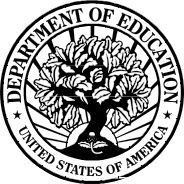 UNITED STATES DEPARTMEN T OF EDUCATIONOFFICE OF POST SECONDARY EDUCAT IONDear Applicant:Thank you for your interest in applying for a fiscal year 2023 (FY 23) grant award under the Fulbright-Hays Doctoral Dissertation Research Abroad (DDRA) program. This application booklet includes the instructions and forms required to submit a complete application package to the U.S. Department of Education (the Department).Institutional grants awarded under the DDRA program enable U.S. institutions of higher education (IHEs) to provide fellowships to meritorious doctoral students who propose to conduct dissertation research overseas for a period of 6 - 12 months. To be eligible for DDRA fellowships, doctoral students must be admitted to candidacy in modern foreign languages and area studies programs at U.S. IHEs.While we encourage you to read the entire application package carefully before preparing your application, this cover letter provides the following highlights for your consideration:•	Information about the DDRA program is accessible on the U.S. Department of Education’s Web site at: http://www.ed.gov/programs/iegpsddrap/index.html•	The FY 23 Notice Inviting Applications (NIA) published in the Federal Register contains the official requirements for the competition. Applicants should not rely upon any information that is inconsistent with the official NIA document.•	The “Competition Highlights” includes the absolute, competitive preference and invitational priorities and provides additional details about the competition.•	U.S. IHEs are the legal applicants under the DDRA program. Although the fellowships are subsequently awarded to students, only IHEs are eligible applicants and potential grantees.•	The project directors at the applicant IHEs must be registered in the G5 e-Application system in order to submit the institutional applications on behalf of your doctoral students. The registration requirements and procedures are included in the application booklet.The list of DDRA institutions and program project directors currently registered in the G5 e-Application system is included in the application booklet. If your institution is not listed, or your project director has changed, please contact Dr. Pamela J. Maimer at ddra@ed.gov with the new project director’s contact information as soon as possible.The Department strongly encourages electronic submission of all FY 23 grant applications. You may access the Department’s G5 e-Application system using the portal page at: www.G5.govPlease be advised that electronic submission of applications via the G5 e-Application system is required unless you qualify for one of the exceptions described in the Notice Inviting Applications. If you think you may need an exception, please review the exception requirements early on your application preparation process.And finally, applications must be submitted on or before the deadline date. Late applications will not be considered, and applicants cannot submit any changes or additions to their applications after the deadline date. The Department is required to enforce the established deadline to ensure fairness to all applicants.We look forward to receiving your application and appreciate your efforts to strengthen U.S. capacity in international and foreign language expertise and prepare students with the global competencies needed to meet today’s global challenges.Sincerely,/s/Cheryl E. Gibbs Senior DirectorInternational and Foreign Language EducationPublic Burden StatementAccording to the Paperwork Reduction Act of 1995, no persons are required to respond to a collection of information unless such collection displays a valid OMB control number.  The valid OMB control number for this information collection is 1840-0005.  Public reporting burden for this collection of information is estimated to average 25 hours per response, including time for reviewing instructions, searching existing data sources, gathering and maintaining the data needed, and completing and reviewing the collection of information.  The obligation to respond to this collection is required to obtain or retain benefit (22 USC §2562(b)).  If you have any comments concerning the accuracy of the time estimate, suggestions for improving this individual collection, or if you have comments or concerns regarding the status of your individual form, application or survey, please contact Pamela Maimer at pamela.maimer@ed.gov or Amy Marrion at amy.marrion@ed.gov directly.Competition HighlightsPlease note the following program priorities:Absolute: The Department will only consider applications that meet this priority.This priority is: A research project that focuses on one or more of the following geographic areas: Africa, East Asia, Southeast Asia and the Pacific Islands, South Asia, the Near East, Central and Eastern Europe and Eurasia, and the Western Hemisphere (excluding the United States and its territories).Competitive Preference Priority 1: Focus on Less Commonly Taught Languages (2 points). A research project that focuses on any modern foreign language except French, German, or Spanish.Competitive Preference Priority 2: Thematic Focus on Academic Fields (2 points).  Applications that propose dissertation research projects in modern foreign languages and area studies with an academic focus on any of the following academic fields: science (including climate change), technology, engineering (including infrastructure studies), mathematics, computer science, education (comparative or international), international development, political science, public health (including epidemiology), or economics. Note: Applicants that address Competitive Preference Priority 2 must intend to engage in full-time dissertation research abroad in modern foreign languages and area studies with a thematic focus on any one of the academic fields referenced above.Competitive Preference Priority 3: Focus on Minority-Serving Institutions (3 points). Projects proposed by one of the following entities:Historically Black colleges and universities: Colleges and universities that meet the criteria set out in 34 CFR 608.2. Minority-Serving Institutions:  An institution that is eligible to receive assistance under sections 316 through 320 of part A of title III, under part B of title III, or under title V of the of the Higher Education Act (HEA) of 1965. Tribal colleges or universities: An institution eligible to receive assistance in section 316(b)(3) of the HEA.Please note that these priorities are explained in detail in the Federal Register notice.Potential applicants are strongly encouraged to review the Federal Register notice carefully before preparing an application.Please note that, although the DDRA program funds student research, the legal applicant is the institution of higher education (IHE), and if a grant is awarded, the institution is the legal grantee. Students are not able to apply for this funding independently. In order to apply for this fellowship program, it is necessary for the student and the institution to coordinate their competition activities and keep each other informed.Electronic applications must be submitted via the U.S. Department of Education’s G5 e-Application system. This system may be accessed at www.G5.gov. Both the student and the IHE must complete their portions of the application correctly and submit separately via the G5 e-Application system.The application must be received on or before the deadline date and time. Please note that the U.S. Department of Education’s grant application deadline is at 11:59:00 pm Washington, DC time. Late applications will not be accepted. Electronic submission of an application is required unless it qualifies for one of the (rare) exceptions to the electronic submission requirement as outlined in the Federal Register notice.We recommend that you (1) limit the application narrative to no more than ten (10) and the bibliography to no more than two (2) pages; and (3) use a font that is either 12 point or no smaller than 10 pitch (characters per inch) with one of the following fonts: Times New Roman, Courier, Courier New, or Arial.Student transcripts must be scanned as one document and uploaded into the student application.  Please redact all Personally Identifiable Information (PII) such as, birthdate, SSN, address, etc., from transcripts before uploading.Applicants are reminded that the Federal Register notice is the official document for application guidelines and that applicants should not rely upon any information that is inconsistent with the guidance contained within it.Notice Inviting ApplicationsYou will find the official version of the Notice Inviting Applications at: https://www.federalregister.gov/d/2022-02147 Authorizing LegislationUNITED STATES CODETITLE 22: CHAPTER 33MUTUAL EDUCATIONAL AND CULTURAL EXCHANGE PROGRAM Sec. 2451. - Congressional statement of purpose The purpose of this chapter is to enable the Government of the United States to increase mutual understanding between the people of the United States and the people of other countries by means of educational and cultural exchange; to strengthen the ties which unite us with other nations by demonstrating the educational and cultural interests, developments, and achievements of the people of the United States and other nations, and the contributions being made toward a peaceful and more fruitful life for people throughout the world; to promote international cooperation for educational and cultural advancement; and thus to assist in the development of friendly, sympathetic, and peaceful relations between the United States and the other countries of the world.Sec. 2452. - Authorization of activities (a) Grants or contracts for educational or cultural exchanges; participation in international fairs and expositions abroad The Director of the United States Information Agency is authorized, when he considers that it would strengthen international cooperative relations, to provide, by grant, contract, or otherwise, for - (1) educational exchanges,(i) by financing studies, research, instruction, and other educational activities - (A) of or for American citizens and nationals in foreign countries, and (B) of or for citizens and nationals of foreign countries in American schools and institutions of learning located in or outside the United States; and(ii) by financing visits and interchanges between the United States and other countries of students, trainees, teachers, instructors, and professors; (2) cultural exchanges, by financing - (i) visits and interchanges between the United States and other countries of leaders, experts in fields of specialized knowledge or skill, and other influential or distinguished persons; (ii) tours in countries abroad by creative and performing artists and athletes from the United States, individually and in groups, representing any field of the arts, sports, or any other form of cultural attainment; (iii) United States representation in international artistic, dramatic, musical, sports, and other cultural festivals, competitions, meetings, and like exhibitions and assemblies; (iv) participation by groups and individuals from other countries in nonprofit activities in the United States similar to those described in subparagraphs (ii) and (iii) of this paragraph, when the Director of the United States Information Agency determines that such participation is in the national interest. [1] (3) United States participation in international fairs and expositions abroad, including trade and industrial fairs and other public or private demonstrations of United States economic accomplishments and cultural attainments. (b) Other exchanges In furtherance of the purposes of this chapter, the President is further authorized to provide for - (1) interchanges between the United States and other countries of handicrafts, scientific, technical, and scholarly books, books of literature, periodicals, and Government publications, and the reproduction and translation of such writings, and the preparation, distribution, and interchange of other educational and research materials, including laboratory and technical equipment for education and research; (2) establishing and operating in the United States and abroad centers for cultural and technical interchanges to promote better relations and understanding between the United States and other nations through cooperative study, training, and research; (3) assistance in the establishment, expansion, maintenance, and operation of schools and institutions of learning abroad, founded, operated, or sponsored by citizens or nonprofit institutions of the United States, including such schools and institutions serving as demonstration centers for methods and practices employed in the United States; (4) fostering and supporting American studies in foreign countries through professorships, lectureships, institutes, seminars, and courses in such subjects as American history, government, economics, language and literature, and other subjects related to American civilization and culture, including financing the attendance at such studies by persons from other countries; (5) promoting and supporting medical, scientific, cultural, and educational research and development; (6) promoting modern foreign language training and area studies in United States schools, colleges, and universities by supporting visits and study in foreign countries by teachers and prospective teachers in such schools, colleges, and universities for the purpose of improving their skill in languages and their knowledge of the culture of the people of those countries, and by financing visits by teachers from those countries to the United States for the purpose of participating in foreign language training and area studies in United States schools, colleges, and universities; (7) United States representation at international nongovernmental educational, scientific, and technical meetings; (8) participation by groups and individuals from other countries in educational, scientific, and technical meetings held under American auspices in or outside the United States; (9) encouraging independent research into the problems of educational and cultural exchange; (10) promoting studies, research, instruction, and other educational activities of citizens and nationals of foreign countries in American schools, colleges, and universities located in the United States by making available to citizens and nationals of less developed friendly foreign countries for exchange for currencies of their respective countries (other than excess foreign currencies), at United States embassies, United States dollars in such amounts as may be necessary to enable such foreign citizens or nationals who are coming temporarily to the United States as students, trainees, teachers, instructors, or professors to meet expenses of the kind described in section 2454(e)(1) of this title; (11) interchanges and visits between the United States and other countries of scientists, scholars, leaders, and other experts in the fields of environmental science and environmental management; and (12) promoting respect for and guarantees of religious freedom abroad by interchanges and visits between the United States and other nations of religious leaders, scholars, and religious and legal experts in the field of religious freedom.Doctoral Dissertation Research Abroad RegulationsTitle 34: Education PART 662—FULBRIGHT-HAYS DOCTORAL DISSERTATION RESEARCH ABROAD FELLOWSHIP PROGRAMSubpart A—General§662.1  What is the Fulbright-Hays Doctoral Dissertation Research Abroad Fellowship Program?§662.2  Who is eligible to receive an institutional grant under this program?§662.3  Who is eligible to receive a fellowship under this program?§662.4  What is the amount of a fellowship?§662.5  What is the duration of a fellowship?§662.6  What regulations apply to this program?§662.7  What definitions apply to this program?Subpart B—Applications§662.10  How does an individual apply for a fellowship?§662.11  What is the role of the institution in the application process?Subpart C—Selection of Fellows§662.20  How is a Fulbright-Hays Doctoral Dissertation Research Abroad Fellow selected?§662.21  What criteria does the Secretary use to evaluate an application for a fellowship?§662.22  How does the J. William Fulbright Foreign Scholarship Board select fellows?Subpart D—Post-award Requirements for Institutions§662.30  What are an institution's responsibilities after the award of a grant?Subpart E—Post-award Requirements for Fellows§662.41  What are a fellow's responsibilities after the award of a fellowship?§662.42  How may a fellowship be revoked?Authority: Section 102(b)(6) of the Mutual Educational and Cultural Exchange Act of 1961 (Fulbright-Hays Act), 22 U.S.C. 2452(b)(6), unless otherwise noted. Source: 63 FR 46361, Aug. 31, 1998, unless otherwise noted. Subpart A—General§662.1  What is the Fulbright-Hays Doctoral Dissertation Research Abroad Fellowship Program?(a) The Fulbright-Hays Doctoral Dissertation Research Abroad Fellowship Program is designed to contribute to the development and improvement of the study of modern foreign languages and area studies in the United States by providing opportunities for scholars to conduct research abroad.(b) Under the program, the Secretary awards fellowships, through institutions of higher education, to doctoral candidates who propose to conduct dissertation research abroad in modern foreign languages and area studies.(Authority: 22 U.S.C. 2452(b)(6))§662.2  Who is eligible to receive an institutional grant under this program?An institution of higher education is eligible to receive an institutional grant.(Authority: 22 U.S.C. 2452(b)(6), 2454(e)(1))§662.3  Who is eligible to receive a fellowship under this program?An individual is eligible to receive a fellowship if the individual—(a)(1) Is a citizen or national of the United States; or(2) Is a permanent resident of the United States;(b)(1) Is a graduate student in good standing at an institution of higher education; and(2) When the fellowship period begins, is admitted to candidacy in a doctoral degree program in modern foreign languages and area studies at that institution;(c) Is planning a teaching career in the United States upon completion of his or her doctoral program; and(d) Possesses sufficient foreign language skills to carry out the dissertation research project.(Authority: 22 U.S.C. 2452(b)(6), 2454(e)(1))§662.4  What is the amount of a fellowship?(a) The Secretary pays—(1) Travel expenses to and from the residence of the fellow and the country or countries of research;(2) A maintenance stipend for the fellow and his or her dependents related to cost of living in the host country or countries;(3) An allowance for research-related expenses overseas, such as books, copying, tuition and affiliation fees, local travel, and other incidental expenses; and(4) Health and accident insurance premiums.(b) In addition, the Secretary may pay—(1) Emergency medical expenses not covered by health and accident insurance; and(2) The costs of preparing and transporting the remains of a fellow or dependent who dies during the term of the fellowship to his or her former home.(c) The Secretary announces the amount of benefits expected to be available in an application notice published in the Federal Register.(Authority: 22 U.S.C. 2452(b)(6), 2454(e) (1) and (2))§662.5  What is the duration of a fellowship?(a) A fellowship is for a period of not fewer than six nor more than twelve months.(b) A fellowship may not be renewed.(Authority: 22 U.S.C. 2452(b)(6))§662.6  What regulations apply to this program?The following regulations apply to this program:(a) The regulations in this part 662; and(b) The Education Department General Administrative Regulations (EDGAR) (34 CFR parts 75, 77, 81, 82, and 86).(c)(1) 2 CFR part 180 (OMB Guidelines to Agencies on Governmentwide Debarment and Suspension (Nonprocurement)), as adopted at 2 CFR part 3485; and(2) 2 CFR part 200 (Uniform Administrative Requirements, Cost Principles, and Audit Requirements for Federal Awards), as adopted at 2 CFR part 3474.(Authority: 22 U.S.C. 2452(b)(6))[63 FR 46361, Aug. 31, 1998, as amended at 79 FR 76104, Dec. 19, 2014]§662.7  What definitions apply to this program?(a) Definitions of the following terms as used in this part are contained in 2 CFR part 200, subpart A, or 34 CFR part 77:Applicant  Application  Fiscal year Grant Award  Secretary EDGAR  (b) The definition of institution of higher education as used in this part is contained in 34 CFR 600.4.(c) The following definitions of other terms used in this part apply to this program:Area studies means a program of comprehensive study of the aspects of a society or societies, including the study of their geography, history, culture, economy, politics, international relations, and languages.Binational commission means an educational and cultural commission established, through an agreement between the United States and either a foreign government or an international organization, to carry out functions in connection with the program covered by this part.Dependent means any of the following individuals who accompany the recipient of a fellowship under this program to his or her training site for the entire fellowship period if the individual receives more than 50 percent of his or her support from the recipient during the fellowship period:(1) The recipient's spouse.(2) The recipient's or spouse's children who are unmarried and under age 21.J. William Fulbright Foreign Scholarship Board means the presidentially-appointed board that is responsible for supervision of the program covered by this part.(Authority: 22 U.S.C. 2452(b)(6), 2456)[63 FR 46361, Aug. 31, 1998, as amended at 79 FR 76104, Dec. 19, 2014]Subpart B—Applications§662.10  How does an individual apply for a fellowship?(a) An individual applies for a fellowship by submitting an application to the Secretary through the institution of higher education in which the individual is enrolled.(b) The applicant shall provide sufficient information concerning his or her personal and academic background and proposed research project to enable the Secretary to determine whether the applicant—(1) Is eligible to receive a fellowship under §662.3; and(2) Should be selected to receive a fellowship under subparts C and D of this part.(Authority: 22 U.S.C. 2452(b)(6))§662.11  What is the role of the institution in the application process?An institution of higher education that participates in this program is responsible for—(a) Making fellowship application materials available to its students;(b) Accepting and screening applications in accordance with its own technical and academic criteria; and(c) Forwarding screened applications to the Secretary and requesting an institutional grant.(Authority: 22 U.S.C. 2452(b)(6), 2454(e)(1))Subpart C—Selection of Fellows§662.20  How is a Fulbright-Hays Doctoral Dissertation Research Abroad Fellow selected?(a) The Secretary considers applications for fellowships under this program that have been screened and submitted by eligible institutions. The Secretary evaluates these applications on the basis of the criteria in §662.21.(b) The Secretary does not consider applications to carry out research in a country in which the United States has no diplomatic representation.(c) In evaluating applications, the Secretary obtains the advice of panels of United States academic specialists in modern foreign languages and area studies.(d) The Secretary gives preference to applicants who have served in the armed services of the United States if their applications are equivalent to those of other applicants on the basis of the criteria in §662.21.(e) The Secretary considers information on budget, political sensitivity, and feasibility from binational commissions or United States diplomatic missions, or both, in the proposed country or countries of research.(f) The Secretary presents recommendations for recipients of fellowships to the J. William Fulbright Foreign Scholarship Board, which reviews the recommendations and approves recipients.(Authority: 22 U.S.C. 2452(b)(6), 2456)§662.21  What criteria does the Secretary use to evaluate an application for a fellowship?(a) General. The Secretary evaluates an application for a fellowship on the basis of the criteria in this section. The Secretary informs applicants of the maximum possible score for each criterion in the application package or in a notice published in the Federal Register.(b) Quality of proposed project. The Secretary reviews each application to determine the quality of the research project proposed by the applicant. The Secretary considers—(1) The statement of the major hypotheses to be tested or questions to be examined, and the description and justification of the research methods to be used;(2) The relationship of the research to the literature on the topic and to major theoretical issues in the field, and the project's originality and importance in terms of the concerns of the discipline;(3) The preliminary research already completed in the United States and overseas or plans for such research prior to going overseas, and the kinds, quality and availability of data for the research in the host country or countries;(4) The justification for overseas field research and preparations to establish appropriate and sufficient research contacts and affiliations abroad;(5) The applicant's plans to share the results of the research in progress and a copy of the dissertation with scholars and officials of the host country or countries; and(6) The guidance and supervision of the dissertation advisor or committee at all stages of the project, including guidance in developing the project, understanding research conditions abroad, and acquainting the applicant with research in the field.(c) Qualifications of the applicant. The Secretary reviews each application to determine the qualifications of the applicant. The Secretary considers—(1) The overall strength of the applicant's graduate academic record;(2) The extent to which the applicant's academic record demonstrates strength in area studies relevant to the proposed project;(3) The applicant's proficiency in one or more of the languages of the country or countries of research (other than English);  (4 ) The extent to which the applicant’s academic record demonstrates steps taken to further improve advanced language proficiency  to overcome any anticipated language barriers relative to the proposed project, and  (5) The applicant's ability to conduct research in a foreign culture, as evidenced by the applicant's references or previous overseas experience, or both. (d) Priorities. (1) The Secretary determines the extent to which the application responds to any priority that the Secretary establishes for the selection of fellows in any fiscal year. The Secretary announces any priorities in an application notice published in the Federal Register.(2) Priorities may relate to certain world areas, countries, academic disciplines, languages, topics, or combinations of any of these categories. For example, the Secretary may establish a priority for—(i) A specific geographic area or country, such as the Caribbean or Poland;(ii) An academic discipline, such as economics or political science;(iii) A language, such as Tajik or Indonesian; or(iv) A topic, such as public health issues or the environment.(Approved by the Office of Management and Budget under control number 1840-0005) (Authority: 22 U.S.C. 2452(b)(6), 2456(a)(2))[63 FR 46361, Aug. 31, 1998, as amended at 70 FR 13376, Mar. 21, 2005]§662.22  How does the J. William Fulbright Foreign Scholarship Board select fellows?(a) The J. William Fulbright Foreign Scholarship Board selects fellows on the basis of the Secretary's recommendations and the information described in §662.20(e) from binational commissions or United States diplomatic missions.(b) No applicant for a fellowship may be awarded more than one graduate fellowship under the Fulbright-Hays Act from appropriations for a given fiscal year.(Authority: 22 U.S.C. 2452(b)(6), 2456(a)(1))Subpart D—Post-award Requirements for Institutions§662.30  What are an institution's responsibilities after the award of a grant?(a) An institution to which the Secretary awards a grant under this part is responsible for administering the grant in accordance with the regulations described in §662.6.(b) The institution is responsible for processing individual applications for fellowships in accordance with procedures described in §662.11.(c) The institution is responsible for disbursing funds in accordance with procedures described in §662.4.(d) The Secretary awards the institution an administrative allowance of $100 for each fellowship listed in the grant award document.(Authority: 22 U.S.C. 2452(b)(6), 2454(e)(1))Subpart E—Post-award Requirements for Fellows§662.41  What are a fellow's responsibilities after the award of a fellowship?As a condition of retaining a fellowship, a fellow shall—(a) Maintain satisfactory progress in the conduct of his or her research;(b) Devote full time to research on the approved topic;(c) Not engage in unauthorized income-producing activities during the period of the fellowship; and(d) Remain a student in good standing with the grantee institution during the period of the fellowship.(Authority: 22 U.S.C. 2452(b)(6))§662.42  How may a fellowship be revoked?(a) The fellowship may be revoked only by the J. William Fulbright Foreign Scholarship Board upon the recommendation of the Secretary.(b) The Secretary may recommend a revocation of a fellowship on the basis of—(1) The fellow's failure to meet any of the conditions in §662.41; or(2) Any violation of the standards of conduct adopted by the J. William Fulbright Foreign Scholarship Board.(Authority: 22 U.S.C. 2452(b)(6), 2456, and Policy Statements of the J. William Fulbright Foreign Scholarship Board, 1990)Performance Indicators for the DDRA ProgramThe Department of Education has prepared a strategic plan for 2022-2026. This plan reflects the Department’s priorities and integrates them with its mission and program authorities and describes how the Department will work to improve education for all children and adults in the U.S. The 2022-2026 plan includes the following six goals:Goal 1: Promote equity in student access to educational resources, opportunities, and inclusive environments.Goal 2:	 Support a diverse and talented educator workforce and professional growth to strengthen student learning.Goal 3:	 Meet students’ social, emotional, and academic needs.Goal 4: Increase postsecondary value by focusing on equity-conscious strategies to address access to high quality institutions, affordability, completion, post-enrollment success, and support for inclusive institution.Goal 5:	 Enhance the Department’s internal capacity to optimize the delivery of its mission.What are the Performance Indicators for the International Education Programs?The objective of the DDRA program is to contribute to the development and improvement of the study of modern foreign languages and area studies in the United States by providing opportunities for scholars to conduct research abroad for periods of 6 to 12 months. For the purpose of Department reporting under 34 CFR 75.110, the Department will use the following performance measures:DDRA Measure 1: Percentage of DDRA fellows who increased their foreign language scores in speaking, reading, and/or writing by at least one proficiency level.DDRA Measure 2: Percentage of DDRA fellows who complete their degree in their program of study within four years of receipt of the fellowship.DDRA Measure 3: Percentage of DDRA fellows who found employment that utilized their language and area studies skills within eight years of receiving their award. DDRA Measure 4:  The cost per DDRA fellow who found employment that utilized their language and area studies skills within eight years. **(The US/ED IFLE office will be able to calculate Measure 4 (efficiency measure) based on future answers to DDRA Measure 3.)Successful applicants (later grantees) will be required to collect data on DDRA Measures 1 through 3 and report those data to US/ED in their interim and final performance reports.Guidance for Developing an Evaluation PlanOVERVIEW OF PROGRAM EVALUATION AND PROJECT EVALUATIONPerformance reporting occurs at the program level, meaning that the U.S. Department of Education (ED) aggregates data from all International and Foreign Language Education (IFLE) grantees and reports on measures of the IFLE program overall. ED’s challenge is to articulate program-level measures that are relevant to several grant programs and that capture the achievements of many disparate grantees. ED’s Budget Service and the U.S. Office of Management and Budget (OMB) review and approve IFLE’s performance measures to make sure that the measures reflect the programs’ overall goals. Therefore, once approved, performance measures remain relatively constant over time.IFLE must collect data from grantees to respond to the performance measures for each program. ED IFLE aggregates the information reported by all grantees to report the impact of each grant program (e.g., the Center for International Business and Education - CIBE grant program as a whole) to Congress and other interested stakeholders. This information contributes to ED/IFLE’s overall evaluation of each grant program.By contrast, individual project measures yield specific information that enables grantees to make mid-course corrections in implementing their proposed projects, if necessary. Project-specific evaluation measures are tailored by project leadership to that project’s goals. Project leadership may establish specific measures to garner internal institutional support, attract and train staff, attract and retain students, and sustain the project’s effort beyond the grant period.Project-specific measures will vary greatly between institutions that have received IFLE grants before and novice applicant institutions. For example, an institution that is a current recipient of a CIBE grant or that has received CIBE grants in the past might offer many Study Abroad programs. Based on feedback from its prior project evaluations, that institution might propose a new Study Abroad program in a world region not previously served or expand the duration of an existing program. In this case, a project-specific measure might be the number of students enrolled in the new program. However, a first-time CIBE applicant might propose to offer a few short-term Study Abroad summer programs in its first year as part of a multi-year plan that includes expanding the world regions served over time. In this case, a project-specific measure might be the number of faculty qualified to lead a summer program to specific world regions.HOW HAS THE DEPARTMENT OF EDUCATION RESPONDED TO THESE PERFORMANCE REQUIREMENTS?ED has developed a strategic plan that reflects its organizational priorities and also integrates IFLE’s mission and program authorities. ED’s stated goal for IFLE is “to meet the nation’s security and economic needs through the development and maintenance of a national capacity in foreign languages, and area and international studies.”The Title VI international education programs’ overarching goals are to maintain a U.S. higher education system with the capacity to produce experts in less commonly taught languages and area studies who are capable of contributing to the needs of U.S. government, academic, and business institutions. The Fulbright-Hays programs provide opportunities for U.S. educators and postsecondary students to advance their studies of foreign languages, to create and improve curriculum, or to conduct learning and research activities in host country settings. Each IFLE grant program addresses a specific objective related to the overarching goal. The next section of this document provides program-specific guidance to applicants on selecting appropriate performance and evaluation measures.IFLE GRANT PROJECT EVALUATIONA strong project proposal by an applicant for an IFLE grant includes a well-designed evaluation plan that is based on clearly stated goals and objectives. The evaluation plan must address all IFLE performance measures, as well as include project-specific measures that are tied to the project’s goals and objectives. The evaluation plan also must identify how each of the specific objectives will be achieved and establish the quantitative and qualitative measures that will be used to demonstrate the successful implementation of the proposed project. The Performance-Measure Form (PMF) serves as a guide for applicants to plan and articulate key aspects of a well-designed evaluation plan.IFLE offers applicant institutions the following suggestions to consider in developing the Impact and Evaluation section of the grant application.DEVELOPING AN EVALUATION PLANWorking with an Independent Project EvaluatorPlease note that an independent project evaluator may not be required for every IFLE grant program. Applicants and grantees should consult with their IFLE program officer and refer to program-specific materials for guidance.The independent project evaluator should be involved in the project throughout the entire grant cycle from the proposal development phase through the project’s funding and implementation to ensure that a well-designed evaluation plan is developed and implemented. The independent project evaluator works with key project personnel to draft measurable objectives, identify appropriate progress indicators and benchmarks, and to formalize the data collection, calculation, and analytical methodologies. The primary role of the independent project evaluator is to provide technical support and expertise to the project in order to best demonstrate its progress toward achieving stated goals and objectives. The independent project evaluator may also provide support and guidance for the development of a dissemination plan to publicize the project results to internal and external entities.A grant applicant may wish to collaborate with other projects on a given campus to pool resources and share the cost of a professional evaluator. The guidance provided in this document is intended to help maximize evaluation resources by streamlining an evaluation process and by supporting collaboration between key project personnel and an independent evaluator. Very small projects may have very limited funds available to compensate an evaluator. In such cases, limited resources are best expended on working with an evaluator at the project’s start, as opposed to its later stages.To ensure both the quality and the credibility of the evaluation, it should be conducted by a qualified evaluator with appropriate expertise and training. The evaluator should be independent, whether the evaluator is internal or external to the grant project. The applicant should provide a plan to ensure that the evaluator maintains sufficient independence from the project team, thus avoiding any potential or perceived conflict of interest.Developing Clear Goals and ObjectivesA well-designed evaluation plan includes clearly articulated goals, measurable objectives, and a way to collect concrete data to substantiate the project’s progress toward achieving its goals. The evaluation plan should be limited to a few clear and specific objectives that are linked directly to the proposed goals of the project and that can be measured. The applicant/grantee should consider the following when developing measurable objectives and planning for data collection:What will indicate or demonstrate that the project is meeting its goals? Describe the expected measurable outcomes.What types and sources of data will best demonstrate that the project is achieving, or will achieve, its objectives? Identify the data and its sources that can serve as indicators or benchmarks that the project is meeting, or will meet, the intended outcomes.How will the data be collected? Describe access and frequency.How will the data be analyzed and reported? Describe the methodology and key personnel responsible.Will the results demonstrate the project’s proposed outcome and impact (e.g., an increase in qualified language instructors, higher graduation rate in international studies, better employment rate of program graduates, etc.)? Describe how the results may demonstrate short-term and long-term outcomes and impact.Examples of possible project-specific quantitative objectives include:Increase the number of students completing advanced courses in priority languages;Increase the number of students in business, health, or science majors graduating with foreign language skills;Increase the number of study abroad opportunities for students on campus; or,Increase the number of certificates and degrees conferred in targeted programs of study.Examples of possible project-specific qualitative objectives include:Improve employment opportunities for students who possess advanced language skills and international experience;Strengthen collaboration between foreign language departments, international education, and other disciplines; or,Improve quality of assessment tools for priority and/or less-commonly-taught languages.Examples of specific activities that may support project objectives include:Recruit and hire qualified priority language faculty; or,Create or increase professional development and training sessions for faculty.Progress indicators that relate to the quantitative and qualitative examples cited in the above sections include, but are not limited to, the following:Increase in the number of new faculty positions in priority and/or less-commonly-taught languages, area studies courses, or interdisciplinary courses that are institutionalized after grant support has ended;Increase in the number and type of courses developed, piloted, and subsequently submitted to the institution’s review board for inclusion in the college catalog for the upcoming academic year.Developing Evaluation QuestionsAn applicant should formulate evaluation questions that interest all stakeholders and audiences related to the proposed project and align the questions with appropriate information gathering techniques.Who/what will change?When will the change(s) take place?How much change is expected?How will change be measured, recorded, or documented?Planning Data Collection and AnalysisIn order to show change, baseline data must be included in the final evaluation plan and submitted to the program office, once the grant is awarded. Applicants should determine if baseline data already exist and where to find them. Data collection instruments that are not readily available need to be developed. Data collection instruments may include surveys, standardized tests, exams, focus groups, and topic guides. Institutions may have additional instruments that are specific to the proposed project. The final evaluation plan must specify the types and sources of data that will be collected and describe how the data will be collected, including access and frequency. The plan must also describe how the data will be compiled, analyzed, and reported, as well as the methodology that will be used and key personnel responsible for these tasks. The institutions should work with evaluation specialists to develop a detailed analysis plan to analyze the data and interpret results. In addition, the evaluation plan should include a timeline to delineate tasks and specify when and how progress benchmarks or indicators will be met. The timeline will help projects to stay on track toward achieving their goals.Guidelines for Applicant InstitutionsThere are two parts to this application. The first part contains information and forms for the institution of higher education. The second part contains instructions and forms for the student applicants.Although the DDRA program funds student research, the legal applicant is the institution, and if a grant is awarded, the institution is the legal grantee. Students are not able to apply for this funding independently. In order to apply for this program, it is necessary for the student and the institution to coordinate their activities and keep each other informed.Applications must be submitted electronically via the U.S. Department of Education’s (US/ED) G5 e- Application system. This system may be accessed at www.g5.gov. Both the student and the institution must complete their portions of the application correctly and submit via G5 e-Application. Students and Project Directors should read through the following guidelines and the information in this application package carefully, especially the Federal Register notice, and follow the instructions in order to submit a timely and complete application to US/ED.The institution must appoint a Project Director. The Project Director is the individual at the institution who will actually submit the application to US/ED, and who will administer the grant and disburse funds, should any students at the university receive funding. This individual is usually someone in the office of the Dean of Graduate Studies or Student Affairs. It is not recommended that a student’s advisor serve as the Project Director. There can be only one Project Director at an institution, and that person administers the grant and serves as the point of contact for all of that institution’s fellows, regardless of research topic or discipline.Responsibilities of the Institution's Project DirectorThe Project Director at the applying institution of higher education is responsible for:a)  Registering as the Project Director for his/her university in the G5 e-Application system. In order to obtain a password and login information, he/she must first send his/her contact information to ddra@ed.gov by the date specified in the Federal Register notice. If he/she fails to do this, he/she may not be able to access G5 e-Application and will not be able to transmit his/her institution’s application package.Completing OPE- Fulbright-Hays DDRA Form Item #022:Screen individual student applications in accordance with the institution's own technical and academic criteria and the program's eligibility requirements;Indicate, for each student, whether Human Subjects Research Clearance (IRB) will be required by checking “Yes” or “No”. Be sure to include the required narrative for each project involving human subjects as indicated in question #3 on the ED SupplementalInformation for SF 424 form.Transmitting in a single submission all recommended individual Doctoral Dissertation Research Abroad student applications. One each of the following forms should be included for each student applicant: Application for Federal Assistance (SF 424), the ED SupplementalInformation for SF 424, the Assurances -- Non-Construction Programs (ED Form 424B) and the Certification Regarding Lobbying; Debarment, Suspension, and Other Responsibility Matters; and Drug-Free Workplace Requirements to the U.S./ED in accordance with the guidelines published in the Federal Register for new awards and contained in the transmittal instructions.Announcing the preliminary results of the competition to individual applicants (i.e., candidate status, alternate status, non-selection). An executed copy of the Grant Award Notification between the US/ED and the institution of higher education listing fellowship holders and award benefits will constitute the official announcement of the award. We estimate the announcements will be made in September 2023.Administering the grant and disbursing funds.Instructions for Assembly, Duplication and TransmissionA complete institutional application to the DDRA Program is the sum of all completed student applications, plus the--Application for Federal Assistance (SF 424), the ED Supplement to the 424,Assurances -- Non-Construction Programs (SF 424B);Certification Regarding Lobbying; Debarment, Suspension and Other Responsibility Matters;Drug-Free Workplace Requirements; andDisclosure of Lobbying Activities (if applicable).Institutional Project Directors must submit the application to the US/ED via G5 e-Application, in accordance with the guidelines published in the Federal Register. Failure to meet the deadline published in the Federal Register will mean rejection of the application without consideration. There is no appeal of this requirement.Supplemental Instructions for the Application for Federal Assistance (SF 424)The Federal forms that accompany this electronic submission MUST be filled out on paper and faxed to US/ED. Within three business days of the closing date, please print and complete the forms listed below, sign them, and email them to DDRA@ed.gov.The instructions for the items given below are to be used in conjunction with the general instructions contained in this application packet.Item 1.	Select Application.Item 2.	Select New. Items 3 – 5a.	Enter N/A. Item 5b.	Enter 84.022AItem 6.	Enter date received by state (if appropriate). Otherwise list date of submission.Item 7.	Enter N/AItem 8.	A. Enter the legal name of the institution of higher education.Enter the tax identification number as assigned by the Internal Revenue Service.Provide the institution’s UEI. To find or request a UEI, please visit www.sam.gov.Enter the address of the institution of higher education.Enter the organizational unit that will undertake the funding activityEnter the name of the Project Director. The Project Director should be the institution of higher education's representative who will be responsible for the daily administration of the program while the researcher is overseas. Enter the title, organizational affiliation, telephone and fax numbers and e-mail address of the Project Director.Item 9.	Select H – Public/State Controlled IHE or O – Private IHE.Item 10.	Enter US Department of Education.Item 11.	Enter 84.022A, Fulbright-Hays Doctoral Dissertation Research Abroad Program.Item 12.	Enter ED-GRANTS-02023-001, Fulbright-Hays Doctoral Dissertation Research Abroad Program.Item 13.	Enter N/A.Item 14.	Enter N/A.Item 15.	Enter Fulbright-Hays Doctoral Dissertation Research Abroad Program.Item 16.	A. Enter the congressional district for the applicant institution;B. Enter N/A.Item 17.	A. Enter 10/1/2023.B. Enter 03/31/2025.Item 18.	Enter the total amount requested (the sum of all the student applicants’ requests).Item 19.	Check C. Program is not covered by E.O. 12372.Item 20.	Self-explanatory.Item 21.	Self-explanatory – to be completed by institution’s Authorized Representative.Item 22.	This item will populate automatically when student applicants submit their applications in G5 e-Application. To view a student’s application, click on that student’s name.Frequently Asked Questions for Project DirectorsQ1.	Who is the Project Director?A1.	The Project Director (PD) is the individual at the institution who will actually submit the application to the U.S. Department of Education (US/ED). This individual will administer the grant and disburse funds, should any students at the university receive the DDRA fellowship. This individual is usually someone in the office of the Dean of Graduate Studies or Student Affairs. It is not recommended that a student’s advisor serve as the Project Director. There can be only one Project Director at an institution to serve as the point of contact for all of that institution’s fellows, regardless of research topic or discipline.Q2.	How does a new Project Director register in the G5 e-Application system?A2.	The registration process for the Project Director involves three (3) steps. First, check the enclosed list of previously registered Project Directors to see if it includes one’s institution. If there is no listing, or the listed information needs to be changed, please request access to the DDRA Project Director screens from the US/ED program officer at ddra@ed.gov. Second, request access to the G5 e-Application system by submitting the Project Director’s name, institution, and email address to the program officer at ddra@ed.gov by the date specified in the published Notice Inviting Applications. Third, register in the G5 e-Application system at www.G5.gov once the US/ED program officer informs the Project Director that access has been granted. Current PDs do not need to register again. If you have forgotten your G5 log in information, please use the link on the website at www.G5.gov.Q3.	How many sections are there to the application, and who completes which section? A3.	There are two major sections to the G5 e-application. The first section contains information and forms for the IHE. The second section contains instructions and forms for the student applicants. Upon completion of the individual component of the application, the student submits all portions of the application (narrative, curriculum vitae, individual budget, notifications to his/her references, transcripts, etc.) to the Project Director. The Project Director is responsible for reviewing all individual student applications from his/her institution and submitting them in a single student section, along with the required institutional components, to the US/ED. Only the Project Director can submit an application to US/ED.Q4.	How does the Project Director review and approve the student applications for submission to US/ED?A4.	The Project Director is able to review only applications that have been submitted to him/her by individual student applicants enrolled at his/her institution. The Project Director should consult “Item 22” on Application for Federal Assistance (SF 424) to see which students have submitted applications. To review an individual application, the Project Director should click on the student’s name. This will link the Project Director to that individual’s application. After the review of all individual applications for accuracy and eligibility has been completed, the Project Director indicates his/her approval of each application by ensuring that the acceptance box next to each name is checked. Only Project Director-approved applications are included in the institutional submission to US/ED.Q5.	How are the student’s Graduate and Language Reference Forms submitted?A5:	The student applicant will submit, via the G5 e-Application system, the referees’ names and email addresses. The referees will then receive the emails, which are automatically generated from the G5 e-Application system, with directions for completing and returning the reference forms. The emails will contain links to the forms and Personal Identify Numbers (PINs) for the referees. The referees must click on the links and provide the PINs in order to be linked to the student’s reference forms. Once the forms are completed, the referees click the submit buttons. After the referees hit the submit buttons, the forms have been submitted to the Project Director. Both the student and the Project Director can monitor the submission of, but cannot review, the reference forms. Students and Project Directors can monitor the submission of the reference forms by reviewing the “form status”. The status will state “complete” once the referees have completed and submitted their references. All referee forms must be submitted before the Project Director submits the institutional application to US/ED. It would be helpful if the referee sent a copy of the reference and form to the project director as a precaution. We suggest that the Project Director set internal deadlines for the submission of references and remind students to inform their referees of this deadline.Q6.	How does the student applicant upload their transcripts?A6.	Student applicants submit all transcripts electronically, through the G5 e-application. Before a student uploads the document, please remove any personally identifiable information (PII) from any transcripts (i.e. birthdate, social security number, address). Students scan all transcripts and upload in the application as a single document. Transcripts obtained electronically must have all security features disabled. If the security features are not disabled, US/ED will not have access to review the document and it will not be included in the review.Q7.	Should transcripts be the “official” transcript or are unofficial transcripts allowed? A7.	It is recommended that official transcripts are submitted whenever possible. Unofficial transcripts should contain the student’s name, University ID number, and institution on the document.Q8.	Should student applicants include their undergraduate transcripts?A8.	Yes, undergraduate transcripts should be included if they help to demonstrate the applicant’s language and area studies academic background.Q9.	Can the Project Director schedule his/her own institutional deadline to meet the closing date published in the Federal Register?A9.	Yes. The Project Director should set an institutional deadline for students and referees so there is time to review the individual application material, solve technical problems, and submit a complete institutional application before the official program deadline as specified in the Federal Register.Q10.	If a Project Director has access to the DDRA Program screens, does the Project Director also have access to the Faculty Research Abroad (FRA) Program and other IFLE program screens?A10.	No. Each International Foreign Language Education (IFLE) program is separate and distinct in the G5 e-Application. The Project Director must register for each program in accordance with the instructions outlined in the Federal Register. If a Project Director is considering submitting an application for other programs, IFLE strongly suggests that potential Project Directors registers in the e-Application system as soon as possible.Q11.	What signatures are required for the G5 e-Application?A11.	The Project Director is responsible for submitting all documents electronically, including the Application for Federal Assistance (SF 424), and all necessary assurances and certifications. Within three days after submitting the electronic application, the Project Director MUST obtain the institution’s Authorizing Representative’s signature on the SF 424 and email/fax it to the Application Control Center. The application’s identifier number (P022A2200XX) must be noted in the upper right hand corner of the email signature page of the SF 424. US/ED may request original signatures on other forms at a later date.Q12.	What happens after a Project Director submits the G5 e-Application?A12.	After the Project Director submits the application, the entire application (both the student and institutional sections) is sent electronically to US/ED. The Project Director will receive a confirmation email. This message will include the application’s identifier number (P022A2200XX). The Project Director knows that the submission is successfully transmitted once the Project Director receives the email confirmation.Q13.	When does the Project Director officially submit the e-Application?A13.	The Project Director must submit the e-Application BEFORE 11:59 pm Washington, DC time on the published closing date. The Project Director should first ensure that 1) all institutional and individual student applications including graduate and foreign language references are completed and included in the application; 3) each individual student application has been approved by the checked box next to the applicant’s name on “Item 22” in the Application for Federal Assistance (SF 424).Q14.	When is the Project Director notified about the status of the student applications? A14.	The review process for DDRA Program applications is lengthy and multi-faceted, so announcement times may vary. Institutional status will be announced not later than September 30, 2023. It is the responsibility of the institution to inform students of their status. US/ED does not inform students directly.Q15.	What is the next step if an institution is awarded a DDRA grant?A15.	If an institution receives a DDRA grant, the Project Director will receive a handbook with instructions on how to administer the grant. Technical assistance is also provided in a webinar which will be held on the date announced in the award letter. The handbook and webinar are intended for both Project Director and fellows.Q16.	Who is responsible for submitting the Human Subjects Clearance (IRB) narrative? A16.	The Project Director is responsible for collecting all IRB narratives from students who may need IRB approval for their research project. All student narratives must be combined into one document and uploaded in the ED Supplemental Form to the SF 424. The narrative questions that must be answered are found in the directions for the ED Supplemental Form to the SF 424Q17.	Whom should the Project Director contact in the event of technical problems with G5 e-application (e.g., problems accessing a form)?A17.	Technical difficulties and inquiries regarding the G5 e-Application system must be directed to the G5 e-Application Help Desk at 1-888-336-8930 (TTY: 1-866-697-2696, local 202-401-8363). Assistance is available Monday-Friday from 8:00 a.m. to 6:00 p.m. Washington, DC time.Q18.	If the Project Director has a question specific to the DDRA program (e.g., eligibility requirements) whom should he/she contact?A18.	Inquiries about the DDRA Fellowship Program should be directed to the US/ED DDRA program officer at ddra@ed.gov.Institutional DDRA Project DirectorsPlease check with the listed contact BEFORE completing your application as Project Directors may have changed.List of Institutional DDRA Project DirectorsTechnical Review FormQuality of Proposed Project - Quality of Proposed Project (60 points)Quality of Proposed Project - The Secretary reviews each application to determine the quality of the research project proposed by the applicant. The Secretary considers:The statement of the major hypotheses to be tested or questions to be examined and the description and justification of the research methods to be used. (15 points)Strength: WeaknessReader’s Score:The relationship of the research to the literature on the topic and to major theoretical issues in the field, and the project's originality and importance in terms of the concerns of the discipline. (10 points)Strength: WeaknessReader’s Score:The preliminary research already completed in the United States and overseas or plans for such research prior to going overseas, and the kinds, quality and availability of data for the research in the host country or countries. (10 points)Strength: WeaknessReader’s Score:The justification for overseas field research, and preparations to establish appropriate and sufficient research contacts and affiliations abroad. (10 points)Strength: WeaknessReader’s Score:The applicant's plans to share the results of the research in progress and a copy of the dissertation with scholars and officials of the host country or countries. (5 points)Strength: WeaknessReader’s Score:The guidance and supervision of the dissertation advisor or committee at all stages of the project, including guidance in developing the project, understanding research conditions abroad, and acquainting the applicant with research in the field. (10 points)Strength: WeaknessReader’s Score:Qualifications of the Applicant – (40 points)Qualifications of the Applicant - The Secretary reviews each application to determine the qualifications of the applicant. The Secretary considers:The overall strength of the applicant's graduate academic record.  (10 points)Strength: WeaknessReader’s Score:The extent to which the applicant's academic record demonstrates a strength in area studies relevant to the proposed project. (10 points)Strength: WeaknessReader’s Score:The applicant's proficiency in one or more of the languages of the country or countries of research (other than English). (10 points)Strength: WeaknessReader’s Score:The extent to which the applicant’s academic record demonstrates steps taken to further improve advanced language proficiency to overcome any anticipated language barriers relative to the proposed project. (5 points)Strength: WeaknessReader’s Score:The applicant’s ability to conduct research in a foreign culture, as evidenced by the applicant’s references or previous overseas experiences, or both (5 points)Strength: WeaknessReader’s Score:General Comments – General Comments Please provide general comments.Priority Questions	Competitive Preference Priority 1--Focus on Less Commonly Taught Languages (2 points).A research project that focuses on any modern foreign language except French, German, or Spanish.Competitive Preference Priority 2--Thematic Focus on Academic Fields (2 points).Applications that propose dissertation research projects in modern foreign languages and area studies with an academic focus on any of the following academic fields: science (including climate change), technology, engineering (including infrastructure studies), mathematics, computer science, education (comparative or international), international development, political science, public health (including epidemiology), or economics. Note: Applicants that address Competitive Preference Priority 2 must intend to engage in full-time dissertation research abroad in modern foreign languages and area studies with a thematic focus on any one of the academic fields referenced above.Competitive Preference Priority 3: Focus on Minority-Serving Institutions (3 points). Projects proposed by one of the following entities:Historically Black colleges and universities: Colleges and universities that meet the criteria set out in 34 CFR 608.2.Minority-Serving Institutions:  An institution that is eligible to receive assistance under sections 316 through 320 of part A of title III, under part B of title III, or under title V of the of the Higher Education Act (HEA) of 1965. Tribal colleges or universities: An institution eligible to receive assistance in section 316(b)(3) of the HEA.Guidelines for Student ApplicantsThere are two parts to this application. The first section contains information and forms for the institution of higher education (IHE). The second section contains instructions and forms for the student applicants.Although the DDRA program funds student research, the legal applicant is the institution, and if a grant is awarded, the institution is the legal grantee. Students are not able to apply for this funding independently. In order to apply for this program, it is necessary for the student and the institution to coordinate their activities and keep each other informed.Applications must be submitted electronically via the US/ED’s G5 grant management system. This system may be accessed at www.G5.gov. Both the student and the institution must complete their portions of the application correctly and submit via G5. Students and Project Directors should read through the following guidelines and the information in this application package very carefully, especially the Federal Register notice, and follow the instructions in order to submit a timely and complete application to US/ED.The institution must appoint a Project Director. The Project Director is the individual at the university who will actually submit the application to US/ED, and who will administer the grant and disburse funds, should any students at the university receive funding. This person is usually someone in the office of the Dean of Graduate Studies or Student Affairs. It is not recommended that a student’s advisor serve as the Project Director. There can be only one Project Director at an institution, and that person administers the grant and serves as the point of contact for all of that institution’s fellows, regardless of research topic or discipline. A student should:Read the entire application package carefully.Contact his/her university’s Project Director as soon as possible, to inform him/her that he/she will be submitting an application, and to inquire about any internal deadlines.Register in the G5 system as a student, and construct his/her application.Be sure to initiate the e-mails to his/her references as early as possible, to avoid last minute delays. Remind his/her reference writer of the internal deadline set by the institutional project director.Submit his/her completed application via the G5 e-Application system well in advance of the Closing Date. (It is a good idea for a student to contact the Project Director and let him/her know when the student has submitted his/her application)Confer with the Project Director before the Closing Date to ensure that all portions of the application were submitted successfully, and no changes need to be made.Prepare the required narrative, if the project involves Human Subjects Research and/or requires IRB approval, and submit the narrative to the Project Director well in advance of the Closing Date. The instructions regarding Human Subjects Research are located in the Instructions for ED Supplemental Information for SF 424. The student must then submit their narrative to their Project Director for uploading into the application.Upload a scanned copy of their transcript into G5 e-Application.Program ObjectiveSection 102(b)(6) of the Mutual Education and Cultural Exchange Act of 1961 (Fulbright-Hays Act) has as its objective the promotion, improvement, and development of modern foreign languages and area studies throughout the educational structure of the United States. To help accomplish this objective the Doctoral Dissertation Research Abroad Program provides opportunities for scholars to conduct research overseas in the field of modern foreign languages and area studies.For the purpose of these programs, area studies is defined as a program of comprehensive study of the aspects of a society or societies, including the study of their geography, history, culture, economy, politics, international relations, and languages.Research overseas means research outside the United States and its territories. Research will not be funded in countries in which the United States has no diplomatic representation or which are specifically excluded in the Federal Register notice. For a complete description of the program, consult the US Department of Education Regulations 34 Code of Federal Regulations Part 662 found earlier in this application package.Eligibility RequirementsTo be eligible to receive a fellowship under the DDRA Program, a student must:(a) Be a citizen of the United States; or(b) Be a permanent resident of the United States*;Be a graduate student in good standing at an eligible institution of higher education and who, when the fellowship period begins, has been admitted to candidacy in a doctoral degree program in modern foreign languages and area studies at that institution;Plan a teaching career in the United States upon graduation; andPossess adequate skills in the foreign language(s) necessary to carry out the dissertation research project.Students may not accept certain grants (Fulbright US Student Program administered by IIE(FUSP), Boren, IREX, Japan Foundation) in the same fiscal year that they receive a US/ED Fulbright-Hays grant.Student applicants who have received support for more than 6 months under the DDRA Program are not eligible to re-apply.Special Note on FUSP grants: Under 34 CFR 662.22(b), no applicant may receive concurrently a grant from the FUSP and a grant from the Fulbright-Hays DDRA Fellowship Program. Once a candidate has accepted an award from FUSP and FUSP has expended funds on the student, the student is then ineligible for a grant under the Fulbright-Hays DDRA Fellowship Program. A student applying for a grant under the Fulbright-Hays DDRA Fellowship Program must indicate on DDRA Form 022, Item 23 if he/she has currently applied for a FUSP grant. If, at any point, the candidate accepts a FUSP award prior to being notified of the candidate’s status with the Fulbright-Hays DDRA Fellowship Program, the candidate should immediately notify the program contact person. If, after consultation with FUSP, we determine that FUSP has expended funds on the student (e.g., the candidate has attended the pre-departure orientation or was issued grant funds), the candidate will be deemed ineligible for an award under the Fulbright-Hays DDRA Fellowship Program at that time.U.S. Permanent Resident Research GuidelinesU.S. Legal Permanent residents (i.e. “green card” holders) applying for funding under the DDRA program may not conduct their dissertation research in their country of origin.  Therefore, we will not accept applications from students requesting to conduct their research in their country of origin. For example, an applicant with a passport from Hong Kong may not apply to conduct their dissertation research in Hong Kong; however, they may apply to conduct their research in India. For the Fiscal Year 2023 DDRA competition, we will only accept applications from students to conduct research in Russia who are U.S. citizens. Applications from students who are permanent U.S. residents for research in Russia will be found ineligible and will not be reviewed.Additionally, US/ED will not approve travel to countries for which the U.S. Department of State has strongly urged private American citizens to depart immediately for reasons of personal security (i.e., “ordered departure”), or suspended its Fulbright program for the same reason. US/ED will not approve travel to countries under an “authorize d departure” where the Ambassador has specifically re quested Fulbright fellows to leave for security or health reasons.Instructions for StudentsU.S. Department of Education Fulbright-Hays Doctoral Dissertation Research Abroad Form 022:In order that each individual applicant is properly evaluated in accordance with the published procedures, eligibility requirements, and evaluation criteria, each individual scholar applying for the Fulbright-Hays fellowship must complete this electronic form.Item 1-4: 	Self-explanatoryItem 5:		Select the name of the institution through which you are applying.  If your institution does not appear on this drop-down list, please contact your institution’s grants/sponsored research office to inquire about a project director. Only institutions whose project directors have registered in G5 e-Application appear on this list. Please ensure that you choose the right campus (i.e., University of Texas at Austin, University of Texas at Brownsville, etc.). A student planning to conduct dissertation research must apply to the DDRA Program through the university in which he/she or she is enrolled in a doctoral program.Items 6-7: 	Self-explanatoryItem 8:  	Indicate all countries in which you plan to conduct research with Fulbright-Hays Doctoral Dissertation Research Abroad support. If successful, these are the only countries you will be approved to conduct research in.Item 9:		Indicate all foreign languages to be used in your research during the fellowship period and obtain a completed Fulbright-Hays Foreign Language Reference Form for each foreign language listed. Please note that applicants who propose to use English to conduct their primary research project are not eligible to apply for a DDRA fellowship.  Item 10:  	Indicate the start and end dates for conducting your research under the fellowship.  Activation of the award may be as early as January 1, 2023, provided: a US/ED Grant Award Notification has been executed; travel has been approved; the appropriate research clearances and research visas have been secured by the individual scholar; and, if requested, human subject research clearance has been obtained. All research and travel must be completed by March 31, 2024. Graduate students may receive fellowships for a period of 6 to 12 months for full time doctoral dissertation research abroad. Fellowships are not renewable.Item 11: 	Indicate the date on which you were or will be advanced to candidacy for a doctoral degree. An applicant must be advanced to candidacy by the time his/her or her overseas research begins, but not necessarily at the time of application.Note: Fellowships are from 6 to 12 consecutive months in the field. Fellows may not leave their research sites for the duration of the research period, except in cases of family or medical emergencies. Fellows have 18 months in which to schedule their research periods. Family events such as weddings or anniversaries, or academic events such as conferences or presentations, should be taken into account by the fellow when planning his or her research.Item 12:  	Se lf-explanatoryItem 13:  	If resident alien, provide Alien Registration Number, country of birth, and previous citizenship.  Please refer to the program's citizenship requirements in the program-specific regulations.Item 14:  	Self-explanatoryItem 15:  	Note that doctoral candidates planning careers other than teaching are eligible to apply.Item 16:  	Please list title of research project. Remember to take care when choosing the title. If successful, the review process is multi-layered.Item 17:  	Provide an abstract of no more than 120 words describing your proposed research including a summary of the research to be conducted as well as institutional and individual affiliations. Remember to take care when writing the abstract. If successful, the review process is multi-layered.Item 18:  	Self-explanatoryItem 19:  	Indicate previous relevant foreign travel, period of stay and purpose (e.g., participation in an overseas language program) and specify all previous travel to the proposed host countries listed in item 8.Items 20-21: Indicate whether you are in default on any U.S. Department of Education Student Financial Assistance loan, U.S. Department of Education grant or any other Federal loan.Item 22:  	Indicate all previously held fellowships.Item 23:  	Indicate current applications for other fellowships.Item 24:  	Enter the name, address and telephone number of the physician or certified nurse practitioner, and the date of recent physical exam. This is to ensure that the applicant is physically capable of carrying out the proposed research project. Do not send a separate medical evaluation. Actual signatures may be requested at a later date.Item 25a: 	List, starting with the airport closest to your address, all points of international travel related to your proposed project departure from and return to the United States (e.g., Philadelphia, PA - London, UK – Johannesburg, SA - London, UK - Philadelphia, PA). The itinerary should not exceed a 12-month period and must include all countries for which a maintenance allowance is requested. All international travel estimates should be based on commercial high season rates for jet economy travel on U.S. flag carriers and should also include baggage fees. If approved in advance, international travel by automobile, train, or ship may be authorized in certain cases. The cost of travel by surface carrier may not exceed the cost of jet economy travel via the most direct route for the itinerary listed in the Grant Award Notification. Travel by sea also must be on a U.S. flag carrier. You will not be authorized to travel on grant funds until you have secured the appropriate "research" visas, research permission, and, if necessary, the appropriate affiliation with a host country institution.  (Note: please see Important Note Regarding Host Country Research Clearances). All travel paid for with grant funds must be in accordance with the Fly America Act (International Air Transportation Fair Competitive Practices Act of 1974, PL 93-624, PL 96-192). This means that travel must be on American carriers wherever available, regardless of cost. In cases of “code-share” tickets between an American and an overseas carrier, the name and flight number of the American carrier, rather than those of the overseas carrier, must be displayed on the airline tickets. Travel must be approved by the US/ED program officer before a fellow departs. No support for dependents' travel is provided.Item 25b: 	Enter the maintenance stipend for all countries of research utilizing the information provided in the link to Fulbright-Hays Maintenance Allowances. Allowances from other than personal sources (e.g. fellowships) which duplicate benefits received under this program will be deducted from the fellowship. Adjustments will also be made in cases where other organizations assume all or part of a fellow's maintenance costs.Item 25c: 	A dependent means any of the following individuals who will accompany you to your research site and for whom you will be providing over 50 percent support during the entire overseas research period:Spouse of program participant; A student is considered married if the student was legally married in any domestic or foreign jurisdiction that recognizes the relationship as a valid marriage, regardless of where the couple resides. The Department has determined that any legal marriage that is recognized by the jurisdiction in which the marriage was celebrated will be recognized for DDRA program purposes without regard to whether the marriage is between persons of the same sex or opposite sex, and without regard to where the couple resides. It also applies to a student attending an institution located in a jurisdiction that recognizes same-sex marriage and in a jurisdiction (e.g., a state) that does not recognize same-sex marriage. Further, this determination applies only to marriages and does not apply to registered domestic partnerships, civil unions, or similar formal relationships recognized under state law. These definitions are found in United States v. Windsor, 570 U.S.orChildren unmarried and under 21 years of age.Note: Dependents must accompany the researcher for the entire research period in order to be eligible for an allowance. Enter the dependents' allowance by referring to the Fulbright-Hays Maintenance Allowances.Item 25d: 	Compute and justify in detail your needs for this allowance that may include expenses such as books, copying, hard drives, travel within host countries, affiliation fees, etc. This allowance does not cover any visa fees, passport expenses, including photographs, equipment costs (laptops, digital cameras, recorders, cars, mopeds, bicycles, etc.), research or transcription assistants, language tutoring, tuition or fees that might be required by the American grantee institution, or medical expenses such as malaria pills or vaccinations.Item 25e: 	The Department of Education will include sufficient funds to enable an institution to purchase basic health and accident insurance for each student fellowship recipient only.  The university may use its discretion whether to use a university-contracted carrier or a student-contracted carrier. Compute the amount requested utilizing group rates of university-contracted carriers for coverage overseas. The amount requested for insurance must be prorated to reflect only the student’s time in the field.Item 25f: 	Fixed $100 administrative fee paid to institution.Item 25g: 	This will be the sum of 25a-f.Item 26-27:	Self-explanatoryItem 28: 	The curriculum vita must be uploaded into the G5 e-Application system. It should address those previously cited evaluation criteria focused on the qualifications of the individual applicant. You should list relevant course work dealing with your language and area studies specialization; indicate fellowships and honors received; describe your publications record and any other items which, in your opinion, give a panel of scholars a comprehensive view of your past achievements, ability to successfully complete the particular research described in this proposal, and overall promise as a teacher and/or research scholar.Item 29:The application narrative must be uploaded as an attachment into the G5 e-Application system. Please note the page limitations specified in the Federal Register notice. You should develop your application narrative taking into account the evaluation criteria provided in the sample Technical Review Form. It is advised that the applicant review the Technical Review Form provided and write their narrative in a way that answers all questions thoroughly. Do not leave out answers for any questions. Please note that in addition to language and area studies scholars, non-specialists are included in the evaluation process and that host country officials will review your application and ultimately decide whether research permission is granted. You may also wish to consider the following factors when developing your narrative:Host country political sensitivities and interestsHost country visa requirements (it is recommended that applicants review host country visa requirements before applying) Feasibility of researchSafety and security concernsThe use of English that can readily be understood by well-educated non-specialists.Awards are not made to applicants planning to conduct research on topics that are determined to be politically sensitive or unfeasible by the U.S. Embassy or Fulbright Commission in the host country. It should also be noted that the U.S. Department of Education will not submit to the host country "dummy" proposals (i.e., proposals that do not accurately reflect the research purpose in the hope of avoiding difficulties with host country acceptance of the proposal).When writing the narrative students should have a well-thought out hypothesis; use well-defined terms and variables. The proposed research should be based on solid reasoning and previous research.  It should pose a specific research question with a predicted outcome and a reasonable scope given the time to completion.The bibliography must be uploaded as an attachment into the G5 grant management system. Please note the page limitations specified in the Federal Register notice.Host country supporting materials must be uploaded as an attachment into the G5 e-Application system. Host country supporting materials refers to letters of invitation, affiliation, etc. Though not required for the application, this information only serves to strengthen an application.  All host country supporting materials must be combined into one document for uploading into the G5 e-Application system.Transcripts must be uploaded as an attachment into the G5 e-Application system. All transcripts must be combined into one document for uploading into the G5 e-Application system. Remove all personally identifiable information, including social security numbers, birthdate, student IDs or addresses prior to uploading documents.Please note the following tips related to attaching images of transcripts to your application: Make a copy of the original file before continuing.Crop the image using any standard image editing tool and remove any unnecessary portions of the picture.Change the overall pixel dimensions to go smaller either by “Image Size,” “Resize,” or “Resample”. Try to make the image dimension closer to 640 x 480 pixel (approximately 4 x 7 image size). This will make the image smaller and easy for sharing.After sizing the image, be sure to do a Save As so you don’t overwrite your original file. Save the image as a JPEG or JPG file.When choosing the compression level, keep quality in the medium to high range. You may want to target a file size of 30 to 100 KB per image. Try not to exceed 100 KB per image.Once the images have been resized and saved as JPEG/JPG format, they will have a small size compared to the original files. Use these new images to create the final document in PDF format.Instructions for Fulbright-Hays Foreign Language Reference FormThe language reference form, which is required for this program, should be completed by a specialist in the language. Student applicants must initiate an e-mail to their referring specialists via the G5 e-Application system. Upon receipt of this e-mail, the reference will be able to access the G5 e-Application system and complete the reference form. When the reference submits the form, it will automatically become part of the student’s application, so that it is submitted to US/ED when the Project Director transmits the entire application package. All completed reference forms must be submitted to the Project Director for transmittal to US/ED via G5 e-Application. Do not submit your references directly to US/ED, as they will not be accepted or included with your application.  Please re mind your reference writer to submit the form by the internal deadline set by your institutional Project Director. The G5 e -Application system will not accept submission from web/email accounts and servers not located in the United States.A completed reference for each language listed in item 9 of the Fulbright-Hays Foreign Language Reference Form must be submitted.Special Note about Research Languages and Proficiency  Please note that applicants who propose to use English to conduct their primary research project are not eligible to apply for a DDRA fellowship.  However, if applicants propose to conduct their primary research using a language other than English, but also propose to conduct secondary, complementary research in a country or countries where English is the native language, the applicants would be eligible to receive points under Section 662.21(c)(3) of the DDRA regulations. Applicants should also be aware that reviewers will take into consideration an applicant’s academic record and any steps taken to improve proficiency in the language of research to ensure that applicants are prepared to conduct research in the language of the host country or countries.  We recommend that applicants include their languages and indicate the proficiency level for each in their CV to clarify what languages will be used to conduct their research while overseas. It is the applicant’s responsibility to provide clear information to the greatest extent possible to assist the reviewers in evaluating their language proficiency.  Please refer to the “Quality of the Applicants” selection criterion under section 662.21(c) (3) of the DDRA regulations. Instructions for Fulbright-Hays Graduate Student Reference FormOne of the three required personal references must be obtained from the student's dissertation advisor.  Student applicants must initiate an e-mail to their reference writers via the G5 e-Application. Upon receipt of this e-mail, the reference writer will be able to access the G5 e-Application system and complete the reference form. When the reference submits the form, it will automatically become part of the student’s application, so that it is submitted to US/ED when the Project Director transmits the entire application package. All completed reference forms must be submitted to the Project Director for transmittal to US/ED via the G5 e-Application. Do not submit your references directly to US/ED as they will not be accepted or included with your application. Please re mind your reference writer to submit their form by the internal deadline set by your institutional Project Director. The G5 e -Application will not accept submission from web/e mail accounts and servers not located in the United States. As a precaution, the applicant may want to instruct the referee to send the project director an e mail with a copy of the reference letter and form.Upon submittal via G5 e-Application, students’ applications will become available to their university’s Project Director for review and transmittal to the U.S. Department of Education. Only the Project Director is able to submit the application to the U.S. Department of Education. A completed student application should contain the items specified below:Fulbright-Hays DDRA Application Form #022Curriculum vitaApplication narrativeApplication bibliographyOne Fulbright-Hays Foreign Language Reference Form, for each language needed to conduct the research outlined, submitted by your referring specialist via G5 e-ApplicationThree Fulbright-Hays Graduate Student Reference Forms submitted by your referring specialists via G5 e - ApplicationTranscripts (Graduate transcripts are required. Undergraduate transcripts are recommended to demonstrate the student’s language and area studies experience.)Any letters of affiliation you wish to include. Note: Letters of Affiliation must be uploaded to G5 e -Application.Letters of affiliation may not be mailed.Important Note Regarding Host Country Research ClearancesWhen Fulbright Commissions or other overseas organizations apply for host country clearance for a DDRA fellow’s project, US/ED expects that the organization will use the proposal submitted to USED by that fellow for the DDRA competition.  It is not acceptable to "transfer" clearances from a project submitted under one program's competition to a project submitted under another program's competition, in order to expedite clearance. The project that we fund must be the one submitted to US/ED that was reviewed and scored by US/ED peer reviewers according to the DDRA program’s selection criteria, and has undergone US/ED review procedures. This review process is the basis of US/ED funding decisions, which are approved by officials throughout the Department. US/ED understands that the proposals that students submit for other programs may be "basically" the same, but we simply do not have the ability to verify this. The proposals for other programs often have different page limits, requirements and selection criteria, resulting in an application that is really quite different from what was submitted to US/ED. US/ED can only be responsible for funding the projects submitted under the DDRA program.US/ED urges fellows to begin the clearance process as soon as possible, and to understand that they may have to be flexible with regard to when they begin their research.Important Note Regarding Host Country Visa RequirementsIt is the applicant’s responsibility to ensure that the research they propose can actually be carried out under the visa issued by the host country. Visa requirements change often and it is the applicant’s responsibility to ensure the research proposes meets the requirements/limitations of the visa. Students should review the host country visa requirements BEFORE submitting their application.Frequently Asked Questions for Student ApplicantsQ1.	Can a student apply independently of his/her university?A1.	No. Eligible applicants are institutions of higher education in the U.S. The student’s application must be submitted to his/her university and transmitted to US/ED via G5 e-Application by the university’s Project Director.Q2.	How does a student find information about his/her Project Director?A2:	A student should check the list of Project Directors included in this application package. If a university has submitted applications for DDRA funding in any of the previous DDRA competitions, the name(s) of the Project Director(s) might be on the list. If an institution does not appear on the list, it may be necessary for that university’s administration to appoint a Project Director, and ensure that he/she registers in the G5 e- Application system. Do not assume that an institution listed in the drop down list in G5 e-Application has a registered Project Director for the DDRA program. Please check the “Registered Project Director” list provided in the application for this information.Q3.	What is the role of the student’s academic advisor?A3.	The student’s advisor will continue to serve as his/her mentor regarding the academic details of his/her research. Any changes to the student’s research plans as proposed in the application will require the advisor’s written approval. The advisor should not serve as the student’s Project Director. There can be only one current Project Director at an institution, and that person administers the grant and serves as the point of contact for all of that institution’s fellows, regardless of research topic or discipline.Q4.	What is the process for completing the G5 e-Application?A4.	There are two primary sections to G5 e-Application – the student’s individual section and the Project Director section. When the student submits his/her application via the G5 e-Application system, it is transmitted to his/her university’s Project Director for review and submission to US/ED. Student applicants are not able to transmit their applications directly to US/ED. The Project Director is responsible for reviewing each student’s individual application and submitting all student applications as a single form, including the required federal forms, to US/ED. Included in this submission are the graduate and language reference forms that were transmitted to the Project Director by the references. Only the Project Director can submit an application to US/ED.Q5.	When should a student submit his/her application?A5.	The Project Director determines the institutional deadline by which all sections of the application must be submitted.  It is the responsibility of the student to ensure that the graduate and language references are submitted by references no later than the institutions’ deadline which is determined by the Project Director.Q6.	What is the difference between the institutional deadline and the official Federal Register Notice Inviting Applications (NIA)?A6.	The Project Director has authority to determine an institutional deadline to ensure that he/she receives all of the components of the application before the official closing date in the Federal Register notice. The Project Director may not submit an e-Application to US/ED after the published transmittal deadline.Q7.	How will a student know that his/her Project Director has access to his/her application?A7.	After the student submits his/her application via the G5 e-Application system, he/she will receive an email notification noting that his/her application has been received by the Project Director at his/her university. If he/she does not receive this email, the student should immediately contact the Help Desk. The Project Director will be copied on the email notification.Q8.	How does a student know that the Project Director has submitted his/her application to US/ED? A8.	Only the Project Director will receive a notification email once the application has been successfully transmitted to US/ED. The student will not receive an email notification and must check with his/her institution’s Project Director to determine whether the institutional application has been successfully submitted.Q9.	Can transcripts be uploaded electronically, or must they still be submitted in paper format?A9.	Students must scan all transcripts and upload into the G5 e-Application. Students must remove any personally identifiable information (PII) such as birthdate, social security numbers, student IDs, or addresses from each transcript submitted. Only one upload is allowed, so all transcripts must be scanned and combined into one document.  Transcripts obtained electronically must have all security features disabled. Failure to disable all security features may result in the inability of the panel reviewers to access the document as part of the official application process.Q10.	Should student applicants include their undergraduate transcripts?A10.	Yes, US/ED recommends that undergraduate transcripts are included with the student’s application to demonstrate the applicant’s language and area studies academic experience. Undergraduate transcripts should be combined with the graduate transcripts and uploaded into the G5 e-Application. Please redact all personally identifiable information from the transcripts (birthdate, SSN, address, etc.)Q11.	Should student applicants list their language and area studies course work in their CV?A11.	Yes. A list of language and area studies courses in the student’s CV helps the panel reviewers to rate and score your academic qualifications and to determine if the applicant meets the eligibility requirements.Q12.	May a student apply for support to go to more than one country?A12.	Yes. A student may propose research in multiple countries. Please be aware that a copy of all principal and alternate candidate applications will be sent to the Fulbright Commission or American Embassy in each host country to be reviewed for political sensitivity, feasibility, and budget. Final award decisions for the project as a whole will be based on the project feasibility in each proposed country.Q13.	Even though the DDRA Program doesn’t fund proposals that focus on Western European topics, may a student go to Western Europe to consult or research human or material resources on a non-Western European topic not available in the U.S.?A13.	Yes.Q14.	Are U.S. citizens enrolled at foreign institutions eligible for the DDRA program?A14.	No. Only U.S. institutions of higher education are eligible to apply to the DDRA program.Q15.	How important is the page limit cited in the Federal Register notice?A15.	The recommended page limit is extremely important. Please adhere to all of the guidelines in the Federal Register notice.Q16.	Should students include endnotes, footnotes or a bibliography?A16.	Endnotes, footnotes or a bibliography will certainly strengthen an application. However, footnotes and endnotes will be included with the application narrative and bibliography and is subject to the recommended page limits specified in the NIA.Q17.	What if a student proposes to use a much less commonly taught language and cannot find someone to evaluate him/her?A17.	The applicant should make every effort to find someone to evaluate their language proficiency.  An application will be significantly less competitive if a language reference form is not included.Q18.	Should Letters of Affiliation from overseas host institutions or organizations be included in an application?A18.	Yes. Letters of Affiliation are helpful to the panel to review an application.  Students must upload the letters into the G5 e-Application system and submit them as “Host Country Supporting Materials”. Only one “Host Country Supporting Materials” document may be uploaded, so all letters must be scanned as one document. Letters or references sent in the mail will not be included with the student’s application.Q19.	Do the provisions of the “Fly America Act” apply to this program? Does it benefit a student’s application to request a lower amount, if he/she can find a cheaper non-U.S. carrier airfare?A19	All travel must comply with the Fly America Act. International travel budget estimates should be based on jet economy high season rates on U.S. Flag carriers where available. Reviewers do not evaluate a student’s budget request as part of the application review process.Q20.	What if a student is planning to get married after he/she applies, or is expecting a baby? Is he/she eligible for a dependent’s allowance?A20.	Availability of funds and the date of the marriage or birth will determine whether an allowance can be awarded. Funds will not be available after September 30, 2023.Q21.	What signatures are required for G5 e-Application?A22.	No signatures are necessary for the student’s application at the time of application submittal. However, signatures from a student’s doctor/nurse practitioner and advisor may be requested at a later date.Q23.	Whom should the student contact in the event of technical problems with G5 e-Application (e.g., problems accessing the form)?A23.	If the student experiences any technical difficulties, he/she should contact the G5 e-Application Help Desk at 1-888-336-8930 (TTY: 1-855-333-2807, local 202-401-6238) Monday-Friday from 8:00 a.m. to 6:00 EST time.Q24.	If the student has a question specific to the DDRA program (e.g., eligibility requirements) whom should he/she contact?A24.	The student’s first point of contact is always the institutional Project Director. The Project Director may then contact the US/ED program office at ddra@ed.gov, if further clarification is needed.Q25.	When will students be notified whether or not they have been selected?A25.	The review process for DDRA Program applications is lengthy and multi-faceted, so announcement times may vary. Please contact the Project Director for institutional notification deadlines.Q26.	When are fellowships activated?A26.	A fellowship may be activated after a Grant Award Notification (GAN) has been issued, host country visa and research requirements have been met; human subject research clearance, if required, has been given by the student’s institution and US/ED reviewer; and travel approval has been obtained by the Project Director from US/ED. The GAN will specify the performance and budget periods. All research must be completed during these periods. The performance and budget period for the FY 2023 grant begins October 1, 2023. Fellowships will be activated beginning January 1, 2023.Q27.	If a student relocates after submitting his/her application, should he/she send US/ED address updates?A27.	No. The Project Director is the first point of contact for students. Students must provide any changes and update to application information to the Project Directors.Q28.	May the university accept the award on a student’s behalf if the student is overseas during the notification period?A28.	Yes. If the student has not received a fellowship that duplicates the DDRA award benefits, the university can accept an award on the student’s behalf. The student should leave a letter with the Project Director authorizing acceptance of the award on his/her behalf.Q29.	Must a fellow apply for his/her own visa and research clearance?A29.	Yes. Fellows are advised to contact the host country’s Fulbright Commissions and U.S. embassies for guidance on obtaining appropriate visas and clearances.Q30.	May a student request copies of his/her application’s panel reviewers’ comments?A30.	All panel reviewers’ comments will be sent to the institutional Project Director upon announcement of the awards. Students should contact their Project Director to request a copy.Q31.	If a student’s research project requires Institutional Review Board (IRB) approval what information needs to be provided in the DDRA application?A31.	Student applicants submit a completed Human Subjects Narrative. IRB approval is not needed at the time of application; however, a narrative must be submitted to the Project Director for uploading into the final application. The instructions for completing the narrative are in the ED Supplemental Form to the SF 424.Q32.	Am I eligible to apply for a DDRA fellowship if my language of research is English?A32.	No. Please note that applicants who propose to use English to conduct their primary research project are not eligible to apply for a DDRA fellowship.  However, if applicants propose to conduct their primary research using a language other than English, but also propose to conduct secondary, complementary research in a country or countries where English is the native language, the applicants would be eligible to receive points under Section 662.21(c)(3) of the DDRA regulations. Q33.	May I request funds for hotel, lodging or per diem expenses?A33.	No. The maintenance amount awarded is based on the cities/regions and the research period spent in the approved area and should cover the lodging and other living expenses of the fellow.  Therefore, DDRA funds will not be awarded for hotel stays nor for per diem expenses during the same research period when a maintenance allowance is awarded.Q34. May permanent residents of other countries apply to their country of origin as one of the research sites?A34. U.S. Legal Permanent Resident aka “green card” holders may apply to countries other than their country of origin.  Applications from students who are permanent U.S. residents for research in which they hold a passport will not be accepted for that country. For the Fiscal Year 2023 DDRA competition, we will only accept applications from students to conduct research in Russia who are U.S. citizens. Applications from students who are permanent U.S. residents for research in Russia will be found ineligible and will not be reviewed.Q35. What if my research location is not approved for travel by the U.S. Department of State Fulbright Programs?A35. US/ED will not approve travel to countries for which the U.S. Department of State has strongly urged private American citizens to depart immediately for reasons of personal security (i.e., “ordered departure”), or suspended its Fulbright program for the same reason. US/ED will not approve travel to countries under an “authorized departure” where the Ambassador has specifically requested Fulbright fellows to leave for security or health reasons. For up-to-date information on travel warnings, please consult the U.S. Department of State travel warnings and consular information sheets at http://travel.state.gov/.Q36. Can I have two Fulbright Fellowships (i.e., DDRA and U.S. Department of State Fulbright US Student Program (FUSP) at the same time?No. Under 34 CFR 662.22(b), no applicant may receive concurrently a grant from the FUSP and a grant from the Fulbright-Hays DDRA Fellowship Program.Q37. Can I accept an FUSP award and then pay back the program if I want to accept the DDRA award?Once a candidate has accepted an award from FUSP and FUSP has expended funds on the student, the student is then ineligible for a grant under the Fulbright-Hays DDRA Fellowship Program. A student applying for a grant under the Fulbright-Hays DDRA Fellowship Program must indicate on the application if the student has currently applied for a FUSP grant. If, at any point, the candidate accepts a FUSP award prior to being notified of the candidate’s status with the Fulbright-Hays DDRA Fellowship Program, the candidate should immediately notify the program contact person. If, after consultation with FUSP, we determine that FUSP has expended funds on the student (e.g., the candidate has attended the pre-departure orientation or was issued grant funds), the candidate will be deemed ineligible for an award under the Fulbright-Hays DDRA Fellowship Program at that time.Please note that there will be no flexibility on this issue. Likewise, it is understood that, should the candidate apply to both the FUSP and DDRA programs, he/she will be in similar communications with both offices on his/her status.Fulbright-Hays Maintenance AllowancesFulbright-Hays training grants maintenance allowances are based on current cost-of- living data provided by the Department of State. Additional and more up-to-date information on costs of living obtained at the time individual applications are reviewed by diplomatic missions and binational commissions overseas may require modifications of these rates at a later date. The information provided are estimates only. The ED retains the right to revise the maintenance amounts based on appropriations. The allowances of fellows jointly sponsored by ED and other organizations [e.g., SSRC, NSF] will be adjusted accordingly.Due to the COVID-19 pandemic, the country list shown below is subject to change. ED will consult with the State Department and update project directors as more information becomes available. Applicants may apply to the following countries, except those indicated as “CLOSED”. Applicants should be aware that travel to countries designated as “Level 4: Do Not Travel” may be significantly delayed or cancelled due to travel restrictions. If selected, fellows will not be able to travel to countries designated as Level 4 until the State Department decreases the advisory level or the Fulbright country contacts determine they are accepting fellows.  Fulbright-Hays Maintenance AllowancesFulbright-Hays Doctoral Dissertation Research Abroad Program FY 2023 Application ChecklistA complete institutional application to the Doctoral Dissertation Research Abroad Program is the sum of all completed student applications, plus the Application for Federal Assistance (SF 424), the ED Supplement to the 424, the Assurances -- Non-Construction Programs (SF 424B); Certification Regarding Lobbying; Debarment, Suspension and Other Responsibility Matters; Drug-Free Workplace Requirements; and Disclosure of Lobbying Activities (if applicable). Failure to meet the deadline published in the Federal Register notice will mean rejection of the application without consideration. There is no appeal of this requirement.The hours of operation of the G5 Web site are	6:00 a.m.	Monday until 9:00 p.m., Wednesday 	6:00 a.m.	Thursday until 3:00 p.m., Sunday, Washington, DC time. Please note that, because of maintenance, the system is unavailable between 3:00 p.m. on Sundays and 6:00 a.m. on Mondays, and between 9:00 p.m. on Wednesdays and 6:00 a.m. on Thursdays, Washington, DC time.Use This Checklist While Preparing Your Application. All items are required.Institution/Project Director ChecklistSF 424 Application for Federal AssistanceOPE- Fulbright-Hays DDRA Item #022 which will automatically populate with a list of all students from your university who have submitted applications, their disciplines, countries of research, and amounts requested. Please note that Project Directors must indicate for each student application whether or not Human Subjects Research Clearance (IRB) is required.ED Supplemental information for the SF 424 Assurances for Non-Construction ProgramsCertifications Regarding Lobbying; Debarment, Suspension and Other Responsibility Matters SF-LLL Disclosure of Lobbying Activities, if applicableProject Directors must submit the application by 11:59 p.m. Washington, DC time, on the date published in the Federal Register. When Project Directors submit the application via the G5 website, they will receive an automatic email notification when the U.S. Department of Education receives the application.Student ChecklistFully completed Fulbright-Hays Doctoral Dissertation Research Abroad Form #022—Which includes:Curriculum VitaeA narrative – submitted via G5 e-Application (Check Federal Register notice for page limitations)A bibliography – submitted via G5 e-Application (Check Federal Register notice for page limitations)Host Country Supporting MaterialsUnofficial Transcripts—Graduate and Undergraduate--submitted electronically (recommended to help demonstrate the applicant’s language and area studies academic training)Electronic Graduate Student References – initiate the email to your refereesElectronic Language Reference for each language of research– initiate the email to your refereesSubmit your application to your institution’s Project Director via G5 e-Application well in advance of the Federal Register deadline (contact your Project Director for information about institutional deadlines). When students submit the application via the G5 website, they will receive an automatic email notification when the university’s Project Director receives the application.G5 e-Application Submission Procedures and Tips for ApplicantsIMPORTANT – PLEASE READ FIRSTU.S. Department of Educationhttp://www.G5.govTo facilitate your use of G5 e-Application, this document includes important application preparation and submission procedures you need to be aware of to ensure your application is received in a timely manner and accepted by the Department of Education. Please read and follow these step-by-step directions to create and submit your application.ATTENTIONApplicants using the Department of Education's G5 e-Application system will need to register first to access an application package. Forms in an application package are completed on line and narratives are uploaded while logged into the system. Therefore, allow sufficient time to complete your application before the closing date. If you encounter difficulties, you may also contact the G5 helpdesk on 1-888- 336-8930. The following are steps you should follow to successfully complete an application using G5 e-Application. Please note that there is a training module available on the G5 home page (www.G5.gov) that details the registration and G5 application processes in detail for users new to G5. You can access this module under the Main Menu of the homepage and link to Online Training. Look for the training topic G5 for Applicants.Step 1 – Register in G5 to access the electronic application package. If you are a new user, you will need to register to use G5 e-Application.From the G5 Portal Page http://www.G5.gov/, click on the Sign Up button for non-ED employees. The User Registration Screen displays.Click the button to the right of the ED Employee/ED Contractor field to display the employee/contractor options. Select the “no” list option. Enter all required information as noted by red asterisks (*).Click the continue button to proceed to the user registration agreement. Select the agree button to accept the terms of the user agreement, and then the Submit button. Note: If you do not agree, then you may not complete the registration process. The system displays a message indicating that the system will send a notification to your email address.The system sends a message with a link to activate your account. Clicking the link takes you to the Account Activation screen. Click the Agree option to accept the activation terms.Click on the Submit button to initiate your activation. Read the EDCAPS Security memorandum with the subject “G5 User ID and Password” and click the Continue > button. The next Account Activation screen will require you to complete the password, security question and security answer. Fill out the required fields and press the Continue button to move to the summary information.Click the Activate button to activate your account and save your password and security information. The system displays a message indicating that the account has been activated. You will now need to log into G5 where you will be taken to the My Profile page where you should select your role for access. In the Availability Types field, select “Applicant” from the list and Continue. Proceed through the next screen and Submit. You will then receive an email with the G5 link. Your applicant role may take a few minutes to activate.If you already have a username and password for G5 use them to login. If you have access to more than one G5 module, you will be directed to select which module you wish to enter. Keep in mind that this username and password will be used for all G5 modules. In order to update your registration for additional G5 modules, click the appropriate tab on the top of the screen and provide the requested information.The site is viewed best using Internet Explorer 5.5 or higher.Step 2 - Add Application Package to your Start Page. From your Home Page, go to Grant Setup and click on “Package Submission.” Select the package for which you wish to apply and click on the "Initiate New Application” button. In the future, the package will now appear when you click on “Package Submission” or after using the “Click Here to view my Applications” link under “Quick View” on your Home Page.Step 3 - Begin the Application. After going to the Application Package, click on the “Modify Application” button. This brings you to a page where you will see all of the application's forms and narratives listed.Step 4 - Fill out Forms. Select the form you would like to complete and click on the “Edit Form” button to enter data. Remember to click the "Save" button at the bottom of the form and check the "Form Completed" box for each form as you complete it.Step 5 - Upload File(s) for Narrative Responses. When prompted to attach narrative documents to application forms, enter the title of the document, and then Select the “Upload” button. Next, click on the "Browse" button to locate your file. Remember to click the "Save" button after you upload the document and check the "Form Completed" box when you finish uploading your file(s) and/or completing the form. Please note for file uploads, we accept .pdf files only.Step 6 - Verify Information/Submit your Application. Verify your information is correct and complete before submitting. Only authorized individuals for your organization can submit an application. Please check with your certifying official or sponsored research office before submission. After all forms are completed, click on the "Continue" button at the bottom of your application. Enter and verify the Authorizing Representative information and click the "Submit" button. At the top of the page you will see a confirmation message stating that your application was successfully submitted and providing you with your application number. You will also receive an e-mail to confirm that your application was received, and it will include your application number. Please print and keep this e-mail for your records. [Reminder: applications must be submitted before 11:59:00 pm, Washington, D.C. time, on the deadline date for applications. G5 e-Application will not accept your application if you try to submit it after 11:59:00 on the deadline date.]Step 7 – Printing Your Completed Application. You have the option to print each form at any time by clicking on the “View Form” button after selecting the appropriate form to print. After submission of your application, you have the option to print a complete e-Application package in PDF. From the Application Packages tab you will notice that your application status has changed from Draft to Submitted. To locate the PDF of your application, select the package radio button and click the “Modify Application” button. Then select the “Click Here to view the PDF Package” in the upper right hand corner of the page under the Package Information section.Step 8 - Fax the signed SF 424 Cover Page (or Program Specific Cover Page). Write your unique application number (received in step 8) on the upper right corner of your printed SF 424 Cover Page (or Program Specific Cover Page), and fax it to the Application Control Center (202) 245-6272 within 3 business days of submitting your e-Application. This may be optional for some programs.NOTE: For more detailed information on submitting an e-Application, please see the User Guide. The Online Training can be found under the main menu at http://www.G5.gov.Attaching Files – Additional TipsPlease note the following tips related to attaching files to your application:Ensure that you only attach the Education approved file type detailed in the Federal Register application notice (read-only, non-modifiable .PDF files only). Also, do not upload any password protected files to your application.When attaching files, applicants should limit the size of their file names. Lengthy file names could result in difficulties with opening and processing your application. We recommend you keep your file names to less than 50 characters.PLEASE DO NOT USE SPECIAL/NONENGLISH CHARACTERS IN ANY FORM OR DOCUMENT FOR BOTH FELLOWSHIP APPLICANTS AND REFEREES (for example, %, *, /, etc.) Foreign characters or symbols includes words spelled with a non-English alphabet, such as“Boğaziçi” or “Nizām al-Dīn Gīlānī” or any word with an accent mark.  Both of these conditions (lengthy file names and/or special characters including in the file names) could result in difficulties opening and processing a submitted application.Applicants should limit the size of their file attachments. Documents submitted that contain graphics and/or scanned material often greatly increase the size of the file attachments and can result in difficulties opening the files. Please note that each file attachment in e- Application has a file size limitation which is anywhere from 2 to 8 MB and the limitation will be indicated on the individual screen when you upload a file. For reference, however, the average discretionary grant application package totals 1 to 2 MB. Therefore, you may want to check the size of your attachments before uploading them into e-Application.PLEASE REDACT ALL PERSONALLY IDENTIFIABLE INFORMATION (PII) FROM TRANSCRIPTS.  PII includes birthdate, SSN, address from both your undergraduate and graduate transcripts.  Please verify the school ID number to ensure it is not your SSN as many older transcripts used the SSN as the school ID.  Other Submission TipsSUBMIT EARLY – We strongly recommend that you do not wait until the last day to submit your application. The time it takes to upload the narratives for your application will vary depending on a number of factors including the size of the files and the speed of your Internet connection. If you try to submit your application after 11:59:00 PM Washington, DC time on the deadline date, the G5 e- Application system will not accept it.If electronic submission is optional and you have problems that you are unable to resolve before the deadline date and time for electronic applications, please follow the transmittal instructions for hard copy applications in this notice and get a hard copy application postmarked by midnight on the deadline date.If electronic submission is required, you must submit an electronic application before 11:59:00 PM unless you follow the procedures in this notice and qualify for one of the exceptions to the electronic submission requirement and submit, no later than two weeks before the application deadline date, a written statement to the Department that you qualify for one of these exceptions.Dial-Up Internet Connections - When using a dial up connection to upload and submit your application, it can take significantly longer than when you are connected to the Internet with a high-speed connection. While times will vary depending upon the size of your application, it can take a few minutes to a few hours to complete your grant submission using a dial up connection. If you do not have access to a high-speed connection and electronic submission is required, you may want to consider following the instructions in this notice to obtain an exception to the electronic submission requirement no later than two weeks before the application deadline date.Exception to Electronic Submission Requirement: You qualify for an exception to the electronic submission requirement, and may submit your application in paper format, if you are unable to submit an application through G5 because––You do not have access to the Internet; orYou do not have the capacity to upload large documents to G5; andNo later than two weeks before the application deadline date (14 calendar days or, if the fourteenth calendar day before the application deadline date falls on a Federal holiday, the next business day following the Federal holiday), you mail or fax a written statement to the Department, explaining which of the two grounds for an exception prevents you from using the Internet to submit your application. If you mail your written statement to the Department, it must be postmarked no later than two weeks before the application deadline date. If you fax your written statement to the Department, we must receive the faxed statement no later than two weeks before the application deadline date.Address and mail or fax your statement to: Dr. Pamela J. Maimer, U.S. Department of Education, 400 Maryland Ave, S.W., Room 258-24, Washington, D.C. 20202. FAX: 202-453-5780.Your paper application must be submitted in accordance with the mail or hand delivery instructions described in this notice.IRB Information for Student ApplicantsUpdated forms and instructions at: https://www2.ed.gov/fund/grant/apply/appforms/appforms.html DEFINITIONS FORDEPARTMENT OF EDUCATION SUPPLEMENTAL INFORMATION FOR SF 424(Attachment to Instructions for Supplemental Information for SF 424)Definitions:Novice Applicant (See 34 CFR 75.225). For discretionary grant programs under which the Secretary gives special consideration to novice applications, a novice applicant means any applicant for a grant from ED that—Has never received a grant or subgrant under the program from which it seeks funding;Has never been a member of a group application, submitted in accordance with 34 CFR 75.127-75.129, that received a grant under the program from which it seeks funding; andHas not had an active discretionary grant from the Federal government in the five years before the deadline date for applications under the program. For the purposes of this requirement, a grant is active until the end of the grant’s project or funding period, including any extensions of those periods that extend the grantee’s authority to obligate funds.In the case of a group application submitted in accordance with 34 CFR 75.127-75.129, a group includes only parties that meet the requirements listed above.1.	PROTECTION OF HUMAN SUBJECTS IN RESEARCHDefinitions and ExemptionsDefinitions.A research activity involves human subjects if the activity is research, as defined in the Department’s regulations, and the research activity will involve use of human subjects, as defined in the regulations.—ResearchThe ED Regulations for the Protection of Human Subjects, Title 34, Code of Federal Regulations, Part 97, define research as “a systematic investigation, including research development, testing and evaluation, designed to develop or contribute to generalizable knowledge.” If an activity follows a deliberate plan whose purpose is to develop or contribute to generalizable knowledge it is research. Activities which meet this definition constitute research whether or not they are conducted or supported under a program that is considered research for other purposes. For example, some demonstration and service programs may include research activities.—Human SubjectThe regulations define human subject as “a living individual about whom an investigator (whether professional or student) conducting research obtains (1) data through intervention or interaction with the individual, or (2) identifiable private information.” (1) If an activity involves obtaining information about a living person by manipulating that person or that person’s environment, as might occur when a new instructional technique is tested, or by communicating or interacting with the individual, as occurs with surveys and interviews, the definition of human subject is met. (2) If an activity involves obtaining private information about a living person in such a way that the information can be linked to that individual (the identity of the subject is or may be readily determined by the investigator or associated with the information), the definition of human subject is met. [Private information includes information about behavior that occurs in a context in which an individual can reasonably expect that no observation or recording is taking place, and information which has been provided for specific purposes by an individual and which the individual can reasonably expect will not be made public (for example, a school health record).]Exemptions.Research activities in which the only involvement of human subjects will be in one or more of the following six categories of exemptions are not covered by the regulations:Research conducted in established or commonly accepted educational settings, involving normal educational practices, such as (a) research on regular and special education instructional strategies, or (b) research on the effectiveness of or the comparison among instructional techniques, curricula, or classroom management methods.Research involving the use of educational tests (cognitive, diagnostic, aptitude, achievement), survey procedures, interview procedures or observation of public behavior, unless: (a) information obtained is recorded in such a manner that human subjects can be identified, directly or through identifiers linked to the subjects; and (b) any disclosure of the human subjects’ responses outside the research could reasonably place the subjects at risk of criminal or civil liability or be damaging to the subjects’ financial standing, employability, or reputation. If the subjects are children, exemption 2 applies only to research involving educational tests and observations of public behavior when the investigator(s) do not participate in the activities being observed.Exemption 2 does not apply if children are surveyed or interviewed or if the research involves observation of public behavior and the investigator(s) participate in the activities being observed. [Children are defined as persons who have not attained the legal age for consent to treatments or procedures involved in the research, under the applicable law or jurisdiction in which the research will be conducted.]Research involving the use of educational tests (cognitive, diagnostic, aptitude, achievement), survey procedures, interview procedures or observation of public behavior that is not exempt under section (2) above, if the human subjects are elected or appointed public officials or candidates for public office; or federal statute(s) require(s) without exception that the confidentiality of the personally identifiable information will be maintained throughout the research and thereafter.Research involving the collection or study of existing data, documents, records, pathological specimens, or diagnostic specimens, if these sources are publicly available or if the information is recorded by the investigator in a manner that subjects cannot be identified, directly or through identifiers linked to the subjects.Research and demonstration projects which are conducted by or subject to the approval of department or agency heads, and which are designed to study, evaluate, or otherwise examine:public benefit or service programs; (b) procedures for obtaining benefits or services under those programs; (c) possible changes in or alternatives to those programs or procedures; or (d) possible changes in methods or levels of payment for benefits or services under those programs.Taste and food quality evaluation and consumer acceptance studies, (a) if wholesome foods without additives are consumed or (b) if a food is consumed that contains a food ingredient at or below the level and for a use found to be safe, or agricultural chemical or environmental contaminant at or below the level found to be safe, by the Food and Drug Administration or approved by the Environmental Protection Agency or the Food Safety and Inspection Service of the U.S. Department of Agriculture.Instructions for Exempt and Nonexempt Human Subjects Research NarrativesIf the applicant marked “Yes” for Item 3 of Department of Education Supplemental Information for SF 424, the applicant must provide a human subjects “exempt research” or “nonexempt research” narrative. Insert the narrative(s) in the space provided. If you have multiple projects and need to provide more than one narrative, be sure to label each set of responses as to the project they address.Exempt Research Narrative.If you marked “Yes” for item 3 a. and designated exemption numbers(s), provide the “exempt research” narrative. The narrative must contain sufficient information about the involvement of human subjects in the proposed research to allow a determination by ED that the designated exemption(s) are appropriate. The narrative must be succinct.Nonexempt Research Narrative.If you marked “No” for item 3 a. you must provide the “nonexempt research” narrative. The narrative must address the following seven points. Although no specific page limitation applies to this section of the application, be succinct.Human Subjects Involvement and Characteristics: Provide a detailed description of the proposed involvement of human subjects. Describe the characteristics of the subject population, including their anticipated number, age range, and health status. Identify the criteria for inclusion or exclusion of any subpopulation. Explain the rationale for the involvement of special classes of subjects, such as children, children with disabilities, adults with disabilities, persons with mental disabilities, pregnant women, prisoners, institutionalized individuals, or others who are likely to be vulnerableSources of Materials: Identify the sources of research material obtained from individually identifiable living human subjects in the form of specimens, records, or data. Indicate whether the material or data will be obtained specifically for research purposes or whether use will be made of existing specimens, records, or data.Recruitment and Informed Consent: Describe plans for the recruitment of subjects and the consent procedures to be followed. Include the circumstances under which consent will be sought and obtained, who will seek it, the nature of the information to be provided to prospective subjects, and the method of documenting consent. State if the Institutional Review Board (IRB) has authorized a modification or waiver of the elements of consent or the requirement for documentation of consent.Potential Risks: Describe potential risks (physical, psychological, social, legal, or other) and assess their likelihood and seriousness. Where appropriate, describe alternative treatments and procedures that might be advantageous to the subjects.Protection Against Risk: Describe the procedures for protecting against or minimizing potential risks, including risks to confidentiality, and assess their likely effectiveness. Where appropriate, discuss provisions for ensuring necessary medical or professional intervention in the event of adverse effects to the subjects. Also, where appropriate, describe the provisions for monitoring the data collected to ensure the safety of the subjects.Importance of the Knowledge to be Gained: Discuss the importance of the knowledge gained or to be gained as a result of the proposed research. Discuss why the risks to subjects are reasonable in relation to the anticipated benefits to subjects and in relation to the importance of the knowledge that may reasonably be expected to result.Collaborating Site(s): If research involving human subjects will take place at collaborating site(s) or other performance site(s), name the sites and briefly describe their involvement or role in the research.Copies of the Department of Education’s Regulations for the Protection of Human Subjects, 34 CFR Part 97 and other pertinent materials on the protection of human subjects in research are available from the U.S. Department of Education, Protection of Human Subjects Coordinator, Office of the Chief Financial Officer, LBJ Building, 400 Maryland Avenue, SW, Washington, D.C. 20202-4250, telephone: (202) 260- 3353, and on the U.S. Department of Education’s Protection of Human Subjects in Research Web Site: http://www.ed.gov/about/offices/list/ocfo/humansub.html NOTE: The State Applicant Identifier on the SF 424 is for State Use only. Please complete it on the OMB Standard 424 in the upper right corner of the form (if applicable).SF-424 INSTRUCTIONSUpdated forms and instructions at: https://www2.ed.gov/fund/grant/apply/appforms/appforms.html This is a standard form required for use as a cover sheet for submission of pre-applications and applications and related information under discretionary programs. Some of the items are required and some are optional at the discretion of the applicant or the federal agency (agency). Required fields on the form are identified with an asterisk (*) and are also specified as “Required” in the instructions below. In addition to these instructions, applicants must consult agency instructions to determine other specific requirements.1. Type of Submission: (Required) Select one type of submission in accordance with agency instructions.Pre-applicationApplicationChanged/Corrected Application – Check if this submission is to change or correct a previously submitted application. Unless requested by the agency, applicants may not use this form to submit changes after the closing date.2. Type of Application: (Required) Select one type of application in accordance with agency instructions.New – An application that is being submitted to an agency for the first time.Continuation - An extension for an additional funding/budget period for a project with a projected completion date. This can include renewals.Revision - Any change in the federal government’s financial obligation or contingent liability from an existing obligation. If a revision, enter the appropriate letter(s). More than one may be selected. If "Other" is selected, please specify in text box provided.Increase AwardDecrease AwardIncrease DurationDecrease DurationOther (specify)3.	Date Received: Leave this field blank. This date will be assigned by the Federal agency.4.	Applicant Identifier: Enter the entity identifier assigned by the Federal agency, if any, or the applicant’s control number if applicable.5a.	Federal Entity Identifier: Enter the number assigned to your organization by the federal agency, if any.5b.	Federal Award Identifier: For new applications leave blank. For a continuation or revision to an existing award, enter the previously assigned federal award identifier number. If a changed/corrected application, enter the federal identifier in accordance with agency instructions.6.	Date Received by State: Leave this field blank. This date will be assigned by the state, if applicable.7.	State Application Identifier: Leave this field blank. This identifier will be assigned by the state, if applicable.8.	Applicant Information: Enter the following in accordance with agency instructions:a. Legal Name: (Required) Enter the legal name of applicant that will undertake the assistance activity. This is the organization that has registered with the Central Contractor Registry (CCR). Information on registering with CCR may be obtained by visiting www.Grants.gov.b. Employer/Taxpayer Number (EIN/TIN): (Required) Enter the employer or taxpayer identification number (EIN or TIN) as assigned by the Internal Revenue Service. If your organization is not in the US, enter 44-4444444.c. Organizational UEI: (Required) Enter the organization’s UEI. To find or request a UEI, please visit www.sam.gov.d. Address: Enter address: Street 1 (Required); city (Required); County/Parish, State (Required if country is US), Province, Country (Required), 9-digit zip/postal code (Required if country US).e. Organizational Unit: Enter the name of the primary organizational unit, department or division that will undertake the assistance activity.f. Name and contact information of person to be contacted on matters involving this application: Enter the first and last name (Required); prefix, middle name, 	suffix, title. Enter organizational affiliation if affiliated with an organization other than that in 7.a. Telephone number and email (Required); fax number.9.	Type of Applicant: (Required) Select up to three applicant type(s) in accordance with agency instructions.A.	State GovernmentB.	County GovernmentC.	City or Township GovernmentD.	Special District GovernmentE.	Regional OrganizationF.	U.S. Territory or PossessionG.	Independent School DistrictH.	Public/State Controlled Institution of Higher EducationI.	Indian/Native American Tribal Government (Federally Recognized)J.	Indian/Native American Tribal Government (Other than Federally Recognized)K.	Indian/Native American Tribally Designated OrganizationL.	Public/Indian Housing AuthorityM.	NonprofitN.	Private Institution of Higher EducationO.	IndividualP.	For-Profit Organization (Other than Small Business)Q.	Small BusinessR.	Hispanic-serving InstitutionS.	Historically Black Colleges and Universities (HBCUs)T.	Tribally Controlled Colleges and Universities (TCCUs)U.	Alaska Native and Native Hawaiian Serving InstitutionsV.	Non-US EntityW.	Other (specify)10.	Name Of Federal Agency: (Required) Enter the name of the federal agency from which assistance is being requested with this application.11.	Catalog Of Federal Domestic Assistance Number/Title: Enter the Catalog of Federal Domestic Assistance number and title of the program under which assistance is requested, as found in the program announcement, if applicable.12.	Funding Opportunity Number/Title: (Required) Enter the Funding Opportunity Number and title of the opportunity under which assistance is requested, as found in the program announcement.13.	Competition Identification Number/Title: Enter the competition identification number and title of the competition under which assistance is requested, if applicable.14.	Areas Affected By Project: This data element is intended for use only by programs for which the area(s) affected are likely to be different than the place(s) of performance reported on the SF-424 Project/Performance Site Location(s) Form. Add attachment to enter additional areas, if needed.15.	Descriptive Title of Applicant’s Project: (Required) Enter a brief descriptive title of the project. If appropriate, attach a map showing project location (e.g., construction or real property projects). For pre-applications, attach a summary description of the project.16.	Congressional Districts Of: 15a. (Required) Enter the applicant’s congressional district. 15b. Enter all district(s) affected by the program or project. Enter in the format: 2 characters state abbreviation – 3 characters district number, e.g., CA-005 for California 5th district, CA-012 for California 12 district, NC-103 for North Carolina’s 103 district. If all congressional districts in a state are affected, enter “all” for the district number, e.g., MD-all for all congressional districts in Maryland. If nationwide, i.e. all districts within all states are affected, enter US-all. If the program/project is outside the US, enter 00-000. This optional data element is intended for use only by programs for which the area(s) affected are likely to be different than place(s) of performance reported on the SF-424 Project/Performance Site Location(s) Form. Attach an additional list of program/project congressional districts, if needed.17.	Proposed Project Start and End Dates: (Required) Enter the proposed start date and end date of the project.18.	Estimated Funding: (Required) Enter the amount requested, or to be contributed during the first funding/budget period by each contributor. Value of in-kind contributions should be included on appropriate lines, as applicable. If the action will result in a dollar change to an existing award, indicate only the amount of the change. For decreases, enclose the amounts in parentheses.19.	Is Application Subject to Review by State Under Executive Order 12372 Process? (Required) Applicants should contact the State Single Point of Contact (SPOC) for Federal Executive Order 12372 to determine whether the application is subject to the State intergovernmental review process. Select the appropriate box. If “a.” is selected, enter the date the application was submitted to the State.20.	Is the Applicant Delinquent on any Federal Debt?(Required) Select the appropriate box. This question applies to the applicant organization, not the person who signs as the authorized representative. Categories of federal debt include; but, may not be limited to: delinquent audit disallowances, loans and taxes. If yes, include an explanation in an attachment.21.	Authorized Representative: To be signed and dated by the authorized representative of the applicant organization. Enter the first and last name (Required); prefix, middle name, suffix. Enter title, telephone number, email (Required); and fax number. A copy of the governing body’s authorization for you to sign this application as the official representative must be on file in the applicant’s office. (Certain federal agencies may require that this authorization be submitted as part of the application.)ED Supplemental Information for the SF-424*Updated forms and instructions at: https://www2.ed.gov/fund/grant/apply/appforms/appforms.html Project Director.  Name, address, telephone and fax numbers, and e-mail and alternate email addresses of the Project Director to be contacted on matters involving this application.  Enter Project Director’s level of effort (the percentage of time devoted to the grant).  Items marked with an asterisk (*) are mandatory.New Potential Grantee or Novice Applicant.  If applicable, for (a), check “Yes” if you meet the definition for new potential grantees or novice applicants specified in the program competition’s notice inviting applications (NIA) and included on the attached page entitled “Definitions for U.S. Department of Education Supplemental Information for the SF-424”.  By checking “Yes” the applicant certifies that it meets the new potential grantee or novice applicant requirements.  Check “No” if you do not meet the definition for new potential grantees or novice applicants. For (b), if the program competition NIA is giving competitive preference points for new potential grantees or novice applicants, indicate how many points you are claiming for your application. The NIA will indicate how many are available depending on the design of the competition. Some competitions may provide more than one category of new potential grantees with differing levels of points.Qualified Opportunity Zones.  If applicable, provide the Qualified Opportunity Zones (QOZ) census tract number(s) if the NIA includes a QOZ Priority in which you propose to either provide services in QOZ(s) or are located in a QOZ.Human Subjects Research.  (See I. A. “Definitions” in attached page entitled “Definitions for U.S. Department of Education Supplemental Information for the SF-424 form.”)If Not Human Subjects Research.  Check “No” if research activities involving human subjects are not planned at any time during the proposed project period.  The remaining parts of Item 3 are then not applicable.If Human Subjects Research.  Check “Yes” if research activities involving human subjects are planned at any time during the proposed project period, either at the applicant organization or at any other performance site or collaborating institution.  Check “Yes” even if the research is exempt from the regulations for the protection of human subjects. (See I. B. “Exemptions” in attached page entitled “Definitions for U.S. Department of Education Supplemental Information for the SF-424 Application for Federal Assistance.”) If Human Subjects Research is Exempt from the Human Subjects Regulations.  Check “Yes” if all the research activities proposed are designated to be exempt from the regulations.  Check the exemption number(s) corresponding to one or more of the eight exemption categories (Regulation revised in 2018 and became effective in 2019) listed in I. B. “Exemptions.”  In addition, follow the instructions in II. A. “Exempt Research Narrative” in the attached page entitled “Definitions for U.S. Department of Education Supplemental Information for the SF-424 Application for Federal Assistance.” If Human Subjects Research is Not Exempt from Human Subjects Regulations.  Check “No” if some or all of the planned research activities are covered (not exempt).  In addition, follow the instructions in II. B. “Nonexempt Research Narrative” in the attached page entitled “Definitions for U.S. Department of Education Supplemental Information for the SF-424 Application for Federal Assistance.”Human Subjects Assurance Number.  If the applicant has an approved Federal Wide Assurance (FWA) on file with the Office for Human Research Protections (OHRP), U.S. Department of Health and Human Services, that covers the specific activity, insert the number in the space provided. (A list of current FWAs is available at: http://ohrp.cit.nih.gov/search/search.aspx?styp=bsc.)  If the applicant does not have an approved assurance on file with OHRP, enter “None.”  In this case, the applicant, by signature on the SF-424, is declaring that it will comply with 34 CFR part 97 and proceed to obtain the human subjects assurance upon request by the designated ED official.  If the application is recommended/selected for funding, the designated ED official will request that the applicant obtain the assurance within 30 days after the specific formal request.If applicable, please attach your “Exempt Research” or “Nonexempt Research” narrative to your submission of the U.S. Department of Education Supplemental Information for the SF-424 form as instructed in item II, “Instructions for Exempt and Nonexempt Human Subjects Research Narratives” in the attached page entitled “Definitions for U.S. Department of Education Supplemental Information for the SF-424 Application for Federal Assistance.” Note about Institutional Review Board Approval.  ED does not require certification of Institutional Review Board approval with the application.  However, if an application that involves non-exempt human subjects research is recommended/selected for funding, the designated ED official will request that the applicant obtain and send the certification to ED within 30 days after the formal request.No covered human subjects research can be conducted until the study has ED clearance for protection of human subjects in research.Public Burden Statement:According to the Paperwork Reduction Act of 1995, no persons are required to respond to a collection of information unless such collection displays a valid OMB control number.  Public reporting burden for this collection of information is estimated to average 20 minutes per response, including time for reviewing instructions, searching existing data sources, gathering and maintaining the data needed, and completing and reviewing the collection of information.  The obligation to respond to this collection is required to obtain or retain benefit (20 USC 3474 General Education Provisions Act). Send comments regarding the burden estimate or any other aspect of this collection of information, including suggestions for reducing this burden, to the U.S. Department of Education, 400 Maryland Ave., SW, Washington, DC 20210-4537 or email ICDocketMgr@ed.gov and reference the OMB Control Number 1894-0007. Note: Please do not return the completed ED SF 424 Supplemental Form to this address.Definitions for U.S. Department of Education Supplemental Information for the SF-424Updated forms and instructions at: https://www2.ed.gov/fund/grant/apply/appforms/appforms.html Definitions:NEW POTENTIAL GRANTEE OR NOVICE APPLICANTNew Potential Grantee: The definition of New Potential Grantee is set in the program competition’s Notice Inviting Applications (NIA). The New Potential Grantee priority is from the Department’s Administrative Priorities for Discretionary Grant Programs published in the Federal Register March 9, 2020 (85 FR 13640).Novice Applicant (See 34 CFR 75.225)For discretionary grant programs, novice applicant means any applicant for a grant from ED that-Has never received a grant or subgrant under the program from which it seeks funding;Has never been a member of a group application, submitted in accordance with 34 CFR 75.127-75.129, that received a grant under the program from which it seeks funding: andHas not had an active discretionary grant from the Federal government in the five years before the deadline date for applications under the program. For the purposes of this requirement, a grant is active until the end of the grant's project or funding period, including any extensions of those periods that extend the grantee's authority to obligate funds.In the case of a group application submitted in accordance with 34 CFR 75.127-75.129, a group includes only parties that meet the requirements listed above. The Novice Applicant priority is from 34 CFR 75.225, and it must be included in the program competition NIA to be claimed on the form.PROTECTION OF HUMAN SUBJECTS IN RESEARCHI. Definitions and ExemptionsA.  Definitions.A research activity involves human subjects if the activity is research, as defined in the Department's regulations, and the research activity will involve use of human subjects, as defined in the regulations.--ResearchThe ED Regulations for the Protection of Human Subjects, Title 34, Code of Federal Regulations, Part 97, define research as “a systematic investigation, including research development, testing and evaluation, designed to develop or contribute to generalizable knowledge. Activities which meet this definition constitute research whether or not they are conducted or supported under a program that is considered research for other purposes.  For example, some demonstration and service programs may include research activities.”.--Human SubjectThe regulations define human subject as “a living individual about whom an investigator (whether professional or student) conducting research obtains (i) information or biospecimens   through intervention or interaction with the individual and uses, studies, or analyzes the information or biospecimens, or (ii ) obtains, uses, studies, analyzes, or generate identifiable private information or identifiable biospecimens.”   If an activity involves obtaining information about a living person by manipulating that person or that person’s environment, as might occur when a new instructional technique is tested, or by communicating or interacting with the individual, as occurs with surveys and interviews, the definition of human subject is met. If an activity involves obtaining private information about a living person in such a way that the information can be directly or indirectly linked to that individual, the definition of human subject is met. Private information includes information about behavior that occurs in a context in which an individual can reasonably expect that no observation or recording is taking place, and information which has been provided for specific purposes by an individual and which the individual can reasonably expect will not be made public (for example, a school health record).B. Exemptions.Research activities in which the only involvement of human subjects will be in one or more of the following eight categories of exemptions are not covered by the regulations:(1)	Research conducted in established or commonly accepted educational settings, that specifically involves normal educational practices that are not likely to adversely impact students’ opportunity to learn required educational content or the assessment of educators who provide instruction.   This includes most research on regular and special education instructional strategies, and research on the effectiveness of or the comparison among instructional techniques, curricula, or classroom management methods. If an educational practice is being introduced to the site and is not widely used for similar populations, it is not covered by this exemption.(2)	Research that only includes interactions involving   educational tests (cognitive, diagnostic, aptitude, achievement), survey procedures, interview procedures or observation of public behavior (including visual or auditory recordings) if at least one of the following criteria is met: (i) the information obtained is recorded by the investigator in such a manner that the identity of the human subjects cannot readily be ascertained, directly or through identifiers linked to the subjects; (ii) Any disclosure of the human subjects’ responses outside the research would not reasonably place the subjects at risk of criminal or civil liability or be damaging to the subjects’ financial standing, employability, educational advancement or reputation; or (iii) the information obtained is recorded by the investigator in such a manner that the identity of the human subjects can readily be ascertained, directly or through identifiers linked to the subjects, and an Institutional Review Board (IRB) conducts a “limited IRB review” to make the determinations required by 34 CFR 97.111(a)(7).  If the subjects are children, exemption 2 applies only to research involving educational tests and observations of public behavior when the investigator(s) do not participate in the activities being observed.  Exemption 2 does not apply if children are surveyed or interviewed or if the research involves observation of public behavior and the investigator(s) participate in the activities being observed.  Children are defined as persons who have not attained the legal age for consent to treatments or procedures involved in the research, under the applicable law or jurisdiction in which the research will be conducted.Research involving benign behavioral interventions in conjunction with the collection of information from an adult subject through verbal or written responses (including data entry) or audiovisual recording if the subject prospectively agrees to the intervention and information collection and at least one of the following criteria is met: (A) The information obtained is recorded by the investigator in such a manner that the identity of the human subjects cannot readily be ascertained directly or through identifiers linked to the subjects; (B) Any disclosure of the human subjects’ responses outside the research would not reasonably place the subjects at risk of criminal or civil liability or be damaging to the subject’ financial standing, employability, educational advancement or reputation; or (C) The information obtained is recorded by the investigator in such a manner that the identity of the human subjects can readily be ascertained, directly or through identifiers linked to the subjects, and an IRB conducts a limited IRB review to make the determination required by 34 CFR 97.111(a)(7).For the purpose of this provision, benign behavioral interventions are brief in duration, harmless, painless, not physically invasive, not likely to have a significant adverse lasting impact on the subjects, and the investigator has no reason to think the subjects will find the interventions offensive or embarrassing.  Provided all such criteria are met, examples of such benign behavioral interventions would include having the subject play an online game, having them solve puzzles under various noise conditions, or having them decide how to allocate a nominal amount of received cash between themselves and someone else.If the research involves deceiving the subjects regarding the nature or purposes of the research, this exemption is not applicable unless the subject authorizes the deception through a prospective agreement to participate in research in circumstances in which the subject is informed that he or she will be unaware of or misled regarding the nature or purposes of the research. Secondary Research for which Consent is not required.  Secondary research uses of identifiable private information or identifiable biospecimens, if at least one of the following criteria is men: (i) The identifiable private information or identifiable biospecimens are publicly available; (ii)  Information, which may include information about biospecimens, is recorded by the investigator in such a manner that the identity of the human subjects cannot readily be ascertained directly or through identifiers linked to the subjects, the investigator does not contact the subjects, and the investigator will not re-identify subjects; (iii) the research involves only information collection and analysis involving the investigators’ use of identifiable health information when that use is regulated under 45 CFR parts 160 and 164, subparts A and E, for the purposes of “health care operations” or “research” as those terms are defined at 45 CFR 164.501 or for “public health activities and purposes” as described under 45 CFR 164.512 (b); or (iv) The research is conducted by, or on behalf of, a Federal department or agency using government-generated or government-collected information obtained for nonresearch activities, if the research generates identifiable private information that is or will be maintained on information technology that is subject to and in compliance with section 208(b) of the E-Government Act of 2002, 44 USC 3501 note, if all of the identifiable private information collected, used or generated as part of the activity will be maintained in systems of records subject to the Privacy Act of 1974, 5 USC 552a, and, if applicable, the information used in the research was collected subject to the Paperwork Reduction Act of 1995, 44 USC 3501 et seq.Research and demonstration projects that are conducted or supported by a Federal department or agency, or otherwise subject to the approval of department or agency heads (or the approval of the heads of bureaus or other subordinate agencies that have been delegated authority to conduct the research and demonstration projects), and that are designed to study, evaluate, improve, or otherwise examine public benefit or service programs, including procedures for obtaining benefits or services under those programs, possible changes in or alternative to those programs or procedures, or possible changes in methods or levels of payment for benefits or services under those programs.  Such projects include, but are not limited to, internal studies by Federal employees, and studies under contracts or consulting arrangements, cooperative agreements, or grants.  Exempt projects also include waivers of otherwise mandatory requirements using authorities such as sections 1115 and 1115A of the Social Security Act as amended.Each Federal department or agency conducting or supporting the research and demonstration projects must establish, on a publicly accessible Federal website or in such other manner as the department or agency head may determine, a list of the research and demonstration projects that the Federal department or agency conducts or supports under this provision.  The research or demonstration project must be published on this list prior to commencing the research involving human subjects. Taste and food quality evaluation and consumer acceptance studies, (a) if wholesome foods without additives are consumed or (b) if a food is consumed that contains a food ingredient at or below the level and for a use found to be safe, or agricultural chemical or environmental contaminant at or below the level found to be safe, by the Food and Drug Administration or approved by the Environmental Protection Agency or the Food Safety and Inspection Service of the U.S. Department of Agriculture.Storage or Maintenance for Secondary Research for which Broad Consent is required.  Storage or maintenance of identifiable private information or identifiable biospecimens for potential secondary research use if an IRB conducts a limited IRB review and makes the determinations requires by 34 CFR 97.111(a)(8).Secondary Research for which Broad Consent is Required.  Research involving the use of identifiable private information or identifiable biospecimens for secondary research use if the following criteria are met: (i) Broad Consent for the storage, maintenance and secondary research use of the identifiable private information or identifiable biospecimens was obtained in accordance with 34 CFR 97.116(a) (1)-(4), (a) (6) and (d); (ii) Documentation of informed consent or waiver of documentation of consent was obtained in accordance with 34 CFR 97.117.  (iii) an IRB conducts a limited IRB review and makes the determination that the research to be conducted is within the scope of the broad consent referenced in paragraph (d)(8)(i) of this section; and (iv) The investigator does not prevent an investigator from abiding by any legal requirements to return individual research results.II. Instructions for Exempt and Nonexempt Human Subjects Research NarrativesI If the applicant marked “Yes” for Item 3.b. of the U.S. Department of Education Supplemental Information for the SF-424 form, the applicant must attach a human subjects “exempt research” or “nonexempt research” narrative to the U.S. Department of Education Supplemental Information for the SF-424 form. If you have multiple projects, include information about each, labeling the responses as to the project they address.  For applications that include multiple research projects this can be done in a single narrative or in more than one narrative as appropriate.    Exempt Research Narrative.If you marked “Yes” for item 3.b. and designated exemption numbers(s), attach the “exempt research” narrative to the U.S. Department of Education Supplemental Information for the SF-424 form. The narrative must contain sufficient information about the involvement of human subjects in the proposed research to allow a determination by ED that the designated exemption(s) are appropriate.  The narrative must be succinct.B.  Nonexempt Research Narrative.If you marked “No” for item 3.b. you must attach the “nonexempt research” narrative to the U.S. Department of Education Supplemental Information for the SF-424 form.  The narrative must address the following seven points.  Although no specific page limitation applies to this section of the application, be succinct.Human Subjects Involvement and Characteristics: Provide a detailed description of the proposed involvement of human subjects.  Describe the characteristics of the subject population, including their anticipated number, age range, and health status.  Identify the criteria for inclusion or exclusion of any subpopulation.  Explain the rationale for the involvement of special classes of subjects, such as children, children with disabilities, adults with disabilities, persons with mental disabilities, pregnant women, prisoners, institutionalized individuals, or others who are likely to be vulnerableSources of Materials: Identify the sources of research material obtained from individually identifiable living human subjects in the form of specimens, records, or data.  Indicate whether the material or data will be obtained specifically for research purposes or whether use will be made of existing specimens, records, or data.Recruitment and Informed Consent:  Describe plans for the recruitment of subjects and the consent procedures to be followed.  Include the circumstances under which consent will be sought and obtained, who will seek it, the nature of the information to be provided to prospective subjects, and the method of documenting consent.  State if the IRB has authorized a modification or waiver of the elements of consent or the requirement for documentation of consent.Potential Risks: Describe potential risks (physical, psychological, social, legal, or other) and assess their likelihood and seriousness.  Where appropriate, describe alternative treatments and procedures that might be advantageous to the subjects.Protection Against Risk: Describe the procedures for protecting against or minimizing potential risks, including risks to confidentiality, and assess their likely effectiveness.  Where appropriate, discuss provisions for ensuring necessary medical or professional intervention in the event of adverse effects to the subjects.  Also, where appropriate, describe the provisions for monitoring the data collected to ensure the safety of the subjects.Importance of the Knowledge to be Gained: Discuss the importance of the knowledge gained or to be gained as a result of the proposed research.  Discuss why the risks to subjects are reasonable in relation to the anticipated benefits to subjects and in relation to the importance of the knowledge that may reasonably be expected to result.(7)	Collaborating Site(s): If research involving human subjects will take place at collaborating site(s) or other performance site(s), name the sites and briefly describe their involvement or role in the research.Copies of the Department of Education’s Regulations for the Protection of Human Subjects, 34 CFR part 97 and other pertinent materials on the protection of human subjects in research are available from the Office of the Chief Financial Officer, U.S. Department of Education, Washington, D.C. 20202-4331, telephone: (202) 245-8090, and on the U.S. Department of Education’s Protection of Human Subjects in Research Web Site:  https://www2.ed.gov/about/offices/list/ocfo/humansub.html	NOTE:  The State Applicant Identifier on the SF-424 form is for State Use only.  Please complete it on the SF-424 form in the upper right corner of the form (if applicable).  Copies of the Department of Education's Regulations for the Protection of Human Subjects, 34 CFR Part 97 and other pertinent materials on the protection of human subjects in research are available from the Office of the Chief Financial Officer, U.S. Department of Education, Washington, D.C. 20202-4331, telephone: (202) 245-8090, and on the U.S. Department of Education's Protection of Human Subjects in Research Web Site: http:!lwww.ed.gov/aboutloffices!listlocfolhumansub.htmlNOTE:  The State Applicant Identifier on the SF-424 is for State Use only. Please complete it on the SF-424 in the upper right comer of the form (if applicable).SF-LLL InstructionsUpdated forms and instructions at: https://www2.ed.gov/fund/grant/apply/appforms/appforms.htmlINSTRUCTIONS FOR COMPLETION OF SF-LLL, DISCLOSURE OF LOBBYING ACTIVITIESThis disclosure form shall be completed by the reporting entity, whether subawardee or prime Federal recipient, at the initiation or receipt of a covered Federal action, or a material change to a previous filing, pursuant to title 31 U.S.C. section 1352. The filing of a form is required for each payment or agreement to make payment to any lobbying entity for influencing or attempting to influence an officer or employee of any agency, a Member of Congress, an officer or employee of Congress, or an employee of a Member of Congress in connection with a covered Federal action. Complete all items that apply for both the initial filing and material change report. Refer to the implementing guidance published by the Office of Management and Budget for additional information.Identify the type of covered Federal action for which lobbying activity is and/or has been secured to influence the outcome of a covered Federal action.Identify the status of the covered Federal action.Identify the appropriate classification of this report. If this is a followup report caused by a material change to the information previously reported, enter the year and quarter in which the change occurred. Enter the date of the last previously submitted report by this reporting entity for this covered Federal action.Enter the full name, address, city, State and zip code of the reporting entity. Include Congressional District, if known. Check the appropriate classification of the reporting entity that designates if it is, or expects to be, a prime or subaward recipient. Identify the tier of the subawardee, e.g., the first subawardee of the prime is the 1st tier. Subawards include but are not limited to subcontracts, subgrants and contract awards under grants.If the organization filing the report in item 4 checks “Subawardee,” then enter the full name, address, city, State and zip code of the prime Federal recipient. Include Congressional District, if known.Enter the name of the federal agency making the award or loan commitment. Include at least one organizational level below agency name, if known. For example, Department of Transportation, United States Coast Guard.Enter the Federal program name or description for the covered Federal action (item 1). If known, enter the full Catalog of Federal Domestic Assistance (CFDA) number for grants, cooperative agreements, loans, and loan commitments.Enter the most appropriate Federal identifying number available for the Federal action identified in item 1 (e.g., Request for Proposal (RFP) number; Invitations for Bid (IFB) number; grant announcement number; the contract, grant, or loan award number; the application/proposal control number assigned by the Federal agency). Included prefixes, e.g., “RFP-DE-90-001.”For a covered Federal action where there has been an award or loan commitment by the Federal agency, enter the Federal amount of the award/loan commitment for the prime entity identified in item 4 or 5.(a) Enter the full name, address, city, State and zip code of the lobbying registrant under the Lobbying Disclosure Act of 1995 engaged by the reporting entity identified in item 4 to influence the covered Federal action.(b) Enter the full names of the individual(s) performing services, and include full address if different from 10(a). Enter Last Name, First Name, and Middle Initial (MI).The certifying official shall sign and date the form, print his/her name, title, and telephone number.According to the Paperwork Reduction Act, as amended, no persons are required to respond to a collection of information unless it displays a valid OMB control Number. The valid OMB control number for this information collection is OMB No. 0348-0046. Public reporting burden for this collection of information is estimated to average 10 minutes per response, including time for reviewing instructions, searching existing data sources, gathering and maintaining the data needed, and completing and reviewing the collection of information. Send comments regarding the burden estimate or any other aspect of this collection of information, including suggestions for reducing this burden, to the Office of Management and Budget, Paperwork Reduction Project (0348-0046), Washington, DC 20503Application for Federal Assistance SF-424Updated forms and instructions at: https://www2.ed.gov/fund/grant/apply/appforms/appforms.html1. Type of Submission	2. Type of Application:	Preapplication	Application	Changed/Corrected ApplicationIf Revision, select appropriate letters(s) New ContinuationRevisionOther (Specify)3. Date Received:	4. Applicant Identifier:Completed upon submission5a. Federal Entity Identifier:	5b. Federal Award Identifier:State Use Only:6. Date Received by State:	7. State Application Identifier:8. APPLICANT INFORMATION:	a. Legal Name:b. Employer/Taxpayer Identification Number (EIN/TIN):	c. Organizational UEI:d. Address:Street1:
Street2:
City:
County:
State: Province: Country:
Zip / Postal Code:e. Organizational Unit:Department Name:
Division Name:f. Name and contact information of person to be contacted on matters involving this application:Prefix:	
First Name:	
Middle Name:
Last Name:
Suffix:
Title:
Organizational Affiliation:
Telephone Number:	
Fax Number:
Email9. Type of Applicant 1: Select Applicant Type: Type of Applicant 
2: Select Applicant Type: Type of Applicant
3: Select Applicant Type: Other (specify):10. Name of Federal Agency:11. Catalog of Federal Domestic Assistance Number:CFDA Title:12. Funding Opportunity Number:Title:13. Competition Identification Number:Title:14. Areas Affected by Project (Cities, Counties, States, etc.):15. Descriptive Title of Applicant's Project:Attach supporting documents as specified in agency instructions.Attachment:
Title :
File:Attachment:
Title : 
File:Attachment:
Title : 
File:16. Congressional Districts Of:a. Applicant:	
b. Program/Project:Attach an additional list of Program/Project Congressional Districts if needed.Attachment:
Title : 
File:17. Proposed Project:a. Start Date:
b. End Date:18. Estimated Funding ($):Federal	$Applicant	$State	$Local	$Other	$Program Income	$TOTAL	$19. Is Application Subject to Review By State Under Executive Order 12372 Process?a. This application was made available to the State under the Executive Order 12372b. Program is subject to E.O. 12372 but has not been selected by the State for review.c. Program is not covered by E.O. 12372. 
Process for review on20. Is the Applicant Delinquent On Any Federal Debt? (If "Yes", provide explanation.)Yes NoPlease provide the explanation below.21. By signing this application, I certify (1) to the statements contained in the list of certifications** and (2) that the statements herein are true, complete and accurate to the best of my knowledge. I also provide the required assurances** and agree to comply with any resulting terms if I accept an award. I am aware that any false, fictitious, or fraudulent statements or claims may subject me to criminal, civil, or administrative penalties. (U.S. Code, Title 218, Section 1001)[ ] ** I AGREE** The list of certifications and assurances, or an internet site where you may obtain this list, is contained in the announcement or agency specific instructions.Authorized Representative:Prefix:	First Name:	Middle Name:Last Name:	Suffix:Title:Telephone Number:	Fax Number:Email:Signature of Authorized Representative:	Date Signed: Application for Federal Assistance SF-424Applicant Federal Debt Delinquency ExplanationThe following field should contain an explanation if the Applicant organization is delinquent on any Federal Debt. Maximum number of characters that can be entered is 4,000. Try and avoid extra spaces and carriage returns to maximize the availability of space and avoid extra spaces and carriage returns to maximize the availability of space.SUPPLEMENTAL INFORMATION REQUIRED FOR DEPARTMENT OF EDUCATION GRANTS Updated forms and instructions at: https://www2.ed.gov/fund/grant/apply/appforms/appforms.htmlSUPPLEMENTAL INFORMATIONREQUIRED FORDEPARTMENT OF EDUCATION GRANTS1. Project Director:Prefix	First Name	Middle Name	Last NameSuffixAddress:Street1:Street2:City:County:State:	Zip / Postal Code:Country:	USAPhone Number (give area code)	Fax Number (give area code)Email Address:Applicant ExperienceNovice Applicant:YesNoNot applicable3. Human Subjects ResearchAre any research activities involving human subjects planned at any time during the proposed project period?YesNoAre ALL the research activities proposed designated to be exempt from the regulations?Yes	Provide Exemption(s) #:No	Provide Assurance #, if available:Please attach an explanation Narrative:Title:File:OPE- Fulbright-Hays Item #22OPE- Fulbright-Hays Item #22Name of Individual Applicants Last Name, First Name MIDisciplinesCountry(ies) of Research Use a semicolon to separate countriesHuman Subjects Activities1Amount RequestedTotal $Excluded IndividualsStandard Form 424B ASSURANCES - NON-CONSTRUCTION PROGRAMSUpdated forms and instructions at: https://www2.ed.gov/fund/grant/apply/appforms/appforms.htmlASSURANCES - NON-CONSTRUCTION PROGRAMSPLEASE DO NOT RETURN YOUR COMPLETED FORM TO THE OFFICE OF MANAGEMENT AND BUDGET.  SEND IT TO THE ADDRESS PROVIDED BY THE SPONSORING AGENCY.Public reporting burden for this collection of information is estimated to average 15 minutes per response, including time for reviewing instructions, searching existing data sources, gathering and maintaining the data needed, and completing and reviewing the collection of information.  Send comments regarding the burden estimate or any other aspect of this collection of information, including suggestions for reducing this burden, to the Office of Management and Budget, Paperwork Reduction Project (0348-0040), Washington, DC 20503Note:	Certain of these assurances may not be applicable to your project or program. If you have questions, please contact the awarding agency. Further, certain Federal awarding agencies may require applicants to certify to additional assurances. If such is the case, you will be notified.As the duly authorized representative of the applicant I certify that the applicant:1.	Has the legal authority to apply for Federal assistance, and the institutional, managerial and financial capability (including funds sufficient to pay the non-Federal share of project cost) to ensure proper planning, management, and completion of the project described in this application.2.	Will give the awarding agency, the Comptroller General of the United States, and if appropriate, the State, through any authorized representative, access to and the right to examine all records, books, papers, or documents related to the award; and will establish a proper accounting system in accordance with generally accepted accounting standards or agency directives.3.	Will establish safeguards to prohibit employees from using their positions for a purpose that constitutes or presents the appearance of personal or organizational conflict of interest, or personal gain.4.	Will initiate and complete the work within the applicable time frame after receipt of approval of the awarding agency.5.	Will comply with the Intergovernmental Personnel Act of 1970 (42 U.S.C. 4728-4763) relating to prescribed standards for merit systems for programs funded under one of the 19 statutes or regulations specified in Appendix A of OPM's Standards for a Merit System of Personnel Administration (5 C.F.R. 900, Subpart F).6.	Will comply with all Federal statutes relating to nondiscrimination. These include but are not limited to: (a) Title VI of the Civil Rights Act of 1964 (P.L. 88-352) which prohibits discrimination on the basis of race, color or national origin; (b) Title IX of the Education Amendments of 1972, as amended (20 U.S.C. 1681-1683, and 1685-1686), which prohibits discrimination on the basis of sex; (c) Section 504 of the Rehabilitation Act of 1973, as amended (29 U.S.C. 794), which prohibits discrimination on the basis of handicaps; (d) the Age Discrimination Act of 1975, as amended (42 U.S.C.  6101-6107), which prohibits discrimination on the basis of age; (e) the Drug Abuse Office and Treatment Act of 1972 (P.L. 92-255), as amended, relating to nondiscrimination on the basis of drug abuse; (f) the Comprehensive Alcohol Abuse and Alcoholism Prevention, Treatment and Rehabilitation Act of 1970 (P.L. 91-616), as amended, relating to nondiscrimination on the basis of alcohol abuse or alcoholism; (g)  523 and 527 of the Public Health Service Act of 1912 (42 U.S.C.  290 dd-3 and 290 ee 3), as amended, relating to confidentiality of alcohol and drug abuse patient records; (h) Title VIII of the Civil Rights Act of 1968 (42 U.S.C.  3601 et seq.), as amended, relating to nondiscrimination in the sale, rental or financing of housing; (i) any other nondiscrimination provisions in the specific statute(s) under which application for Federal assistance is being made; and (j) the requirements of any other nondiscrimination statute(s) which may apply to the application.7.	Will comply, or has already complied, with the requirements of Titles II and III of the uniform Relocation Assistance and Real Property Acquisition Policies Act of 1970 (P.L. 91-646) which provide for fair and equitable treatment of persons displaced or whose property is acquired as a result of Federal or federally assisted programs. These requirements apply to all interests in real property acquired for project purposes regardless of Federal participation in purchases.8.	Will comply, as applicable, with the provisions of the Hatch Act (5 U.S.C. 1501-1508 and 7324-7328) which limit the political activities of employees whose principal employment activities are funded in whole or in part with Federal funds. 9.	Will comply, as applicable, with the provisions of the Davis-Bacon Act (40 U.S.C. 276a to 276a-7), the Copeland Act (40 U.S.C. 276c and 18 U.S.C. 874) and the Contract Work Hours and Safety Standards Act (40 U.S.C.  327-333), regarding labor standards for federally assisted construction subagreements.10.	Will comply, if applicable, with flood insurance purchase requirements of Section 102(a) of the Flood Disaster Protection Act of 1973 (P.L. 93-234) which requires recipients in a special flood hazard area to participate in the program and to purchase flood insurance if the total cost of insurable construction and acquisition is  $10,000 or more.  				11.	Will comply with environmental standards which may be prescribed pursuant to the following: (a) institution of environmental quality control measures under the National Environmental Policy Act of 1969 (P.L. 91-190) and Executive Order (EO) 11514; (b) notification of violating facilities pursuant to EO 11738; (c) protection of wetlands pursuant to EO 11990; (d) evaluation of flood hazards in floodplains in accordance with EO 11988; (e) assurance of project consistency with the approved State management program developed under the Coastal Zone Management Act of 1972 (16 U.S.C. 1451 et seq.); (f) conformity of  Federal actions to State (Clear Air) Implementation Plans  under Section 176(c) of the Clear Air Act of 1955, as  amended (42 U.S.C. 7401 et seq.); (g) protection of  underground sources of drinking water under the Safe  Drinking Water Act of 1974, as amended, (P.L. 93-523); and  (h) protection of endangered species under the Endangered  Species Act of 1973, as amended, (P.L. 93-205). 12	Will comply with the Wild and Scenic Rivers Act of 1968  (16 U.S.C. 1721 et seq.) related to protecting components or potential components of the national wild and scenic rivers system.13.	Will assist the awarding agency in assuring compliance with Section 106 of the National Historic Preservation Act of 1966, as amended (16 U.S.C. 470), EO 11593 (identification and protection of historic properties), and the Archaeological and Historic Preservation Act of 1974 (16 U.S.C. 469a-1 et seq.).14.	Will comply with P.L. 93-348 regarding the protection of human subjects involved in research, development, and  related activities supported by this award of assistance. 15.	Will comply with the Laboratory Animal Welfare Act of 1966 (P.L. 89-544, as amended, 7 U.S.C. 2131 et seq.) pertaining to the care, handling, and treatment of warm blooded animals held for research, teaching, or other activities supported by this award of assistance.16.	Will comply with the Lead-Based Paint Poisoning Prevention Act (42 U.S.C. 4801 et seq.) which prohibits the use of lead- based paint in construction or rehabilitation of residence structures.17.	Will cause to be performed the required financial and compliance audits in accordance with the Single Audit Act Amendments of 1996 and OMB Circular No. A-133, Audits of States, Local Governments, and Non-Profit Organizations.18.	Will comply with all applicable requirements of all other Federal laws, executive orders, regulations and policies governing this program.SIGNATURE OF AUTHORIZED CERTIFYING OFFICIAL:PRINT AUTHORIZED CERTIFYING OFFICIAL:TITLE:APPLICANT ORGANIZATION:DATE SUBMITTED:Standard Form 424B (Rev. 7-97) BackDate Submitted:ED 80-0013 CERTIFICATIONUpdated forms and instructions at: https://www2.ed.gov/fund/grant/apply/appforms/appforms.htmlCERTIFICATION REGARDING LOBBYINGCertification for Contracts, Grants, Loans, and Cooperative Agreements.The undersigned certifies, to the best of his or her knowledge and belief, that:No Federal appropriated funds have been paid or will be paid, by or on behalf of the undersigned, to any person for influencing or attempting to influence an officer or employee of any agency, a Member of Congress, an officer or employee of Congress, or an employee of a Member of Congress in connection with the awarding of any Federal contract, the making of any Federal grant, the making of any Federal Loan, the entering into of any cooperative agreement, and the extension, continuation, renewal, amendment, or modification of any Federal contract, grant, loan or cooperative agreement.If any funds other than Federal appropriated funds have been paid or will be paid to any person for influencing or attempting to influence an officer or employee of any agency, a Member of Congress, an officer or employee of Congress, or an employee of a Member of Congress in connection with this Federal contract, grant, loan or cooperative agreement, the undersigned shall complete and submit Standard Form - LLL, "Disclosure of Lobbying Activities," in accordance with its instructions.The undersigned shall require that the language of this certification be included in the award documents for all subawards at all tiers (including subcontracts, subgrants and contracts under grants, loans, and cooperative agreements) and that all subrecipients shall certify and disclose accordingly. This certification is a material representation of fact upon which reliance was placed when this transaction was made or entered into. Submission of this certification is a prerequisite for making or entering into this transaction imposed by section 1352, title 31, U.S. Code. Any person who fails to file the required certification shall be subject to a civil penalty of not less than $10,000 and not more than $100,000 for each such failure.Statement for Loan Guarantees and Loan Insurance.The undersigned states, to the best of his or her knowledge and belief, that:If any funds have been paid or will be paid to any person for influencing or attempting to influence an officer or employee or any agency, a Member of Congress, an officer or employee of Congress, or an employee of a Member of Congress in connection with this commitment providing for the United States to insure or guarantee a loan, the undersigned shall complete and submit Standard Form-LLL, "Disclosure of Lobbying Activities," in accordance with its instructions. Submission of this statement is a prerequisite for making or entering into this transaction imposed by section 1352, title 31, U.S. Code. Any person who fails to file the required statement shall be subject to a civil penalty of not less than $10,000 and not more than $100,000 for each such failure.APPLICANT'S ORGANIZATIONPRINTED NAME AND TITLE OF AUTHORIZED REPRESENTATIVEPrefix:	First Name:	Middle Name:Last Name:	Suffix:Title: Date:Signature:	Date:ED 80-0013	03/04Disclosure of Lobbying ActivitiesUpdated forms and instructions at: https://www2.ed.gov/fund/grant/apply/appforms/appforms.htmlDisclosure of Lobbying ActivitiesComplete this form to disclose lobbying activities pursuant to 31 U.S.C. 1352Type of Federal Action:ContractGrantCooperative AgreementLoanLoan GuaranteeLoan InsuranceN/AStatus of Federal Action:Bid/Offer/ApplicationInitial AwardPost-AwardN/AReport Type:Initial FilingMaterial ChangeN/AFor Material Change only:YearQuarterDate of Last ReportName and Address of Reporting Entity:Prime Subawardee N/A Tier, if known:Name:Address: City: State:Zip:	Zip+4:Congressional District, if known:If Reporting Entity in No. 4 is a Subawardee, Enter Name and Address of Prime:Name:Address: City: State:Zip:	Zip+4:Congressional District, if known:Federal Department/Agency:	Federal Program Name/Description:CFDA Number, if applicable:8. Federal Action Number, if known:	9. Award Amount, if known: $a. Name of Lobbying Registrant (if individual, last name, first name, MI): Address:City: State:Zip:	Zip+4:Individuals Performing Services (including address if different from No. 10a)(last name, first name, MI):Address:City: State:Zip:	Zip+4:Name: Title: Applicant: Date:Information requested through this form is authorized by title 31 U.S.C. section 1352. This disclosure of lobbying activities is a material representation of fact upon which reliance was placed by the tier above when this transaction was made or entered into. This disclosure is required pursuant to 31 U.S.C. 1352. This information will be reported to the Congress semi-annually and will be available for public inspection. Any person who fails to file the required disclosure shall be subject to a civil penalty of not less than $10,000 and not more than $100,000 for each such failure.Federal Use Only:	Authorized for Local ReproductionStandard Form LLL (Rev. 7-97)Fulbright-Hays Doctoral Dissertation Research Abroad Program 
(Form #022)US Department of Education Fulbright-Hays Doctoral Dissertation Research Abroad ProgramLast Name	First Name	Middle InitialDate of Birth:Country of Birth:Gender: ❍ M ❍ FName of US Institution of Higher Education:Major Academic Discipline:Language and Area Studies Specialization - Check One Area Only:Africa.AF Near East.NE Western Hemisphere.WH South Asia.SA Central/Eastern Europe and Eurasia.CEE  Southeast Asia.SEA East Asia.EACountry(ies) of Research: Use a semicolon to separate countriesLanguage(s) of Research:	1.	2.	3.	4.Proposed Start Date of Research: Proposed End Date of Research:Tentative Date Advanced to Candidacy:Current Address: Address Line 1:Address Line 2:City:State:	Zip/Postal Code: Zip+4:Country:Telephone #:E-Mail address:Citizenship:	United States Resident AlienAlien Registration No.:Veteran's Status:Yes NoCareer Goal:Teaching Other Proposed Dissertation Title:Dissertation Abstract (no more than 120 words):Name(s) of Accompanying Dependent(s)	Relationship	Age Previous Overseas Travel:Grant Refunds Due:Yes NoDefault on Loans:	Yes No 22.Previously Awarded Fellowships:[ ] Fulbright-Hays Group Projects Abroad[ ] Title VI FLAS[ ] Jacob Javits[ ] State Dept. / IIE Fulbright[ ] Other (please specify)23.Current Application for Other Fellowships: [ ] Fulbright-Hays Group Projects Abroad[ ] Social Science Research Council (SSRC)[ ] Int'l Research and Exchanges Board (IREX)[ ] Title VI FLAS[ ] Jacob Javits[ ] State Dept. / IIE Fulbright[ ] NSEP / Academy for Educational Development[ ] Other (please specify)24.CertificationList date of physical. Enter the name of the physician or certified nurse practitioner who can testify that the candidate named in this application is physically and psychologically able to carry out all phases of the project as described in this proposal.Name of Physician or Certified Nurse Practitioner:First Name	Middle	Last NameAddress Line 1:Address Line 2:City:State:	Zip/Postal Code:Zip+4:Country:Telephone #:Budget Request:International Travel and BaggageJet travel for the itinerary:Amount($)Maintenance AllowanceCity and Country	No. of Months Monthly RateSubtotalDependent(s) Allowance:1st Dependent1st Dependent	No. of Months Monthly Rate	SubtotalAdditional DependentsNo. of Months Monthly Rate	Subtotald. Project AllowanceDescriptionPlease list each item in your project allowance and its cost. Enter the total in the box to the right	Amount($)Health and Accident Insurance (for fellow only)Administration Fee to US Applicant Institution	100TotalStudent CertificationI certify that all information provided on this form is correct to the best of my knowledge.Name of Applicant: Date:Advisor ReviewDate of Advisor's review of application.First Name	Middle Last NameName of Dissertation Advisor: TitleDateFirst Name	Middle Last NameCurriculum Vitae:File:Project Description: (Narrative Upload: typed essay may not exceed the limits specified in the Closing Date Notice in the Federal Register)File:Bibliography:File:Host Country Supporting Materials:File:Unofficial Transcripts:File:OPE-Fulbright-Hays Graduate Student Ref Form(022)OPE-Fulbright-Hays Graduate Student Ref Form(022) -Name of Individual Applicant:Name of Institution: Countries of Research:Language(s): Proposed Project Title:*Referee Last Name:*Referee First Name:*Referee E-Mail Address:FULBRIGHT-HAYS GRADUATE STUDENT REFEREE FORMFULBRIGHT-HAYS GRADUATE STUDENT REFERENCE FORMU.S. DEPARTMENT OF EDUCATIONWASHINGTON, D.C. 20006-8521Name of Individual Applicant:	Name of Institution:Countries of Research:	Language:Proposed Project or Dissertation Title:To be completed by referee and sent to the contact person at the applicant's college or university. Under Section 552a(d) of the Privacy Act, the content of this form is subject to review by the applicant and others accompanying him or her, upon request.In completing this form, please keep in mind that the applicant for a Fulbright-Hays fellowship may be considered by host country citizens as representing his or her academic community and that his or her university, future U.S. scholars, and his or her country may be judged by the applicant's actions and statements. Consequently, personal suitability, as well as academic excellence, is an important criterion to be considered.How long have you known the applicant?  in Months. In what capacity have you known the applicant?Please indicate the applicant's ability and professional competence in comparison with other individuals whom you have known at similar stages in their careers:Please comment specifically on the feasibility of the applicant's project in terms of resources available abroad, ability of the applicant to carry out the project in the allotted time, linguistic preparation for the proposed plan, the candidate's ability to adapt to a different cultural environment, and any other factors which you believe may have a bearing on the candidate's successful experience overseas. Also indicate your opinion as to the merit or validity of the project itself.File:First Name: Middle Initial: Last Name: Position or Title: University:Date:OPE-Fulbright-Hays Foreign Language Reference FormOPE-Fulbright-Hays Foreign Language Reference Form –Name of Individual Applicant:Name of Institution: Countries of Research:Language(s): Proposed Project Title:*Referee Last Name:*Referee First Name:*Referee E-Mail Address:FULBRIGHT-HAYS FOREIGN LANGUAGE REFEREE FORMFULBRIGHT-HAYS FOREIGN LANGUAGE REFERENCE FORMU.S. DEPARTMENT OF EDUCATIONWASHINGTON, D.C. 20006-8521Name of Individual Applicant:	Name of Institution:Countries of Research:	Language:Proposed Project Title:To be completed by a college/university language teacher and sent to the contact person at the applicant's college or university. Under Section 552a(d) of the Privacy Act, the content of this form is subject to review by the applicant and others accompanying him or her, upon request.Speaking and Listening (check one)Unable to function in the spoken languageAble to satisfy basic survival needs and maintain very simple conversation on familiar topicsAble to satisfy routine social demands and limited work requirementsAble to participate effectively in most formal and informal conversations on practical and social topics and on professional topics in restricted contextsAble to use the language fluently and accurately on all levels pertinent to professional needsUse of the language is functionally equivalent to a well-educated native speakerReading (check one)No practical ability to read languageSufficient comprehension to read very simple connected written material in a form equivalent to usual printing or typescriptSufficient comprehension to read simple, authentic text on subjects within a familiar contextAble to read within a normal range of speed and with almost complete comprehension a variety of authentic prose material on unfamiliar subjects, as well as technical materialAble to read fluently and accurately all styles and forms of the language pertinent to professional needs, including all materials in one's special fieldReading proficiency is functionally equivalent to a well-educated native speakerWriting (check one)No functional ability in writingSufficient control of the writing system to meet limited demandsSufficient control of the writing system to meet most survival needs and limited social demandsAbility to write with some precision and in some detail about most common topicsAble to use the language effectively in most formal and informal written exchanges on practical, social, and professional topicsWriting proficiency is equal to that of a well-educated native speakerPlease indicate briefly how your evaluation was determined (e.g., two years of coursework, a test, etc.)File:Name:Position or Title: University:Date:	FULBRIGHT-HAYS STATEMENT OF ASSENTAll DDRA Fellows must submit a statement of assent as official acceptance of the terms and conditions set forth in the DDRA Handbook. Signed statements must be submitted via email to DDRA@ed.gov. I,______________________________ of _________________________________ (Name of DDRA Fellow)			(Institution) affirm that I have read this Handbook in its entirety, that I have understood its contents, and that I will abide by the requirements it sets forth for me as a recipient of a FY 2023 Fulbright-Hays Doctoral Dissertation Research Abroad fellowship. I hereby release the U.S. Department of Education, grantee institution of higher education, and the United States Government as a whole, and any employee of the United States Government, from any and all liability for any harm or claim which may arise with respect to me (or my dependents), now or in the future. Signature: Date: FULBRIGHT-HAYS STATEMENT OF RELEASEThe Statement of Release is completed if a fellow chooses to remain in country in the event of an ordered departure from the U.S. Department of State.Fellow’s Name:Grantee Institution:(U.S. University)Accompanying Dependent(s):(Name(s) of Spouse, Child/ren)Country of Research:(Name of country in which you are currently conducting research)CurrentAddress:(Street Name/Number)(City)(Code)(Country)Duration of Fellowship:(Number of Months)Fellowship Period:(Start Date)(End Date)I am the recipient of a Fulbright-Hays fellowship and certify the information above is correct.I have been informed by officials of the U.S. Department of State and the U.S. Embassy in my country of research of the relocation of non-essential American citizens from my country of research due to the unpredictable political situation. I have also been advised that the U.S. Department of Education has strongly urged me to heed the advice of the U.S. Embassy and leave the country for safety reasons.Even though I have been officially advised that I should leave my country of research immediately, I choose to remain on my own. I understand that my grantee institution will not release the remainder of my Fulbright-Hays fellowship funds until (a) the research climate improves so that I can safely conduct full-time research on the approved project or (b) the grant is amended to authorize research in another country or extensions of the project and budget periods. I also understand this is not a revocation of grant and that I will be considered an alumnus of the Fulbright-Hays program.I hereby release the U.S. Department of Education, grantee institution of higher education, and the United States Government as a whole, and any employee of the United States Government, from any and all liability for any harm or claim which may arise with respect to me (or my dependents), now or in the future, as a result of a personal decision to remain in my country of research despite the explicit direction from the U.S. Departments of State and Education to relocateSignature:Date:	Applicant NameDirector NameDirector E-mailAmerican UniversityJason Kennedyjkennedy@american.eduArizona State UniversityMirna Munnotifications@asu.eduAuburn UniversityGeorge Crandellcrandgw@auburn.eduBoston UniversityJanette Countrymanjanette@bu.eduBrown UniversityThomas Lewisresadmin@brown.eduCalifornia Institute of Integral StudiesJody O’Connorjoconnor@ciis.eduCarnegie Mellon UniversitySuzanne Laurich-McIntyreslaurichmcintyre@cmu.eduCase Western Reserve UniversityLynmarie Hamellxh5@case.eduCatholic UniversityJ. Steven Brownbrownjs@cua.eduClemson UniversityKyle David Andersonkdander@clemson.eduColumbia UniversitySandra Petersscp3@columbia.eduCornell UniversityDavid Holmberg; Elizabeth Edmondsoneae56@cornell.edu; dholmberg@cornell.eduThe Research Foundation/CUNY for the Graduate Center/CUNYRachel Sponzorsponzo@gc.cuny.eduDuke UniversityGiovanni Zanaldagiovanni.zanalda@duke.edu; Emory UniversityMike Suh; Jeff Statonmksuh@emory.edu; jkstato@emory.eduFlorida Atlantic UniversityNancy Thoman; Tracy Vuongnthoman@fau.edu;  tvuong1@fau.eduFlorida A&M UniversityDonald Palmdonald.palm@famu.eduFlorida International UniversityAlla Mirzoyanamirzoya@fiu.eduFlorida State UniversityAdrienne Stephenson apstephenson@admin.fsu.eduGeorge Mason UniversityLaurence Bray	lbray2@gmu.eduGeorgetown UniversityMaria Snydermfs22@georgetown.eduGeorge Washington UniversityAutumn Anthonyaanthony@email.gwu.eduGeorgia State UniversityAmanda Roshan-Rawaanamandarr@gsu.eduHarvard UniversityJeannette Miller	jeannette_miller@fas.harvard.eduHoward UniversityPamela Clarkepamela.a.clarke@howard.eduIndiana UniversityJennifer Barronugsawrd@indiana.eduJohns Hopkins UniversityMary Louise Healymhealy11@jhu.edu Kent State UniversityFrank Conginfcongin@kent.eduLouisiana State UniversityHarald Lederhleder@lsu.eduLoyola University ChicagoDale Tampkedtampke@luc.eduMassachusetts Institute ofTechnologyKimberly Benardbenard@mit.eduMichigan State UniversityJoy Campbelljoycamp@msu.eduNew York UniversityAllan Corns; Abby Williamsallan.corns@nyu.edu; abby.williams@nyu.eduNorth Carolina State UniversitySherrie Settlesps@ncsu.eduNortheastern UniversityErika Kosse.koss@neu.eduNorthwestern UniversityStephen Hills-hill@northwestern.eduNorthern Illinois UniversityBradley Bondbbond@niu.eduOhio UniversityJoseph Shieldsshieldj1@ohio.eduOhio State UniversityJoanna Kukielka-Blaserkukielka-blaser.1@osu.eduOld Dominion University ResearchFoundationAllison Wigginsoip@odu.eduOregon State UniversityRobert Allanrallan@coas.oregonstate.eduPennsylvania State UniversityJessica Hoffman	Sarah Moryken	jrs5162@psu.edu skm23@psu.eduPrinceton Theological SeminaryRose Ellen Dunnrose.ellen.dunn@ptsem.eduPrinceton UniversityElaine Willeyewilley@princeton.eduPortland State UniversityDebra Clemansclemansd@pdx.eduPurdue UniversityMohan Duttamdutta@purdue.eduRice UniversityKim Gonzalez Hohlt klg1@rice.edu Rutgers UniversityTeresa Delcorso-EllmannTeresa.delcorso@rutgers.eduRutgers, The State University of New Jersey – NewarkKinna Perrykinnap@newark.rutgers.eduSan Diego State UniversityDena Plemmonsawards@foundation.sdsu.eduSouthern Illinois UniversityPrudence Riceorda@siu.eduSouthern Methodist UniversityJames Quickjquick@smu.eduStanford UniversityShalini BhutaniDiane Murksbhutani@stanford.edudmurk@stanford.eduState University of New York Stony BrookJennifer Greenjennifer.green@stonybrook.eduSyracuse UniversityStuart Taubstaub@syr.eduTemple UniversityZebulon Kendrickzkend@temple.eduTexas A&M UniversityLinda Thurmanlfthurman@tamu.eduTexas Christian UniversityDon Coerverd.coerver@tcu.eduTexas State UniversityAndrea Hilkovitzakh70@txstate.eduTexas Tech UniversityJane BellKathleen Harrisjane.bell@ttu.eduors@ttu.eduTufts UniversityPaul MurphyPaul.murphy@tufts.eduTulane UniversityMichael Cunninghammcunnin1@tulane.eduUniversity of ArizonaGeorgia Ehlersgehlers@grad.arizona.eduUniversity of California, BerkeleyGina Farales Blancogfarales@berkeley.eduUniversity of California, DavisMaria Garciamajgarcia@ucdavis.eduUniversity of California, IrvineSonia Lepeslepe1@uci.eduUniversity of California, Los AngelesSusan Ettner Ross Fenimoreuclafellowship@grad.ucla.eduUniversity of California, RiversideCheryl Gerrycheryl.gerry@ucr.eduUniversity of California, San DiegoMichelle Monroymbmonroy@ucsd.eduUniversity of California, Santa BarbaraLeila RuppLeila.rupp@ ucsb.eduUniversity of California, Santa CruzStephanie Casherscasher@ucsc.eduUniversity of ChicagoBrooke Noonan; Kevin Dohertybrookec@uchicago.edu; kevdoh@uchicago.eduUniversity of ColoradoAmy Susan HoakAmy.Hoak@colorado.eduUniversity of ConnecticutLuAnn Saunders-Kanabayluann.saunders-kanabay@uconn.eduUniversity of DenverDina FragkedakiDina.Fragkedaki@du.eduUniversity of FloridaStephanie Grayslgray@ufl.eduUniversity of GeorgiaMeredith Welch-Devinemwdevine@uga.eduUniversity of HawaiiKristen Connors connorsk@hawaii.eduUniversity of IllinoisCatherine Ocenocen@illinois.eduUniversity of KansasRachel Johnsonrachelsj@ku.eduUniversity of Kentucky Research FoundationMartha Peterson; Kimberly Stroth Martha.Peterson@uky.edu; kim.stroth@uky.eduUniversity of MarylandWendy Montgomeryoraa@umd.eduUniversity of Maryland, Baltimore CountyJanet Rutledge	jrutledge@umbc.eduUniversity of Massachusetts, BostonHeather Careyheather.carey@umb.eduUniversity of MichiganAzumi Ann Takataii.ddrapd@umich.edu; takata@umich.eduUniversity of MinnesotaNicolas Allynawards@umn.eduUniversity of North Carolina at Chapel HillJulie Montaignejulie_montaigne@unc.eduUniversity of Notre DameSamantha LeeSamantha.Lee@nd.eduUniversity of OregonHolly Lakeylakey@uoregon.eduUniversity of PennsylvaniaTracey Turnertturner@sas.upenn.eduUniversity of PittsburghJoshua CannonJWC70@pitt.eduUniversity of RochesterKristina Lantzky-Eatonkristina.lantzky-eaton@rochester.eduUniversity of South FloridaRuth Bahrrbahr@usf.eduUniversity of Southern CaliforniaMeredith Drake-Reitanmereditd@usc.eduUniversity of Southern MississippiKaren Coatskaren.coats@usm.eduThe University of Texas at AustinElizabeth Korveskorvesem@austin.utexas.eduUniversity of VirginiaEdward Barnabyetb8b@virginia.eduUniversity of WashingtonMichelle Suttonmdrapek@uw.eduUniversity of Wisconsin SystemMark Lillelehtawards@iris.wisc.eduUniversity of Wisconsin-MilwaukeeSharon Goszschetney@uwm.eduVanderbilt UniversityBunmi Olatunjigraduateschool@Vanderbilt.eduWashington UniversityRachel Peperpepe@wustl.eduWestern Michigan UniversityMichelle Metro-Rolandmichelle.metro-roland@wmich.eduYale UniversityRobert Harper-Mangelsrobert.harper-mangels@yale.eduCOUNTRYLOCATIONMONTHLY STIPENDFIRST DEPENDENTADD'L DEPENDENT(S)ALBANIA[Other]$1,296$518$259ALBANIATirana$1,917$767$383ALGERIA[Other]$2,736$1,094$547ALGERIAAlgiers$1,908$763$382ANDORRAAndorra$2,988$1,195$598ANGOLA--CLOSED[Other]$5,175$2,070$1,035ANGOLA--CLOSEDLuanda$5,175$2,070$1,035ANGUILLAThe Valley$3,366$1,346$673ANTIGUA AND BARBUDA[Other]$621$248$124ANTIGUA AND BARBUDAAntigua and Barbuda$2,493$997$499ARGENTINA[Other]$2,628$1,051$526ARGENTINABariloche$2,970$1,188$594ARGENTINABuenos Aires$3,564$1,426$713ARGENTINAMendoza$2,583$1,033$517ARMENIA[Other]$1,755$702$351ARMENIAYerevan$1,755$702	$351	Aruba[Other]$4,059$1,624$812ArubaOranjestad$4,059$1,624$812ArubaOranjestad$3,555$1,422$711ASCENSION ISLANDAscension Island$1,359$544$272AUSTRALIA LEVEL 4 DO NOT TRAVEL[Other]$2,115$846$423AUSTRALIA LEVEL 4 DO NOT TRAVELAdelaide$2,493$997$499AUSTRALIA LEVEL 4 DO NOT TRAVELBendigo$3,546$1,418$709AUSTRALIA LEVEL 4 DO NOT TRAVELBrisbane$2,376$950$475AUSTRALIA LEVEL 4 DO NOT TRAVELBroome$3,879$1,552$776AUSTRALIA LEVEL 4 DO NOT TRAVELCairns$2,115$846$423AUSTRALIA LEVEL 4 DO NOT TRAVELCanberra$2,565$1,026$513AUSTRALIA LEVEL 4 DO NOT TRAVELDarwin,  Northern Territory$3,006$1,202$601AUSTRALIA LEVEL 4 DO NOT TRAVELExmouth$2,583$1,033$517AUSTRALIA LEVEL 4 DO NOT TRAVELFremantle$2,628$1,051$526AUSTRALIA LEVEL 4 DO NOT TRAVELHobart$2,673$1,069$535AUSTRALIA LEVEL 4 DO NOT TRAVELMelbourne$3,033$1,213$607AUSTRALIA LEVEL 4 DO NOT TRAVELPerth$3,132$1,253$626AUSTRALIA LEVEL 4 DO NOT TRAVELRichmond, NSW$2,304$922$461AUSTRALIA LEVEL 4 DO NOT TRAVELSydney$3,483$1,393$697AUSTRIA--LEVEL 4 DO NOT TRAVEL[Other]$3,123$1,249$625AUSTRIA--LEVEL 4 DO NOT TRAVELGraz$3,375$1,350$675AUSTRIA--LEVEL 4 DO NOT TRAVELInnsbruck$3,123$1,249$625AUSTRIA--LEVEL 4 DO NOT TRAVELLinz$2,997$1,199$599AUSTRIA--LEVEL 4 DO NOT TRAVELSalzburg$3,393$1,357$679AUSTRIA--LEVEL 4 DO NOT TRAVELVienna$3,600$1,440$720AZERBAIJAN[Other]$1,611$644$322AZERBAIJANBaku$2,466$986$493AZERBAIJANGanja$1,935$774$387AZERBAIJANQabala$1,908$763$382BAHAMAS, The[Other]$2,772$1,109$554BAHAMAS, TheAndros Island$2,394$958$479BAHAMAS, TheEleuthera Island$3,834$1,534$767BAHAMAS, TheGrand Bahama Island$2,817$1,127$563BAHAMAS, TheNassau$4,293$1,717$859BAHRAINBahrain$3,393$1,357$679BAHRAINMANAMA$3,393$1,357$679BANGLADESH--CLOSED[Other]$2,205$882$441BANGLADESH--CLOSEDChittagong$2,214$886$443BANGLADESH--CLOSEDDhaka$3,015$1,206$603BANGLADESH--CLOSEDSylhet$2,529$1,012$506BARBADOSBarbados$4,086$1,634$817BELARUS--CLOSED[Other]$2,340$936$468BELARUS--CLOSEDMinsk$2,340$936$468BELGIUM—LEVEL 4 DO NOT TRAVEL[Other]$1,368$547$274BELGIUM—LEVEL 4 DO NOT TRAVELAntwerp$2,655$1,062$531BELGIUM—LEVEL 4 DO NOT TRAVELBrugge$1,971$788$394BELGIUM—LEVEL 4 DO NOT TRAVELBrussels$3,240$1,296$648BELGIUM—LEVEL 4 DO NOT TRAVELDiegem$3,240$1,296$648BELGIUM—LEVEL 4 DO NOT TRAVELKleine Brogel$1,746$698$349BELGIUM—LEVEL 4 DO NOT TRAVELLiege$1,935$774$387BELGIUM—LEVEL 4 DO NOT TRAVELSHAPE/Chievres$1,710$684$342BELGIUM—LEVEL 4 DO NOT TRAVELZaventem$3,240$1,296$648BELIZE[Other]$2,007$803$401BELIZEBelize City$2,457$983$491BELIZEBelmopan$2,187$875$437BELIZECaye Caulker$2,178$871$436BELIZEHopkins$2,781$1,112$556BELIZEPlacencia$2,772$1,109$554BELIZESan Ignacio Town$2,349$940$470BELIZESan Pedro$2,943$1,177$589BENIN[Other]$1,323$529$265BENINCotonou$2,052$821$410BERMUDABermuda$5,724$2,290$1,145BHUTAN--CLOSEDBhutan$3,528$1,411$706BOLIVIA--CLOSED[Other]$1,170$468$234BOLIVIA--CLOSEDCochabamba$1,206$482$241BOLIVIA--CLOSEDLa Paz$2,025$810$405BOLIVIA--CLOSEDPotosi$1,332$533$266BOLIVIA--CLOSEDSanta Cruz$1,953$781$391BOLIVIA--CLOSEDTarija$1,269$508$254Bonaire, Sint Eustatius, and SabaBonaire$2,214$886$443Bonaire, Sint Eustatius, and SabaSaba$2,691$1,076$538Bosnia and Herzegovina[Other]$1,674$670$335Bosnia and HerzegovinaSarajevo$1,674$670$335BOTSWANA--LEVEL 4 DO NOT TRAVEL[Other]$1,692$677$338BOTSWANA--LEVEL 4 DO NOT TRAVELFrancistown$1,764$706$353BOTSWANA--LEVEL 4 DO NOT TRAVELGaborone$1,917$767$383BOTSWANA--LEVEL 4 DO NOT TRAVELKasane$2,133$853$427BOTSWANA--LEVEL 4 DO NOT TRAVELMaun$1,854$742$371BOTSWANA--LEVEL 4 DO NOT TRAVELSelebi Phikwe$1,692$677$338BOTSWANA--LEVEL 4 DO NOT TRAVELSerowe$1,251$500$250BRAZIL[Other]$2,763$1,105$553BRAZILBelem$1,107$443$221BRAZILBelo Horizonte$1,152$461$230BRAZILBrasilia$1,953$781$391BRAZILFortaleza$2,916$1,166$583BRAZILFoz do Iguacu$1,278$511$256BRAZILGoiania$2,925$1,170$585BRAZILManaus$1,908$763$382BRAZILNatal$2,646$1,058$529BRAZILPorto Alegre$2,358$943$472BRAZILPorto Velho$918$367$184BRAZILRecife, Pernambuco$2,628$1,051$526BRAZILRio de Janeiro$2,862$1,145$572BRAZILSalvador da Bahia$2,898$1,159$580BRAZILSao Paulo$3,438$1,375$688BRUNEI[Other]$1,107$443$221BRUNEIBandar Seri Begawan$2,709$1,084$542BRUNEIJerudong$3,159$1,264$632BULGARIA[Other]$1,683$673$337BULGARIABourgas$1,674$670$335BULGARIAPlovdiv$1,854$742$371BULGARIASofia$2,448$979$490BULGARIAVarna$1,719$688$344BURKINA FASO—CLOSED[Other]$1,206$482$241BURKINA FASOBobo Dioulasso$1,206$482$241BURKINA FASOOuagadougou$2,457$983$491BURMA--CLOSED[Other]$2,187$875$437BURMA--CLOSEDNaypyitaw$1,944$778$389BURMA--CLOSEDRangoon$2,583$1,033$517BURUNDI--CLOSED[Other]$1,512$605$302BURUNDI--CLOSEDBujumbura$1,512$605$302CABO VERDE[Other]$990$396$198CABO VERDEBoa Vista Island$1,971$788$394CABO VERDEFogo$1,215$486$243CABO VERDEPraia$2,187$875$437CABO VERDESal Island$2,286$914$457CABO VERDESao Tiago Island$873$349$175CABO VERDESao Vicente Island$1,782$713$356CAMBODIA[Other]$1,503$601$301CAMBODIAPhnom Penh$2,124$850$425CAMBODIASiem Reap$2,259$904$452CAMBODIASihanoukville$2,304$922$461CAMEROON[Other]$1,701$680$340CAMEROONDouala$2,592$1,037$518CAMEROONLimbe$2,088$835$418CAMEROONYaounde$2,601$1,040$520CANADA--LEVEL 4-DO NOT TRAVEL[Other]$2,205$882$441CANADA--LEVEL 4-DO NOT TRAVELBanff$3,519$1,408$704CANADA--LEVEL 4-DO NOT TRAVELCalgary$3,546$1,418$709CANADA--LEVEL 4-DO NOT TRAVELDartmouth$3,033$1,213$607CANADA--LEVEL 4-DO NOT TRAVELEdmonton$2,844$1,138$569CANADA--LEVEL 4-DO NOT TRAVELFort McMurray, Alberta$2,718$1,087$544CANADA--LEVEL 4-DO NOT TRAVELFredericton$2,781$1,112$556CANADA--LEVEL 4-DO NOT TRAVELGander, Newfoundland$2,556$1,022$511CANADA--LEVEL 4-DO NOT TRAVELGoose Bay$2,583$1,033$517CANADA--LEVEL 4-DO NOT TRAVELHalifax$3,033$1,213$607CANADA--LEVEL 4-DO NOT TRAVELKelowna$2,988$1,195$598CANADA--LEVEL 4-DO NOT TRAVELLondon, Ontario$1,881$752$376CANADA--LEVEL 4-DO NOT TRAVELMoncton$2,475$990$495CANADA--LEVEL 4-DO NOT TRAVELMontreal$2,727$1,091$545CANADA--LEVEL 4-DO NOT TRAVELNanoose Bay$1,881$752$376CANADA--LEVEL 4-DO NOT TRAVELNiagara Falls, Ontario$2,871$1,148$574CANADA--LEVEL 4-DO NOT TRAVELOttawa$3,006$1,202$601CANADA--LEVEL 4-DO NOT TRAVELPrince Edward Island$2,943$1,177$589CANADA--LEVEL 4-DO NOT TRAVELQuebec$3,384$1,354$677CANADA--LEVEL 4-DO NOT TRAVELRegina, Saskatchewan$2,547$1,019$509CANADA--LEVEL 4-DO NOT TRAVELRichmond$3,150$1,260$630CANADA--LEVEL 4-DO NOT TRAVELSaskatoon, Saskatchewan$2,502$1,001$500CANADA--LEVEL 4-DO NOT TRAVELSidney$2,313$925$463CANADA--LEVEL 4-DO NOT TRAVELSt. John's, Newfoundland$2,970$1,188$594CANADA--LEVEL 4-DO NOT TRAVELToronto$3,735$1,494$747CANADA--LEVEL 4-DO NOT TRAVELVancouver$5,085$2,034$1,017CANADA--LEVEL 4-DO NOT TRAVELVictoria$3,267$1,307$653CANADA--LEVEL 4-DO NOT TRAVELWhistler, BC$3,357$1,343$671CANADA--LEVEL 4-DO NOT TRAVELWhitehorse, Yukon$2,979$1,192$596CANADA--LEVEL 4-DO NOT TRAVELWinnipeg$3,087$1,235$617CANADA--LEVEL 4-DO NOT TRAVELYellowknife$2,196$878$439CAYMAN ISLANDSCayman Islands$6,615$2,646$1,323CENTRAL AFRICAN REPUBLIC--CLOSED[Other]$2,754$1,102$551CENTRAL AFRICAN REPUBLIC--CLOSEDBangui$2,754$1,102$551CHAD--CLOSED[Other]$2,457$983$491CHAD--CLOSEDNdjamena$3,105$1,242$621CHAGOS ARCHIPELAGODiego Garcia$2,043$817$409CHILE[Other]$2,439$976$488CHILESantiago$2,826$1,130$565CHINA--CLOSED[Other]$2,277$911$455CHINA--CLOSEDBeijing$3,348$1,339$670CHINA--CLOSEDChangchun$2,403$961$481CHINA--CLOSEDChengdu$2,502$1,001$500CHINA--CLOSEDChongqing$2,160$864$432CHINA--CLOSEDDalian$2,466$986$493CHINA--CLOSEDFuzhou$2,682$1,073$536CHINA--CLOSEDGuangzhou$3,735$1,494$747CHINA--CLOSEDGuilin$2,412$965$482CHINA--CLOSEDHaikou$2,610$1,044$522CHINA--CLOSEDHangzhou$2,637$1,055$527CHINA--CLOSEDHarbin$2,592$1,037$518CHINA--CLOSEDJinan$1,854$742$371CHINA--CLOSEDLhasa$2,889$1,156$578CHINA--CLOSEDLijiang$2,574$1,030$515CHINA--CLOSEDNanjing$1,908$763$382CHINA--CLOSEDNanning$2,250$900$450CHINA--CLOSEDNingbo$2,088$835$418CHINA--CLOSEDQingdao$2,205$882$441CHINA--CLOSEDSanya$2,367$947$473CHINA--CLOSEDShanghai$3,492$1,397$698CHINA--CLOSEDShantou$2,043$817$409CHINA--CLOSEDShenyang$2,610$1,044$522CHINA--CLOSEDShenzhen$3,582$1,433$716CHINA--CLOSEDSuzhou$2,286$914$457CHINA--CLOSEDTianjin$2,187$875$437CHINA--CLOSEDUrumqi$2,025$810$405CHINA--CLOSEDWuhan$2,277$911$455CHINA--CLOSEDXiamen$2,592$1,037$518CHINA--CLOSEDXian$2,988$1,195$598CHINA--CLOSEDZhuhai$2,565$1,026$513COCOS (KEELING) ISLANDSCocos Islands$972$389$194COLOMBIA[Other]$1,350$540$270COLOMBIABarranquilla$1,656$662$331COLOMBIABogota$3,285$1,314$657COLOMBIABucaramanga$1,476$590$295COLOMBIABuenaventura$1,512$605$302COLOMBIACali$2,007$803$401COLOMBIACartagena$3,285$1,314$657COLOMBIACucuta$1,881$752$376COLOMBIAMedellin$2,007$803$401COLOMBIAPasto$1,467$587$293COLOMBIASan Andres$2,196$878$439COLOMBIASan Jose del Guaviare$1,350$540$270COLOMBIASanta Marta$1,926$770$385COLOMBIATumaco$1,341$536$268COMOROS[Other]$1,287$515$257COMOROSMoroni$1,719$688$344COOK ISLANDS[Other]$3,267$1,307$653COOK ISLANDSRarotonga$3,267$1,307$653COSTA RICA[Other]$2,367$947$473COSTA RICASan Jose$2,367$947$473COTE D'IVOIRE[Other]$1,404$562$281COTE D'IVOIREAbidjan$3,078$1,231$616COTE D'IVOIREYamoussoukro$1,386$554$277CROATIA--LEVEL 4 DO NOT TRAVEL[Other]$2,358$943$472CROATIA--LEVEL 4 DO NOT TRAVELCavtat$2,907$1,163$581CROATIA--LEVEL 4 DO NOT TRAVELDubrovnik$2,907$1,163$581CROATIA--LEVEL 4 DO NOT TRAVELSplit$3,348$1,339$670CROATIA--LEVEL 4 DO NOT TRAVELZagreb$2,358$943$472CUBA--CLOSED[Other]$1,341$536$268CUBA--CLOSEDCamaguey$2,196$878$439CUBA--CLOSEDGuantanamo Bay$1,593$637$319CUBA--CLOSEDHavana$2,790$1,116$558CUBA--CLOSEDHolguin$1,341$536$268CUBA--CLOSEDMatanzas$1,413$565$283CUBA--CLOSEDSantiago$1,710$684$342CUBA--CLOSEDTrinidad$1,719$688$344CURACAO--LEVEL 4 DO NOT TRAVELCuracao$2,745$1,098$549CYPRUS--LEVEL 4 DO NOT TRAVEL[Other]$2,178$871$436CYPRUS--LEVEL 4 DO NOT TRAVELAkrotiri$3,510$1,404$702CYPRUS--LEVEL 4 DO NOT TRAVELLimassol$3,510$1,404$702CYPRUS--LEVEL 4 DO NOT TRAVELNicosia$2,808$1,123$562CYPRUS--LEVEL 4 DO NOT TRAVELPaphos$2,610$1,044$522CZECH REPUBLIC--LEVEL 4 DO NOT TRAVEL[Other]$1,989$796$398CZECH REPUBLIC--LEVEL 4 DO NOT TRAVELBrno$1,944$778$389CZECH REPUBLIC--LEVEL 4 DO NOT TRAVELPrague$3,267$1,307$653DEM. PEOPLE'S REPUBLIC OF KOREA--CLOSED[Other]$1,584$634$317DEM. PEOPLE'S REPUBLIC OF KOREA--CLOSEDPyongyang$2,133$853$427DEMOCRATIC REPUBLIC OF THE CONGO--CLOSED[Other]$2,079$832$416DEMOCRATIC REPUBLIC OF THE CONGO--CLOSEDBukavu$2,511$1,004$502DEMOCRATIC REPUBLIC OF THE CONGO--CLOSEDGoma$2,160$864$432DEMOCRATIC REPUBLIC OF THE CONGO--CLOSEDKinshasa$3,528$1,411$706DEMOCRATIC REPUBLIC OF THE CONGO--CLOSEDLubumbashi$2,907$1,163$581DEMOCRATIC REPUBLIC OF THE CONGO--CLOSEDMbuji Mayi, Kasai$2,061$824$412DENMARK--LEVEL 4 DO NOT TRAVEL[Other]$2,880$1,152$576DENMARK--LEVEL 4 DO NOT TRAVELAalborg$2,826$1,130$565DENMARK--LEVEL 4 DO NOT TRAVELCopenhagen$3,483$1,393$697DENMARK--LEVEL 4 DO NOT TRAVELLyngby$3,483$1,393$697DENMARK--LEVEL 4 DO NOT TRAVELOdense$2,952$1,181$590DJIBOUTI--CLOSED[Other]$1,386$554$277DJIBOUTI--CLOSEDDjibouti City$3,429$1,372$686DOMINICA--LEVEL 4 DO NOT TRAVELDominica$2,808$1,123$562DOMINICAN REPUBLIC[Other]$2,160$864$432DOMINICAN REPUBLICBavaro$2,592$1,037$518DOMINICAN REPUBLICLa Romana$3,267$1,307$653DOMINICAN REPUBLICPuerto Plata$2,214$886$443DOMINICAN REPUBLICPunta Cana$2,538$1,015$508DOMINICAN REPUBLICSanto Domingo$2,601$1,040$520DOMINICAN REPUBLICSosua$1,917$767$383ECUADOR[Other]$1,944$778$389ECUADORCuenca$1,944$778$389ECUADORGalapagos Islands$3,924$1,570$785ECUADORGuayaquil$2,259$904$452ECUADORManta$1,863$745$373ECUADORQuito$2,673$1,069$535EGYPT[Other]$2,115$846$423EGYPTAlexandria$2,430$972$486EGYPTAswan$2,133$853$427EGYPTAswan$2,430$972$486EGYPTCairo$2,457$983$491EGYPTLuxor$2,061$824$412EGYPTSharm el Sheikh$2,232$893$446EL SALVADOR[Other]$990$396$198EL SALVADORSan Salvador$1,989$796$398EQUATORIAL GUINEA--CLOSED[Other]$2,592$1,037$518EQUATORIAL GUINEA--CLOSEDBata$1,539$616$308EQUATORIAL GUINEA--CLOSEDMalabo$2,592$1,037$518ERITREA--CLOSED[Other]$1,305$522$261ERITREA--CLOSEDAsmara$1,872$749$374ERITREA--CLOSEDKeren$1,305$522$261ERITREA--CLOSEDMassawa$1,557$623$311ESTONIA--LEVEL 4 DO NOT TRAVEL[Other]$2,385$954$477ESTONIA--LEVEL 4 DO NOT TRAVELTallinn$3,051$1,220$610ESWATINI--LEVEL 4 DO NOT TRAVEL[Other]$522$209$104ESWATINI--LEVEL 4 DO NOT TRAVELMbabane$1,512$605$302ETHIOPIA--CLOSED[Other]$1,413$565$283ETHIOPIA--CLOSEDAddis Ababa$3,339$1,336$668Falkland Islands (Islas Malvinas)Falkland Islands$1,575$630$315FAROE ISLANDSFaroe Islands$2,916$1,166$583FIJI[Other]$2,574$1,030$515FIJIKorolevu$1,278$511$256FIJINadi$2,457$983$491FIJINatadola$5,157$2,063$1,031FIJISigatoka$1,962$785$392FIJISuva$2,574$1,030$515FINLAND--LEVEL 4 DO NOT TRAVEL[Other]$3,303$1,321$661FINLAND--LEVEL 4 DO NOT TRAVELHelsinki$3,744$1,498$749FRANCE--LEVEL 4 DO NOT TRAVEL[Other]$3,069$1,228$614FRANCE--LEVEL 4 DO NOT TRAVELBordeaux$3,033$1,213$607FRANCE--LEVEL 4 DO NOT TRAVELCannes$5,733$2,293$1,147FRANCE--LEVEL 4 DO NOT TRAVELCannes$4,329$1,732$866FRANCE--LEVEL 4 DO NOT TRAVELDeauville$4,068$1,627$814FRANCE--LEVEL 4 DO NOT TRAVELLyon$3,861$1,544$772FRANCE--LEVEL 4 DO NOT TRAVELMarseille$4,410$1,764$882FRANCE--LEVEL 4 DO NOT TRAVELMontpellier$3,267$1,307$653FRANCE--LEVEL 4 DO NOT TRAVELNice$3,177$1,271$635FRANCE--LEVEL 4 DO NOT TRAVELParis$5,220$2,088$1,044FRANCE--LEVEL 4 DO NOT TRAVELStrasbourg$4,491$1,796$898FRANCE--LEVEL 4 DO NOT TRAVELToulouse$3,186$1,274$637FRENCH GUIANA--LEVEL 4 DO NOT TRAVELFrench Guiana$2,376$950$475FRENCH POLYNESIA--LEVEL 4 DO NOT TRAVELFrench Polynesia$3,789$1,516$758GABON--CLOSED[Other]$2,853$1,141$571GABON--CLOSEDLibreville$2,340$936$468GAMBIA--CLOSED[Other]$603$241$121GAMBIA--CLOSEDBanjul$1,854$742$371GEORGIA--CLOSED[Other]$1,215$486$243GEORGIA--CLOSEDAjara Region$2,610$1,044$522GEORGIA--CLOSEDBorjomi$1,458$583$292GEORGIA--CLOSEDGudauri$2,151$860$430GEORGIA--CLOSEDKutaisi$1,449$580$290GEORGIA--CLOSEDTbilisi$2,952$1,181$590GERMANY--LEVEL 4 DO NOT TRAVEL[Other]$3,078$1,231$616GERMANY--LEVEL 4 DO NOT TRAVELBerlin$3,060$1,224$612GERMANY--LEVEL 4 DO NOT TRAVELBoeblingen$3,294$1,318$659GERMANY--LEVEL 4 DO NOT TRAVELBonames$3,249$1,300$650GERMANY--LEVEL 4 DO NOT TRAVELBonn$3,078$1,231$616GERMANY--LEVEL 4 DO NOT TRAVELBremen$3,051$1,220$610GERMANY--LEVEL 4 DO NOT TRAVELCologne$3,231$1,292$646GERMANY--LEVEL 4 DO NOT TRAVELDresden$3,051$1,220$610GERMANY--LEVEL 4 DO NOT TRAVELDuesseldorf$3,501$1,400$700GERMANY--LEVEL 4 DO NOT TRAVELEchterdingen$3,294$1,318$659GERMANY--LEVEL 4 DO NOT TRAVELErfurt$3,105$1,242$621GERMANY--LEVEL 4 DO NOT TRAVELEschborn$3,249$1,300$650GERMANY--LEVEL 4 DO NOT TRAVELEsslingen$3,294$1,318$659GERMANY--LEVEL 4 DO NOT TRAVELFrankfurt am Main$3,249$1,300$650GERMANY--LEVEL 4 DO NOT TRAVELGarmisch-Partenkirchen$2,862$1,145$572GERMANY--LEVEL 4 DO NOT TRAVELHamburg$2,934$1,174$587GERMANY--LEVEL 4 DO NOT TRAVELHannover$2,745$1,098$549GERMANY--LEVEL 4 DO NOT TRAVELHeidelberg$3,105$1,242$621GERMANY--LEVEL 4 DO NOT TRAVELHerongen$3,501$1,400$700GERMANY--LEVEL 4 DO NOT TRAVELHoechst$3,249$1,300$650GERMANY--LEVEL 4 DO NOT TRAVELKalkar$3,501$1,400$700GERMANY--LEVEL 4 DO NOT TRAVELKoenigswinter$3,078$1,231$616GERMANY--LEVEL 4 DO NOT TRAVELKornwestheim$3,294$1,318$659GERMANY--LEVEL 4 DO NOT TRAVELLeipzig$2,961$1,184$592GERMANY--LEVEL 4 DO NOT TRAVELLudwigsburg$3,294$1,318$659GERMANY--LEVEL 4 DO NOT TRAVELMainz$3,204$1,282$641GERMANY--LEVEL 4 DO NOT TRAVELMoenchen-Gladbach$3,501$1,400$700GERMANY--LEVEL 4 DO NOT TRAVELMunich$3,420$1,368$684GERMANY--LEVEL 4 DO NOT TRAVELNellingen$3,294$1,318$659GERMANY--LEVEL 4 DO NOT TRAVELOberammergau$2,862$1,145$572GERMANY--LEVEL 4 DO NOT TRAVELOffenbach$3,249$1,300$650GERMANY--LEVEL 4 DO NOT TRAVELRoedelheim$3,249$1,300$650GERMANY--LEVEL 4 DO NOT TRAVELSindelfingen$3,294$1,318$659GERMANY--LEVEL 4 DO NOT TRAVELStuttgart$3,294$1,318$659GERMANY--LEVEL 4 DO NOT TRAVELTuebingen$3,294$1,318$659GERMANY--LEVEL 4 DO NOT TRAVELTwisteden$3,501$1,400$700GERMANY--LEVEL 4 DO NOT TRAVELWiesbaden$3,186$1,274$637GHANA[Other]$1,872$749$374GHANAAccra$2,853$1,141$571GIBRALTARGibraltar$2,970$1,188$594GREECE--LEVEL 4 DO NOT TRAVEL[Other]$2,160$864$432GREECE--LEVEL 4 DO NOT TRAVELAthens$2,898$1,159$580GREECE--LEVEL 4 DO NOT TRAVELIraklion (Crete)$2,160$864$432GREENLAND[Other]$2,898$1,159$580GREENLANDIlulissat$3,141$1,256$628GREENLANDKangerlussuaq$2,754$1,102$551GREENLANDNuuk$4,068$1,627$814GREENLANDThule$2,502$1,001$500GRENADAGrenada$3,141$1,256$628GUADELOUPE[Other]$1,413$565$283GUADELOUPESaint Martin (French Part)$2,016$806$403GUATEMALA[Other]$1,638$655$328GUATEMALAGuatemala City$2,160$864$432GUINEA[Other]$945$378$189GUINEAConakry$2,808$1,123$562GUINEA-BISSAU--CLOSED[Other]$1,053$421$211GUINEA-BISSAU--CLOSEDBissau$2,142$857$428GUYANA[Other]$2,952$1,181$590GUYANAGeorgetown$2,952$1,181$590HAITI--CLOSED[Other]$1,620$648$324HAITI--CLOSEDCap Haitien$2,169$868$434HAITI--CLOSEDJacmel$1,557$623$311HAITI--CLOSEDMontrouis$2,151$860$430HAITI--CLOSEDPetionville$2,394$958$479HAITI--CLOSEDPort-au-Prince$2,304$922$461HOLY SEEHoly See$4,536$1,814$907HONDURAS[Other]$1,890$756$378HONDURASBay Islands$2,673$1,069$535HONDURASLa Ceiba$2,007$803$401HONDURASSan Pedro Sula$2,565$1,026$513HONDURASTegucigalpa$2,502$1,001$500HONDURASTela$1,899$760$380HONG KONG--CLOSEDHong Kong$4,815$1,926$963HUNGARY--LEVEL 4 DO NOT TRAVEL[Other]$1,746$698$349HUNGARY--LEVEL 4 DO NOT TRAVELBudapest$3,015$1,206$603HUNGARY--LEVEL 4 DO NOT TRAVELPapa$1,746$698$349ICELAND--LEVEL 4 DO NOT TRAVEL[Other]$2,484$994$497ICELAND--LEVEL 4 DO NOT TRAVELAkureyri$2,493$997$499ICELAND--LEVEL 4 DO NOT TRAVELEgilsstadir$3,051$1,220$610ICELAND--LEVEL 4 DO NOT TRAVELReykjavik$3,573$1,429$715ICELAND--LEVEL 4 DO NOT TRAVELReykjavik$3,177$1,271$635INDIA--CONTACT PD[Other]$2,592$1,037$518INDIA--CONTACT PDAgra$1,980$792$396INDIA--CONTACT PDBangalore$4,437$1,775$887INDIA--CONTACT PDChennai$3,276$1,310$655INDIA--CONTACT PDGoa$2,610$1,044$522INDIA--CONTACT PDHyderabad$2,970$1,188$594INDIA--CONTACT PDKolkata$3,474$1,390$695INDIA--CONTACT PDMumbai$2,988$1,195$598INDIA--CONTACT PDNew Delhi$3,258$1,303$652INDIA--CONTACT PDPune$2,592$1,037$518INDIA--CONTACT PDTrivandrum$2,142$857$428INDONESIA--LEVEL 4 DO NOT TRAVEL[Other]$855$342$171INDONESIA--LEVEL 4 DO NOT TRAVELBali$3,114$1,246$623INDONESIA--LEVEL 4 DO NOT TRAVELBandung$2,925$1,170$585INDONESIA--LEVEL 4 DO NOT TRAVELDenpasar$3,114$1,246$623INDONESIA--LEVEL 4 DO NOT TRAVELJakarta$3,231$1,292$646INDONESIA--LEVEL 4 DO NOT TRAVELJayapura$1,503$601$301INDONESIA--LEVEL 4 DO NOT TRAVELMedan$855$342$171INDONESIA--LEVEL 4 DO NOT TRAVELSurabaya$2,376$950$475INDONESIA--LEVEL 4 DO NOT TRAVELTimika, Irian Jaya$2,898$1,159$580IRAN--CLOSED[Other]$1,395$558$279IRAN--CLOSEDTehran$1,395$558$279IRAQ--CLOSED[Other]$2,961$1,184$592IRAQ--CLOSEDBaghdad$99$40$20IRAQ--CLOSEDErbil$2,484$994$497IRELAND--LEVEL 4 DO NOT TRAVEL[Other]$2,286$914$457IRELAND--LEVEL 4 DO NOT TRAVELCork$2,475$990$495IRELAND--LEVEL 4 DO NOT TRAVELDublin$3,285$1,314$657IRELAND--LEVEL 4 DO NOT TRAVELGalway$2,574$1,030$515ISRAEL--LEVEL 4 DO NOT TRAVEL[Other]$4,059$1,624$812ISRAEL--LEVEL 4 DO NOT TRAVELEilat$5,445$2,178$1,089ISRAEL--LEVEL 4 DO NOT TRAVELEn Boqeq$3,798$1,519$760ISRAEL--LEVEL 4 DO NOT TRAVELHaifa$3,798$1,519$760ISRAEL--LEVEL 4 DO NOT TRAVELHerzliya-Pituach$4,797$1,919$959ISRAEL--LEVEL 4 DO NOT TRAVELJerusalem$4,995$1,998$999ISRAEL--LEVEL 4 DO NOT TRAVELSedom$3,798$1,519$760ISRAEL--LEVEL 4 DO NOT TRAVELTel Aviv$5,526$2,210$1,105ISRAEL--LEVEL 4 DO NOT TRAVELTiberias$4,059$1,624$812ITALY--LEVEL 4 DO NOT TRAVEL[Other]$2,844$1,138$569ITALY--LEVEL 4 DO NOT TRAVELAviano$1,791$716$358ITALY--LEVEL 4 DO NOT TRAVELBari$3,528$1,411$706ITALY--LEVEL 4 DO NOT TRAVELBologna$3,645$1,458$729ITALY--LEVEL 4 DO NOT TRAVELBolzano$2,259$904$452ITALY--LEVEL 4 DO NOT TRAVELCapri$5,328$2,131$1,066ITALY--LEVEL 4 DO NOT TRAVELCatania$2,655$1,062$531ITALY--LEVEL 4 DO NOT TRAVELComo$4,347$1,739$869ITALY--LEVEL 4 DO NOT TRAVELFerrara$2,511$1,004$502ITALY--LEVEL 4 DO NOT TRAVELFlorence$3,699$1,480$740ITALY--LEVEL 4 DO NOT TRAVELGaeta$4,743$1,897$949ITALY--LEVEL 4 DO NOT TRAVELGaeta$2,844$1,138$569ITALY--LEVEL 4 DO NOT TRAVELGenoa$3,159$1,264$632ITALY--LEVEL 4 DO NOT TRAVELLa Spezia$2,250$900$450ITALY--LEVEL 4 DO NOT TRAVELMilan$4,464$1,786$893ITALY--LEVEL 4 DO NOT TRAVELModena$2,394$958$479ITALY--LEVEL 4 DO NOT TRAVELNaples$3,303$1,321$661ITALY--LEVEL 4 DO NOT TRAVELPalermo$2,979$1,192$596ITALY--LEVEL 4 DO NOT TRAVELPisa$2,079$832$416ITALY--LEVEL 4 DO NOT TRAVELRavenna$2,250$900$450ITALY--LEVEL 4 DO NOT TRAVELReggio Emilia$2,547$1,019$509ITALY--LEVEL 4 DO NOT TRAVELRimini$2,709$1,084$542ITALY--LEVEL 4 DO NOT TRAVELRome$4,536$1,814$907ITALY--LEVEL 4 DO NOT TRAVELSiena$3,447$1,379$689ITALY--LEVEL 4 DO NOT TRAVELTaormina$2,655$1,062$531ITALY--LEVEL 4 DO NOT TRAVELTreviso$2,664$1,066$533ITALY--LEVEL 4 DO NOT TRAVELTrieste$2,961$1,184$592ITALY--LEVEL 4 DO NOT TRAVELTurin$3,879$1,552$776ITALY--LEVEL 4 DO NOT TRAVELVenice$4,671$1,868$934ITALY--LEVEL 4 DO NOT TRAVELVerona$2,475$990$495ITALY--LEVEL 4 DO NOT TRAVELVicenza$2,169$868$434JAMAICA--LEVEL 4 DO NOT TRAVEL[Other]$2,808$1,123$562JAMAICA--LEVEL 4 DO NOT TRAVELKingston$2,808$1,123$562JAMAICA--LEVEL 4 DO NOT TRAVELMontego Bay$2,655$1,062$531JAMAICA--LEVEL 4 DO NOT TRAVELMontego Bay$3,708$1,483$742JAPAN--CONTACT PD[Other]$2,142$857$428JAPAN--CONTACT PDAkashi$3,798$1,519$760JAPAN--CONTACT PDAmagasaki$3,798$1,519$760JAPAN--CONTACT PDAsahikawa$1,683$673$337JAPAN--CONTACT PDAshiya$2,772$1,109$554JAPAN--CONTACT PDAwashima$4,383$1,753$877JAPAN--CONTACT PDBeppu$2,538$1,015$508JAPAN--CONTACT PDFukui$1,413$565$283JAPAN--CONTACT PDFukuoka$3,150$1,260$630JAPAN--CONTACT PDFukuyama$1,476$590$295JAPAN--CONTACT PDGifu$2,556$1,022$511JAPAN--CONTACT PDHamamatsu$2,106$842$421JAPAN--CONTACT PDHiroshima$3,969$1,588$794JAPAN--CONTACT PDItazuke$3,150$1,260$630JAPAN--CONTACT PDIzumisano$2,493$997$499JAPAN--CONTACT PDKagoshima$2,178$871$436JAPAN--CONTACT PDKanazawa$1,719$688$344JAPAN--CONTACT PDKitakyushu$2,484$994$497JAPAN--CONTACT PDKochi$1,827$731$365JAPAN--CONTACT PDKomaki$2,142$857$428JAPAN--CONTACT PDKumamoto$2,610$1,044$522JAPAN--CONTACT PDKurashiki$3,420$1,368$684JAPAN--CONTACT PDKure$2,052$821$410JAPAN--CONTACT PDKyoto$4,230$1,692$846JAPAN--CONTACT PDMatsue$1,449$580$290JAPAN--CONTACT PDMatsuyama$2,106$842$421JAPAN--CONTACT PDMiyazaki City$3,393$1,357$679JAPAN--CONTACT PDMorioka$1,737$695$347JAPAN--CONTACT PDNagasaki$3,087$1,235$617JAPAN--CONTACT PDNagoya$3,699$1,480$740JAPAN--CONTACT PDNAHA$2,484$994$497JAPAN--CONTACT PDNara$1,809$724$362JAPAN--CONTACT PDNarita$2,439$976$488JAPAN--CONTACT PDNiigata$1,575$630$315JAPAN--CONTACT PDNishinomiya$2,772$1,109$554JAPAN--CONTACT PDObihiro$1,863$745$373JAPAN--CONTACT PDOita$1,935$774$387JAPAN--CONTACT PDOkayama$2,403$961$481JAPAN--CONTACT PDOkinawa Prefecture$3,555$1,422$711JAPAN--CONTACT PDOsaka-Kobe$3,798$1,519$760JAPAN--CONTACT PDOtsu$2,223$889$445JAPAN--CONTACT PDOyama$1,566$626$313JAPAN--CONTACT PDSapporo$3,654$1,462$731JAPAN--CONTACT PDSasebo$2,043$817$409JAPAN--CONTACT PDSendai$3,699$1,480$740JAPAN--CONTACT PDShiga$2,223$889$445JAPAN--CONTACT PDTakamatsu$1,746$698$349JAPAN--CONTACT PDTakayama$2,241$896$448JAPAN--CONTACT PDTokushima$1,728$691$346JAPAN--CONTACT PDTokyo City$4,050$1,620$810JAPAN--CONTACT PDTokyo-To$2,277$911$455JAPAN--CONTACT PDTottori$1,863$745$373JAPAN--CONTACT PDToyama$2,115$846$423JAPAN--CONTACT PDToyonaka$2,457$983$491JAPAN--CONTACT PDTsu$2,151$860$430JAPAN--CONTACT PDWakayama$2,250$900$450JAPAN--CONTACT PDYamato$1,935$774$387JAPAN--CONTACT PDYokohama$3,753$1,501$751JAPAN--CONTACT PDYokota$1,818$727$364JAPAN--CONTACT PDYufuin$2,304$922$461JORDAN--LEVEL 4 DO NOT TRAVEL[Other]$2,259$904$452JORDAN--LEVEL 4 DO NOT TRAVELAmman$3,456$1,382$691JORDAN--LEVEL 4 DO NOT TRAVELAqaba$2,259$904$452JORDAN--LEVEL 4 DO NOT TRAVELDead Sea/Jordan Valley$2,997$1,199$599JORDAN--LEVEL 4 DO NOT TRAVELDead Sea/Jordan Valley$2,844$1,138$569JORDAN--LEVEL 4 DO NOT TRAVELPetra$2,709$1,084$542KAZAKHSTAN--LEVEL 4 DO NOT TRAVEL[Other]$2,124$850$425KAZAKHSTAN--LEVEL 4 DO NOT TRAVELAktau$2,754$1,102$551KAZAKHSTAN--LEVEL 4 DO NOT TRAVELAlmaty$3,087$1,235$617KAZAKHSTAN--LEVEL 4 DO NOT TRAVELNur-Sultan$2,808$1,123$562KENYA[Other]$2,016$806$403KENYALamu$2,862$1,145$572KENYAMalindi$1,674$670$335KENYAMara Area Region$2,925$1,170$585KENYAMombasa$2,142$857$428KENYAMt. Kenya Area$2,835$1,134$567KENYANairobi$2,997$1,199$599KENYANanyuki$1,449$580$290KENYAWatamu$3,051$1,220$610KIRIBATI--LEVEL 4 DO NOT TRAVEL[Other]$1,017$407$203KIRIBATI--LEVEL 4 DO NOT TRAVELChristmas Island$1,260$504$252KIRIBATI--LEVEL 4 DO NOT TRAVELKiribati$1,305$522$261KOREA, SOUTH[Other]$1,125$450$225KOREA, SOUTHBusan$3,357$1,343$671KOREA, SOUTHChangwon$1,701$680$340KOREA, SOUTHCheju$2,952$1,181$590KOREA, SOUTHChinju$1,377$551$275KOREA, SOUTHChongju$1,116$446$223KOREA, SOUTHChonju$1,998$799$400KOREA, SOUTHChung Ju$1,296$518$259KOREA, SOUTHIncheon$2,241$896$448KOREA, SOUTHKimhae$1,197$479$239KOREA, SOUTHKumi$1,620$648$324KOREA, SOUTHKwangju$2,628$1,051$526KOREA, SOUTHKyongju$2,061$824$412KOREA, SOUTHMasan$1,224$490$245KOREA, SOUTHPyeongchang$2,574$1,030$515KOREA, SOUTHPyongtaek$1,278$511$256KOREA, SOUTHSeoul$3,303$1,321$661KOREA, SOUTHSokcho$1,791$716$358KOREA, SOUTHTaegu$2,304$922$461KOREA, SOUTHTaejon$1,737$695$347KOREA, SOUTHUijongbu$1,125$450$225KOREA, SOUTHUlsan$2,538$1,015$508KOSOVO--CLOSED[Other]$918$367$184KOSOVO--CLOSEDPristina$1,485$594$297KUWAIT[Other]$3,870$1,548$774KUWAITKuwait City$3,870$1,548$774KYRGYZSTAN[Other]$1,152$461$230KYRGYZSTANBishkek$2,547$1,019$509KYRGYZSTANIssyk-Kul Region$1,728$691$346LAOS[Other]$1,719$688$344LAOSLuang Prabang$2,457$983$491LAOSVientiane$1,908$763$382LATVIA[Other]$1,458$583$292LATVIARiga$3,258$1,303$652LEBANON--CLOSED[Other]$1,890$756$378LEBANON--CLOSEDBeirut$1,890$756$378LESOTHO[Other]$1,746$698$349LESOTHOMaseru$1,728$691$346LIBERIA--CLOSED[Other]$1,044$418$209LIBERIA--CLOSEDMonrovia$2,655$1,062$531LIBYA--CLOSED[Other]$1,440$576$288LIBYA--CLOSEDBenghazi$1,764$706$353LIBYA--CLOSEDMisurata$1,764$706$353LIBYA--CLOSEDSirte$1,764$706$353LIBYA--CLOSEDTripoli$189$76$38LIECHTENSTEIN--LEVEL 4 DO NOT TRAVELLiechtenstein$3,870$1,548$774LITHUANIA--LEVEL 4 DO NOT TRAVEL[Other]$1,998$799$400LITHUANIA--LEVEL 4 DO NOT TRAVELPalanga$2,799$1,120$560LITHUANIA--LEVEL 4 DO NOT TRAVELPalanga$2,403$961$481LITHUANIA--LEVEL 4 DO NOT TRAVELVilnius$2,889$1,156$578LUXEMBOURG--LEVEL 4 DO NOT TRAVELLuxembourg$4,374$1,750$875MACAU--LEVEL 4 DO NOT TRAVELMacau$3,969$1,588$794MADAGASCAR[Other]$1,503$601$301MADAGASCARAntananarivo$2,547$1,019$509MADAGASCARNosy Be$1,917$767$383MALAWI--LEVEL 4 DO NOT TRAVEL[Other]$1,782$713$356MALAWI--LEVEL 4 DO NOT TRAVELBlantyre$2,070$828$414MALAWI--LEVEL 4 DO NOT TRAVELLilongwe$2,016$806$403MALAWI--LEVEL 4 DO NOT TRAVELMangochi$1,782$713$356MALAWI--LEVEL 4 DO NOT TRAVELSalima$2,259$904$452MALAYSIA[Other]$1,296$518$259MALAYSIAKota Kinabalu, Sabah$2,142$857$428MALAYSIAKuala Lumpur$2,376$950$475MALAYSIAKuantan$1,179$472$236MALAYSIALangkawi$3,105$1,242$621MALAYSIAMelaka$1,908$763$382MALAYSIAPenang$1,917$767$383MALDIVES--LEVEL 4 DO NOT TRAVELMaldives$4,086$1,634$817MALDIVES--LEVEL 4 DO NOT TRAVELMale$4,086$1,634$817MALI--CLOSED[Other]$1,008$403$202MALI--CLOSEDBamako$2,250$900$450MALTA--LEVEL 4 DO NOT TRAVELMalta$3,996$1,598$799MARSHALL ISLANDS[Other]$747$299$149MARSHALL ISLANDSKwajalein Atoll$1,584$634$317MARSHALL ISLANDSLikiep Atoll$1,017$407$203MARSHALL ISLANDSMajuro$1,935$774$387MARTINIQUEMartinique$2,745$1,098$549MAURITANIA--CLOSED[Other]$702$281$140MAURITANIA--CLOSEDKaedi$684$274$137MAURITANIA--CLOSEDNouadhibou$1,161$464$232MAURITANIA--CLOSEDNouakchott$1,521$608$304MAURITIUS--LEVEL 4 DO NOT TRAVELMauritius$2,682$1,073$536MayotteMayotte Islands$1,602$641$320MEXICO[Other]$1,503$601$301MEXICOAcapulco$2,358$943$472MEXICOCampeche$1,719$688$344MEXICOCancun$3,249$1,300$650MEXICOChihuahua$1,629$652$326MEXICOCiudad Juarez$1,584$634$317MEXICOCiudad Victoria$1,359$544$272MEXICOColima$1,755$702$351MEXICOCozumel$2,070$828$414MEXICOCuernavaca$1,899$760$380MEXICOCuliacan$1,143$457$229MEXICOEnsenada$1,890$756$378MEXICOGuadalajara$2,439$976$488MEXICOHermosillo$1,566$626$313MEXICOHuatulco$1,935$774$387MEXICOIxtapa Zihuatanejo$1,683$673$337MEXICOLa Paz$1,701$680$340MEXICOLos Cabos (Cabo San Lucas and San Jose del Ca$3,429$1,372$686MEXICOManzanillo$2,061$824$412MEXICOMatamoros$1,107$443$221MEXICOMazatlan$1,674$670$335MEXICOMerida$2,250$900$450MEXICOMexicali$1,998$799$400MEXICOMexico City, D.F.$3,150$1,260$630MEXICOMonterrey$2,313$925$463MEXICOMorelia$1,548$619$310MEXICONogales$1,863$745$373MEXICONuevo Laredo$1,440$576$288MEXICOPlaya del Carmen, Quintana Roo$2,061$824$412MEXICOPuebla$1,899$760$380MEXICOPuerto Penasco$3,258$1,303$652MEXICOPuerto Vallarta$2,520$1,008$504MEXICOQueretaro$1,611$644$322MEXICOSan Carlos$1,728$691$346MEXICOSan Luis Potosi$2,322$929$464MEXICOSan Miguel de Allende$1,611$644$322MEXICOTapachula$1,359$544$272MEXICOTijuana$1,836$734$367MEXICOValle del Bravo$3,033$1,213$607MEXICOVeracruz$1,719$688$344MEXICOZacatecas$1,773$709$355MICRONESIA, FEDERATED STATES OF[Other]$2,034$814$407MICRONESIA, FEDERATED STATES OFChuuk$2,034$814$407MICRONESIA, FEDERATED STATES OFKosrae$1,881$752$376MICRONESIA, FEDERATED STATES OFPohnpei$1,944$778$389MICRONESIA, FEDERATED STATES OFYap$1,953$781$391MOLDOVA--CLOSED[Other]$2,196$878$439MOLDOVA--CLOSEDChisinau$2,196$878$439MONACOMonaco$4,914$1,966$983MONGOLIA--LEVEL 4 DO NOT TRAVEL[Other]$1,449$580$290MONGOLIA--LEVEL 4 DO NOT TRAVELUlaanbaatar$2,565$1,026$513MONTENEGRO--LEVEL 4 DO NOT TRAVEL[Other]$2,601$1,040$520MONTENEGRO--LEVEL 4 DO NOT TRAVELPodgorica$2,601$1,040$520MONTSERRATMontserrat$1,125$450$225MOROCCO--LEVEL 4 DO NOT TRAVEL[Other]$2,214$886$443MOROCCO--LEVEL 4 DO NOT TRAVELAgadir$3,051$1,220$610MOROCCO--LEVEL 4 DO NOT TRAVELCasablanca$2,745$1,098$549MOROCCO--LEVEL 4 DO NOT TRAVELFes$2,952$1,181$590MOROCCO--LEVEL 4 DO NOT TRAVELMarrakech$3,096$1,238$619MOROCCO--LEVEL 4 DO NOT TRAVELRabat$3,465$1,386$693MOROCCO--LEVEL 4 DO NOT TRAVELTangier$2,988$1,195$598MOROCCO--LEVEL 4 DO NOT TRAVELTaroudant$2,160$864$432MOZAMBIQUE--LEVEL 4 DO NOT TRAVEL[Other]$2,727$1,091$545MOZAMBIQUE--LEVEL 4 DO NOT TRAVELMaputo$2,754$1,102$551MOZAMBIQUE--LEVEL 4 DO NOT TRAVELPemba$2,727$1,091$545NAMIBIA--LEVEL 4 DO NOT TRAVEL[Other]$1,350$540$270NAMIBIA--LEVEL 4 DO NOT TRAVELEtosha$1,521$608$304NAMIBIA--LEVEL 4 DO NOT TRAVELOpuwo$1,458$583$292NAMIBIA--LEVEL 4 DO NOT TRAVELWalvis Bay$1,629$652$326NAMIBIA--LEVEL 4 DO NOT TRAVELWindhoek$1,845$738$369NAURU--LEVEL 4 DO NOT TRAVELNauru$2,241$896$448NEPAL[Other]$2,187$875$437NEPALKathmandu$2,853$1,141$571NEPALPokhara$2,457$983$491NETHERLANDS--LEVEL 4 DO NOT TRAVEL[Other]$2,709$1,084$542NETHERLANDS--LEVEL 4 DO NOT TRAVELAmsterdam$5,256$2,102$1,051NETHERLANDS--LEVEL 4 DO NOT TRAVELCoevorden$2,466$986$493NETHERLANDS--LEVEL 4 DO NOT TRAVELEindhoven$2,880$1,152$576NETHERLANDS--LEVEL 4 DO NOT TRAVELLisse$2,682$1,073$536NETHERLANDS--LEVEL 4 DO NOT TRAVELMaastricht$4,158$1,663$832NETHERLANDS--LEVEL 4 DO NOT TRAVELNoordwijk$2,655$1,062$531NETHERLANDS--LEVEL 4 DO NOT TRAVELPapendrecht$3,816$1,526$763NETHERLANDS--LEVEL 4 DO NOT TRAVELRotterdam$3,816$1,526$763NETHERLANDS--LEVEL 4 DO NOT TRAVELSchiphol$5,976$2,390$1,195NETHERLANDS--LEVEL 4 DO NOT TRAVELThe Hague$4,158$1,663$832NETHERLANDS--LEVEL 4 DO NOT TRAVELUtrecht$2,538$1,015$508NETHERLANDS--LEVEL 4 DO NOT TRAVELYpenburg$4,158$1,663$832NEW CALEDONIA--LEVEL 4 DO NOT TRAVELNew Caledonia$2,601$1,040$520NEW ZEALAND--CONTACT PD[Other]$1,899$760$380NEW ZEALAND--CONTACT PDAuckland$3,834$1,534$767NEW ZEALAND--CONTACT PDChristchurch$2,682$1,073$536NEW ZEALAND--CONTACT PDDunedin$2,241$896$448NEW ZEALAND--CONTACT PDQueenstown$3,789$1,516$758NEW ZEALAND--CONTACT PDRotorua$2,277$911$455NEW ZEALAND--CONTACT PDWellington$2,754$1,102$551NICARAGUA--CLOSED[Other]$1,377$551$275NICARAGUA--CLOSEDCorn Island$1,629$652$326NICARAGUA--CLOSEDManagua$2,385$954$477NICARAGUA--CLOSEDSan Juan del Sur$2,808$1,123$562NIGER[Other]$1,404$562$281NIGERNiamey$2,556$1,022$511NIGERIA[Other]$4,041$1,616$808NIGERIAAbuja$3,636$1,454$727NIGERIAKaduna$3,402$1,361$680NIGERIALagos$3,519$1,408$704NIGERIAPort Harcourt$4,041$1,616$808NIUENiue$2,331$932$466NORTH MACEDONIA--LEVEL 4 DO NOT TRAVEL[Other]$1,629$652$326NORTH MACEDONIA--LEVEL 4 DO NOT TRAVELOhrid$1,629$652$326NORTH MACEDONIA--LEVEL 4 DO NOT TRAVELSkopje$2,124$850$425NORWAY--LEVEL 4 DO NOT TRAVEL[Other]$3,024$1,210$605NORWAY--LEVEL 4 DO NOT TRAVELOslo$3,024$1,210$605NORWAY--LEVEL 4 DO NOT TRAVELStavanger$3,249$1,300$650OMAN[Other]$3,429$1,372$686OMANDuqm$2,826$1,130$565OMANMuscat$3,744$1,498$749OMANSalalah$3,429$1,372$686OTHER FOREIGN LOCALITIESOther Foreign Localities$747$299$149PAKISTAN—CONTACT PD[Other]$2,331$932$466PAKISTAN—CONTACT PDFaisalabad$2,313$925$463PAKISTAN—CONTACT PDIslamabad$1,890$756$378PAKISTAN—CONTACT PDKarachi$1,656$662$331PAKISTAN—CONTACT PDLahore$2,853$1,141$571PAKISTAN—CONTACT PDPeshawar$1,782$713$356PAKISTAN—CONTACT PDQuetta$2,331$932$466PALAU[Other]$3,060$1,224$612PALAUKoror$3,060$1,224$612PANAMA[Other]$1,278$511$256PANAMAColon$1,809$724$362PANAMADavid, Chiriqui$1,755$702$351PANAMAPanama City$2,448$979$490PAPUA NEW GUINEA--LEVEL 4 DO NOT TRAVEL[Other]$2,043$817$409PAPUA NEW GUINEA--LEVEL 4 DO NOT TRAVELPort Moresby$3,177$1,271$635PARAGUAY[Other]$1,098$439$220PARAGUAYAsuncion$2,412$965$482PARAGUAYCiudad del Este$1,962$785$392PARAGUAYPegro Juan$1,089$436$218PERU[Other]$1,773$709$355PERUCusco$2,997$1,199$599PERULima$3,078$1,231$616PERUParacas$2,466$986$493PHILIPPINES[Other]$1,575$630$315PHILIPPINESBaguio City$1,890$756$378PHILIPPINESCebu$2,052$821$410PHILIPPINESClark AFB$1,953$781$391PHILIPPINESDavao City$1,683$673$337PHILIPPINESMactan$2,385$954$477PHILIPPINESManila$3,141$1,256$628POLAND--LEVEL 4 DO NOT TRAVEL[Other]$1,557$623$311POLAND--LEVEL 4 DO NOT TRAVELBydgoszcz$1,665$666$333POLAND--LEVEL 4 DO NOT TRAVELGdansk$2,079$832$416POLAND--LEVEL 4 DO NOT TRAVELKatowice$1,944$778$389POLAND--LEVEL 4 DO NOT TRAVELKielce$1,737$695$347POLAND--LEVEL 4 DO NOT TRAVELKrakow$2,745$1,098$549POLAND--LEVEL 4 DO NOT TRAVELLodz$1,647$659$329POLAND--LEVEL 4 DO NOT TRAVELPoznan$1,926$770$385POLAND--LEVEL 4 DO NOT TRAVELWarsaw$2,376$950$475POLAND--LEVEL 4 DO NOT TRAVELWroclaw$1,944$778$389POLAND--LEVEL 4 DO NOT TRAVELZakopane$1,800$720$360PORTUGAL--LEVEL 4 DO NOT TRAVEL[Other]$1,476$590$295PORTUGAL--LEVEL 4 DO NOT TRAVELCascais$1,800$720$360PORTUGAL--LEVEL 4 DO NOT TRAVELEstoril$1,800$720$360PORTUGAL--LEVEL 4 DO NOT TRAVELFaial Island$1,584$634$317PORTUGAL--LEVEL 4 DO NOT TRAVELFaial Island$1,503$601$301PORTUGAL--LEVEL 4 DO NOT TRAVELLisbon$2,691$1,076$538PORTUGAL--LEVEL 4 DO NOT TRAVELMadeira Islands$1,539$616$308PORTUGAL--LEVEL 4 DO NOT TRAVELOeiras$1,800$720$360PORTUGAL--LEVEL 4 DO NOT TRAVELOporto$2,583$1,033$517PORTUGAL--LEVEL 4 DO NOT TRAVELPonta Delgada$2,169$868$434PORTUGAL--LEVEL 4 DO NOT TRAVELPonta Delgada$1,782$713$356PORTUGAL--LEVEL 4 DO NOT TRAVELSao Miguel Island$2,907$1,163$581QATAR[Other]$3,465$1,386$693QATARDoha$3,465$1,386$693REPUBLIC OF THE CONGO[Other]$3,654$1,462$731REPUBLIC OF THE CONGOBrazzaville$3,654$1,462$731REUNIONReunion$1,989$796$398ROMANIA[Other]$1,854$742$371ROMANIABucharest$2,367$947$473ROMANIAConstanta-Mihail Kogalniceanu AB$2,187$875$437RUSSIA--CLOSED[Other]$2,610$1,044$522RUSSIAMoscow$2,313$925$463RUSSIASaint Petersburg$4,374$1,750$875RUSSIA--CLOSEDSochi$4,563$1,825$913RUSSIA--CLOSEDVladivostok$2,781$1,112$556RUSSIA--CLOSEDYekaterinburg$2,610$1,044$522RUSSIA--CLOSEDYuzhno-Sakhalinsk$3,330$1,332$666RWANDA--CONTACT PD[Other]$1,368$547$274RWANDA--CONTACT PDAkagera$1,503$601$301RWANDA--CONTACT PDGisenyi$1,368$547$274RWANDA--CONTACT PDKigali$2,547$1,019$509RWANDA--CONTACT PDRuhengeri$1,053$421$211SAINT HELENASaint Helena$522$209$104SAINT KITTS AND NEVISSaint Kitts and Nevis$2,808$1,123$562SAINT VINCENT AND THE GRENADINESSaint Vincent and the Grenadines$1,971$788$394SAMOA--LEVEL 4 DO NOT TRAVELSamoa$2,700$1,080$540SAN MARINOSan Marino$1,926$770$385SAO TOME AND PRINCIPE--CLOSEDPrincipe$2,745$1,098$549SAO TOME AND PRINCIPE--CLOSEDSao Tome$2,439$976$488SAUDI ARABIA[Other]$4,590$1,836$918SAUDI ARABIADhahran Area$3,924$1,570$785SAUDI ARABIAEskan$1,107$443$221SAUDI ARABIAJeddah$4,590$1,836$918SAUDI ARABIAMedina$2,358$943$472SAUDI ARABIARiyadh$5,022$2,009$1,004SAUDI ARABIATaif$1,998$799$400SAUDI ARABIATaif$1,782$713$356SENEGAL[Other]$1,287$515$257SENEGALDakar$2,961$1,184$592SENEGALMbour$1,611$644$322SERBIA--LEVEL 4 DO NOT TRAVEL[Other]$1,440$576$288SERBIA--LEVEL 4 DO NOT TRAVELBelgrade$2,763$1,105$553SERBIA--LEVEL 4 DO NOT TRAVELKopaonik$1,980$792$396SEYCHELLES--CLOSEDSeychelles$3,897$1,559$779SIERRA LEONE[Other]$1,746$698$349SIERRA LEONEFreetown$2,547$1,019$509SINGAPORESingapore$3,798$1,519$760Sint MaartenSint Maarten$2,709$1,084$542SLOVAKIA--LEVEL 4 DO NOT TRAVEL[Other]$1,656$662$331SLOVAKIA--LEVEL 4 DO NOT TRAVELBratislava$2,475$990$495SLOVAKIA--LEVEL 4 DO NOT TRAVELLiptovsky Mikulas$2,007$803$401SLOVAKIA--LEVEL 4 DO NOT TRAVELZilina$1,710$684$342SLOVENIA--LEVEL 4 DO NOT TRAVEL[Other]$2,493$997$499SLOVENIA--LEVEL 4 DO NOT TRAVELLjubljana$2,493$997$499SLOVENIA--LEVEL 4 DO NOT TRAVELPortoroz$2,637$1,055$527SOLOMON ISLANDS--LEVEL 4 DO NOT TRAVEL[Other]$3,249$1,300$650SOLOMON ISLANDS--LEVEL 4 DO NOT TRAVELHoniara$3,249$1,300$650SOMALIA--CLOSED[Other]$1,521$608$304SOMALIA--CLOSEDMogadishu$594$238$119SOUTH AFRICA--LEVEL 4 DO NOT TRAVEL[Other]$1,530$612$306SOUTH AFRICA--LEVEL 4 DO NOT TRAVELBloemfontein$1,656$662$331SOUTH AFRICA--LEVEL 4 DO NOT TRAVELCape Town$2,610$1,044$522SOUTH AFRICA--LEVEL 4 DO NOT TRAVELDurban$2,547$1,019$509SOUTH AFRICA--LEVEL 4 DO NOT TRAVELJohannesburg$2,853$1,141$571SOUTH AFRICA--LEVEL 4 DO NOT TRAVELPretoria$2,205$882$441SOUTH AFRICA--LEVEL 4 DO NOT TRAVELSun City$1,566$626$313SOUTH SUDAN--CLOSED[Other]$3,285$1,314$657SOUTH SUDAN--CLOSEDJuba$3,285$1,314$657SPAIN--LEVEL 4 DO NOT TRAVEL[Other]$2,196$878$439SPAIN--LEVEL 4 DO NOT TRAVELAlmeria$2,412$965$482SPAIN--LEVEL 4 DO NOT TRAVELBalearic Islands$2,772$1,109$554SPAIN--LEVEL 4 DO NOT TRAVELBarcelona$3,213$1,285$643SPAIN--LEVEL 4 DO NOT TRAVELBilbao$2,592$1,037$518SPAIN--LEVEL 4 DO NOT TRAVELFuengirola$2,160$864$432SPAIN--LEVEL 4 DO NOT TRAVELLa Coruna$2,106$842$421SPAIN--LEVEL 4 DO NOT TRAVELLas Palmas de Gran Canaria$2,502$1,001$500SPAIN--LEVEL 4 DO NOT TRAVELMadrid$3,240$1,296$648SPAIN--LEVEL 4 DO NOT TRAVELMalaga$2,871$1,148$574SPAIN--LEVEL 4 DO NOT TRAVELMarbella$2,169$868$434SPAIN--LEVEL 4 DO NOT TRAVELOviedo$1,872$749$374SPAIN--LEVEL 4 DO NOT TRAVELSan Sebastian$1,998$799$400SPAIN--LEVEL 4 DO NOT TRAVELSanta Cruz de Tenerife$1,908$763$382SPAIN--LEVEL 4 DO NOT TRAVELSantander$2,277$911$455SPAIN--LEVEL 4 DO NOT TRAVELSantiago de Compostela$2,376$950$475SPAIN--LEVEL 4 DO NOT TRAVELSeville$2,205$882$441SPAIN--LEVEL 4 DO NOT TRAVELValencia$2,673$1,069$535SPAIN--LEVEL 4 DO NOT TRAVELVigo$2,043$817$409SPAIN--LEVEL 4 DO NOT TRAVELZaragoza$3,411$1,364$682SRI LANKA[Other]$1,368$547$274SRI LANKAAhungalla$1,512$605$302SRI LANKABentota$1,314$526$263SRI LANKAChilaw$1,359$544$272SRI LANKAColombo$2,880$1,152$576SRI LANKAGalle$1,944$778$389SRI LANKAKandy$2,214$886$443SRI LANKATrincomalee$2,079$832$416ST LUCIASaint Lucia$3,717$1,487$743SUDAN--CLOSED[Other]$2,655$1,062$531SUDAN--CLOSEDKhartoum$3,492$1,397$698SURINAME[Other]$2,340$936$468SURINAMEParamaribo$2,340$936$468SWEDEN--LEVEL 4 DO NOT TRAVEL[Other]$3,573$1,429$715SWEDEN--LEVEL 4 DO NOT TRAVELStockholm$3,573$1,429$715SWITZERLAND--LEVEL 4 DO NOT TRAVEL[Other]$3,636$1,454$727SWITZERLAND--LEVEL 4 DO NOT TRAVELBad Ragaz$5,319$2,128$1,064SWITZERLAND--LEVEL 4 DO NOT TRAVELBasel$3,789$1,516$758SWITZERLAND--LEVEL 4 DO NOT TRAVELBern$4,185$1,674$837SWITZERLAND--LEVEL 4 DO NOT TRAVELDavos$4,914$1,966$983SWITZERLAND--LEVEL 4 DO NOT TRAVELGeneva$4,527$1,811$905SWITZERLAND--LEVEL 4 DO NOT TRAVELKlosters$4,248$1,699$850SWITZERLAND--LEVEL 4 DO NOT TRAVELLugano$3,978$1,591$796SWITZERLAND--LEVEL 4 DO NOT TRAVELMontreux$4,599$1,840$920SWITZERLAND--LEVEL 4 DO NOT TRAVELZurich$5,229$2,092$1,046SYRIA--CLOSED[Other]$2,043$817$409SYRIA--CLOSEDDamascus$2,043$817$409TAIWAN[Other]$1,728$691$346TAIWANKaohsiung$2,322$929$464TAIWANTaichung$1,863$745$373TAIWANTaipei$2,754$1,102$551TAJIKISTAN--LEVEL 4 DO NOT TRAVEL[Other]$1,395$558$279TAJIKISTAN--LEVEL 4 DO NOT TRAVELDushanbe$2,781$1,112$556TAJIKISTAN--LEVEL 4 DO NOT TRAVELKhorog$2,304$922$461TAJIKISTAN--LEVEL 4 DO NOT TRAVELKulob$1,395$558$279TANZANIA--LEVEL 4 DO NOT TRAVEL[Other]$1,413$565$283TANZANIA--LEVEL 4 DO NOT TRAVELArusha$2,106$842$421TANZANIA--LEVEL 4 DO NOT TRAVELDar Es Salaam$2,817$1,127$563TANZANIA--LEVEL 4 DO NOT TRAVELDodoma$1,548$619$310TANZANIA--LEVEL 4 DO NOT TRAVELMorogoro$1,773$709$355TANZANIA--LEVEL 4 DO NOT TRAVELZanzibar$2,637$1,055$527THAILAND[Other]$1,260$504$252THAILANDBangkok$2,169$868$434THAILANDCha Am$2,115$846$423THAILANDChiang Mai$1,863$745$373THAILANDChiang Rai$1,665$666$333THAILANDHat Yai$1,665$666$333THAILANDHua Hin$2,115$846$423THAILANDKhao Lak$2,826$1,130$565THAILANDKrabi$2,655$1,062$531THAILANDNong Khai$1,260$504$252THAILANDPattaya City$1,863$745$373THAILANDPhuket$2,682$1,073$536THAILANDSamui Island$2,493$997$499TIMOR-LESTE[Other]$1,260$504$252TIMOR-LESTEDili$2,556$1,022$511TOGO[Other]$765$306$153TOGOKpalime$1,098$439$220TOGOLama Kara$1,107$443$221TOGOLome$2,358$943$472TOGOSokode$1,017$407$203TokelauTokelau Islands$342$137$68TONGA--LEVEL 4 DO NOT TRAVEL[Other]$1,818$727$364TONGA--LEVEL 4 DO NOT TRAVELNukualofa$1,818$727$364TRINIDAD AND TOBAGO--LEVEL 4 DO NOT TRAVEL[Other]$3,438$1,375$688TRINIDAD AND TOBAGO--LEVEL 4 DO NOT TRAVELPort of Spain$3,438$1,375$688TRINIDAD AND TOBAGO--LEVEL 4 DO NOT TRAVELTobago$2,961$1,184$592TUNISIA--CLOSED[Other]$1,323$529$265TUNISIA--CLOSEDHammamet$2,277$911$455TUNISIA--CLOSEDJerba$1,296$518$259TUNISIA--CLOSEDTabarka$2,475$990$495TUNISIA--CLOSEDTamerza$1,071$428$214TUNISIA--CLOSEDTozeur$1,125$450$225TUNISIA--CLOSEDTunis$2,241$896$448TURKEYAnkara$1,899$760$380TURKEYIstanbul$2,556$1,022$511TURKEY--CLOSED[Other]$1,818$727$364TURKEY--CLOSEDAdana-Incirlik$1,908$763$382TURKEY--CLOSEDAntalya$2,547$1,019$509TURKEY--CLOSEDAydin$2,376$950$475TURKEY--CLOSEDBursa$2,340$936$468TURKEY--CLOSEDElmadag$1,899$760$380TURKEY--CLOSEDGaziantep$2,097$839$419TURKEY--CLOSEDIzmir-Cigli$2,664$1,066$533TURKEY--CLOSEDManzarali$1,899$760$380TURKEY--CLOSEDNevsehir$2,097$839$419TURKEY--CLOSEDYamanlar$2,664$1,066$533TURKMENISTAN--LEVEL 4 DO NOT TRAVEL[Other]$1,485$594$297TURKMENISTAN--LEVEL 4 DO NOT TRAVELAshgabat$2,025$810$405TURKS AND CAICOS ISLANDSTurks and Caicos Islands$4,221$1,688$844TURKS AND CAICOS ISLANDSTurks and Caicos Islands$3,492$1,397$698TUVALU--LEVEL 4 DO NOT TRAVELTuvalu$1,746$698$349UGANDA[Other]$1,008$403$202UGANDAEntebbe$2,205$882$441UGANDAFort Portal$1,584$634$317UGANDAGulu$1,008$403$202UGANDAJinja$1,638$655$328UGANDAKampala$2,889$1,156$578UGANDAMbale$1,314$526$263UGANDAMbarara$1,431$572$286UKRAINE--CLOSED[Other]$2,133$853$427UKRAINE--CLOSEDKharkiv$2,223$889$445UKRAINE--CLOSEDKyiv$3,060$1,224$612UNITED ARAB EMIRATES[Other]$3,654$1,462$731UNITED ARAB EMIRATESAbu Dhabi$3,654$1,462$731UNITED ARAB EMIRATESDubai$4,977$1,991$995UNITED KINGDOM--LEVEL 4 DO NOT TRAVEL[Other]$2,970$1,188$594UNITED KINGDOM--LEVEL 4 DO NOT TRAVELBelfast$2,790$1,116$558UNITED KINGDOM--LEVEL 4 DO NOT TRAVELBirmingham$2,187$875$437UNITED KINGDOM--LEVEL 4 DO NOT TRAVELBristol$2,682$1,073$536UNITED KINGDOM--LEVEL 4 DO NOT TRAVELCambridge$3,690$1,476$738UNITED KINGDOM--LEVEL 4 DO NOT TRAVELCardiff, Wales$2,367$947$473UNITED KINGDOM--LEVEL 4 DO NOT TRAVELCaversham$3,231$1,292$646UNITED KINGDOM--LEVEL 4 DO NOT TRAVELCheltenham$2,358$943$472UNITED KINGDOM--LEVEL 4 DO NOT TRAVELCrawley$4,428$1,771$886UNITED KINGDOM--LEVEL 4 DO NOT TRAVELEdinburgh$6,741$2,696$1,348UNITED KINGDOM--LEVEL 4 DO NOT TRAVELEdinburgh$2,646$1,058$529UNITED KINGDOM--LEVEL 4 DO NOT TRAVELFairford$2,403$961$481UNITED KINGDOM--LEVEL 4 DO NOT TRAVELGatwick$2,745$1,098$549UNITED KINGDOM--LEVEL 4 DO NOT TRAVELGlasgow$2,340$936$468UNITED KINGDOM--LEVEL 4 DO NOT TRAVELHarrogate$1,980$792$396UNITED KINGDOM--LEVEL 4 DO NOT TRAVELHigh Wycombe$2,286$914$457UNITED KINGDOM--LEVEL 4 DO NOT TRAVELHorley$2,745$1,098$549UNITED KINGDOM--LEVEL 4 DO NOT TRAVELLiverpool$3,231$1,292$646UNITED KINGDOM--LEVEL 4 DO NOT TRAVELLondon$4,428$1,771$886UNITED KINGDOM--LEVEL 4 DO NOT TRAVELLoudwater$2,259$904$452UNITED KINGDOM--LEVEL 4 DO NOT TRAVELManchester$3,384$1,354$677UNITED KINGDOM--LEVEL 4 DO NOT TRAVELMenwith Hill$1,980$792$396UNITED KINGDOM--LEVEL 4 DO NOT TRAVELOxford$3,843$1,537$769UNITED KINGDOM--LEVEL 4 DO NOT TRAVELReading$3,231$1,292$646URUGUAY[Other]$2,529$1,012$506URUGUAYColonia$2,385$954$477URUGUAYMontevideo$2,529$1,012$506URUGUAYPunta del Este$3,069$1,228$614URUGUAYPunta del Este$3,501$1,400$700UZBEKISTAN--LEVEL 4 DO NOT TRAVEL[Other]$1,278$511$256UZBEKISTAN--LEVEL 4 DO NOT TRAVELTashkent$2,511$1,004$502VANUATU--LEVEL 4 DO NOT TRAVEL[Other]$297$119$59VANUATU--LEVEL 4 DO NOT TRAVELPort Vila$2,655$1,062$531VANUATU--LEVEL 4 DO NOT TRAVELSantos$2,637$1,055$527VANUATU--LEVEL 4 DO NOT TRAVELTanna Island$3,402$1,361$680VENEZUELA--CLOSED[Other]$4,356$1,742$871VENEZUELA--CLOSEDBarquisimeto$5,058$2,023$1,012VENEZUELA--CLOSEDCaracas$5,175$2,070$1,035VENEZUELA--CLOSEDMaracaibo$5,067$2,027$1,013VENEZUELA--CLOSEDPorlamar$4,923$1,969$985VENEZUELA--CLOSEDPuerto La Cruz$4,356$1,742$871VENEZUELA--CLOSEDPuerto Ordaz$4,491$1,796$898VENEZUELA--CLOSEDPunto Fijo$4,248$1,699$850VENEZUELA--CLOSEDSan Cristobal$4,914$1,966$983VENEZUELA--CLOSEDValencia$4,545$1,818$909VIETNAM[Other]$2,241$896$448VIETNAMDalat$2,430$972$486VIETNAMDanang$2,637$1,055$527VIETNAMHanoi$3,204$1,282$641VIETNAMHo Chi Minh City$2,907$1,163$581VIRGIN ISLANDS, BRITISHVirgin Islands, British$2,142$857$428VIRGIN ISLANDS, BRITISHVirgin Islands, British$2,673$1,069$535WALLIS AND FUTUNAWallis and Futuna$1,233$493$247YEMEN--CLOSED[Other]$1,557$623$311YEMEN--CLOSEDAden$1,998$799$400YEMEN--CLOSEDSanaa$4,095$1,638$819ZAMBIA[Other]$1,575$630$315ZAMBIAChipata$1,674$670$335ZAMBIAKitwe$1,719$688$344ZAMBIALivingstone$3,051$1,220$610ZAMBIALusaka$2,970$1,188$594ZAMBIAMfuwe$1,620$648$324ZAMBIANdola$1,782$713$356ZAMBIASolwezi$1,656$662$331ZIMBABWE[Other]$1,989$796$398ZIMBABWEBulawayo$2,088$835$418ZIMBABWEHarare$2,736$1,094$547ZIMBABWEVictoria Falls$3,285$1,314$657Below Average (lowest 40%)Average (mid 20%)Above Average (next 15%)Very Good (next 10%)Outstanding (next 10%)Exceptional (highest 5%)Inadequateopportunity toobserveA. Generalknowledge❍❍❍❍❍❍❍B. Knowledge in chosen field❍❍❍❍❍❍❍C. Motivation and seriousness ofpurpose❍❍❍❍❍❍❍D. Ability to planand carry outresearch❍❍❍❍❍❍❍E. Ability toexpress thoughtsin speech andwriting❍❍❍❍❍❍❍F. Ability towithstand stress❍❍❍❍❍❍❍G. Self-relianceand independence❍❍❍❍❍❍❍H. Ability to makesound judgements❍❍❍❍❍❍❍I. Potential forfuture growth inchosen field❍❍❍❍❍❍❍J. Ability tocommunicate withpeople❍❍❍❍❍❍❍K. Impression tobe made abroad❍❍❍❍❍❍❍